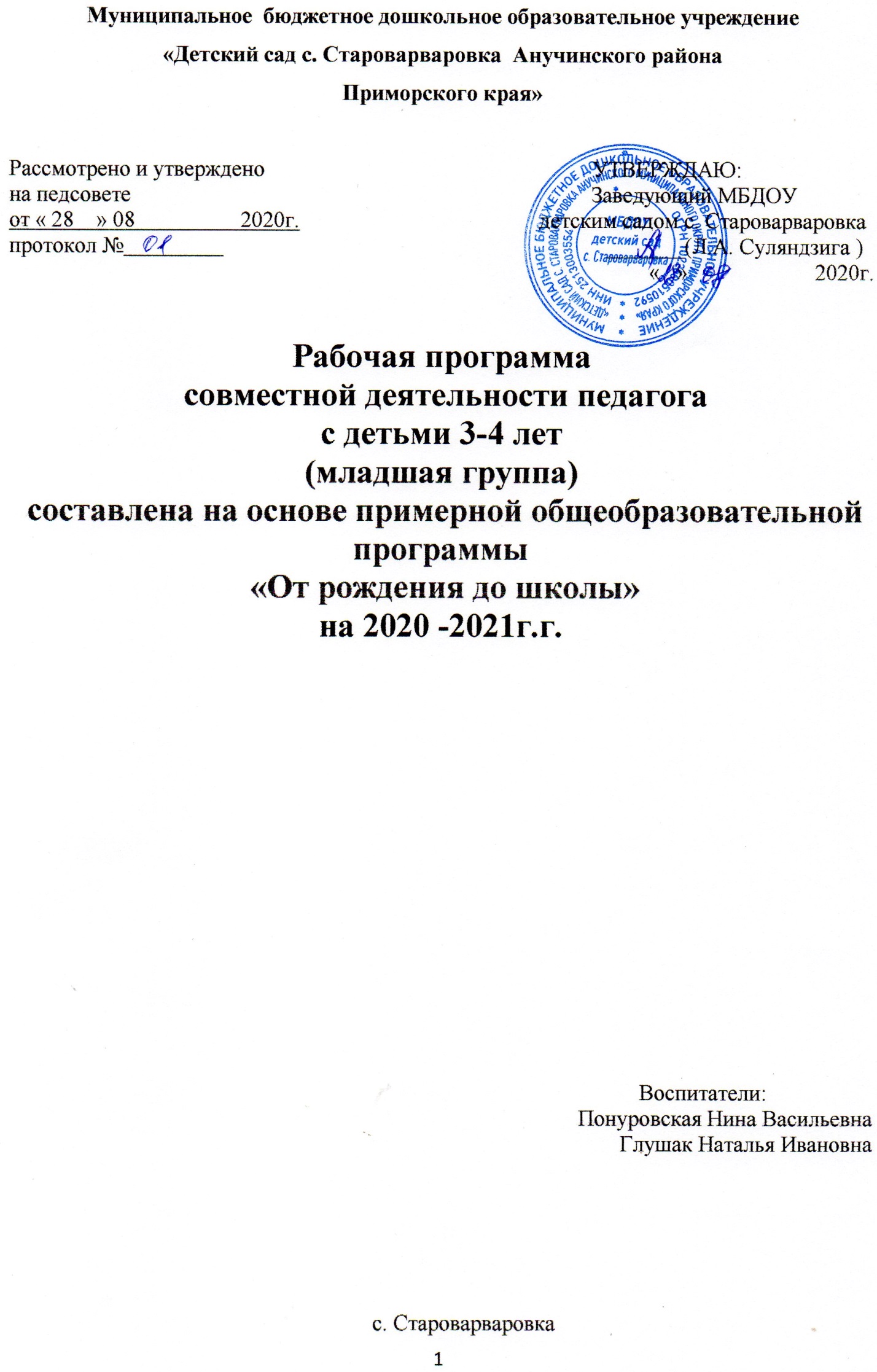 Структура программыI.Целевой раздел1.Пояснительная записка1.1.Введение…………………………………………………………………………………31.2. Цели и задачи программы……………………………………………………………..41.3. Принципы и подходы к формированию программы………………………………..5Возрастная характеристика детей 3-4 лет……………………………................................72.Планируемые результаты……………………………………………………………….. 8II. Содержательный раздел программыФормы, способы, методы и средства реализации образовательной программы………11Образовательная область  «Социально-коммуникативное развитие»……………….…17Содержание психолого-педагогической работы………………………………………...17Модель организации образовательного процесса……………………………………….17Образовательная область «Познавательное развитие»………………………………….19Содержание психолого-педагогической работы………………………………………...19Модель организации образовательного процесса ………………………………………20Вариативная часть………………………………………………………………………….21Образовательная область «Речевое развитие»…………………………………………...23Содержание психолого-педагогической работы………………………………………..23Модель организации образовательного процесса ………………………………………24Вариативная часть………………………………………………………………………..…25Образовательная область «Художественно-эстетическое развитие»…………………..26Содержание психолого-педагогической работы………………………………………...27Модель организации образовательного процесса……………………………………….28    Образовательная область  «Физическое развитие»……………………….…………...   30Содержание психолого-педагогической работы……………………………...…………31Модель организации образовательного процесса ………………………………………31Особенности образовательной деятельности разных видов и культурных практик…32Способы и направления поддержки детской инициативы…………………………….33Особенности взаимодействия с семьями воспитанников………………………….…..36Перспективный план по взаимодействию с родителями………………………………37III. Организационный раздел.Материально-технические условия реализации программы…………………………..42Режим дня………………………………………………………………………..…….…....43Учебный план………………………………………………………………………….…...49Модель организации совместной деятельности воспитателя с воспитанниками…….51Культурно – досуговая деятельность…………………………………………………….54Предметно – развивающая среда…………………………………………………………56    Перспективное планирование организованной образовательной деятельности…….. 58Литература …………………………………………………………………………………148I   ЦЕЛЕВОЙ РАЗДЕЛ РАБОЧЕЙ ПРОГРАММЫ1.     ПОЯСНИТЕЛЬНАЯ ЗАПИСКА  1.1. Введение: Рабочая программа по развитию детей младшей группы разработана в соответствии с основной общеобразовательной программой  МБДОУ детский сад с.Чернышевка в соответствии с введением в действие ФГОС дошкольного образования, примерной общеобразовательной программы дошкольного образования «От рождения до школы» под редакцией Н. Е. Веракса, Т. С. Комаровой, М. А. Васильевой в соответствии с ФГОС. Используются парциальные программы:  В.П. Новиковой «Математика в детском саду», О. С. Ушакова «Развитие речи детей дошкольного возраста».Рабочая программа по развитию детей  младшей группы обеспечивает разностороннее развитие детей в возрасте от 3до 4 лет с учётом их возрастных и индивидуальных особенностей по основным направлениям - физическому, социально-коммуникативному, познавательному, речевому и художественно – эстетическому.   Программа нацелена на:повышение социального статуса дошкольного образования;обеспечение государством равенства возможностей для каждого ребенка в получении качественного дошкольного образования;обеспечение государственных гарантий уровня и качества дошкольного образования на основе единства обязательных требований к условиям  реализации образовательных программ дошкольного образования, их структуре и результатам их освоения;сохранение единства образовательного пространства Российской Федерации относительно уровня дошкольного образования.Данная программа разработана в соответствии со следующими нормативными документами:• Конституция РФ, ст. 43, 72;• Конвенция о правах ребенка (1989 г.);• Федеральный закон от 29.12.2012 № 273-ФЗ «Об образовании в Российской Федерации»;* Приказ Минобрнауки России от 30.08.2013 № 1014 «Об утверждении Порядка организации и осуществления образовательной деятельности по основным общеобразовательным программам – образовательным программам дошкольного образования»;* Приказ Минобрнауки России от 17.10.2013 № 1155 «Об утверждении Федерального государственного образовательного стандарта дошкольного образования»• Порядок организации и осуществления  образовательной деятельности по основным общеобразовательным программам - образовательным программам дошкольного образования.• постановление Главного государственного санитарного врача РФ от 15.05.2013 № 26 «Об утверждении СанПиН 2.4.1.3049-13 «Санитарно-эпидемиологические требования к устройству, содержанию и организации режима работы дошкольных образовательных организаций»;• Устав МБДОУ.• ФГОС ДО1.2. Цели и задачи рабочей программы: Целью рабочей программы является:создание благоприятных условий для полноценного проживания ребёнком дошкольного детства;формирование основ базовой культуры личности;всестороннее развитие психических и физических качеств в соответствии с возрастными и индивидуальными особенностями;подготовка к жизни в современном обществе;формирование предпосылок учебной деятельности;обеспечение безопасности жизнедеятельности дошкольника.Задачи программы(обязательная часть):1.      Охрана и укрепление физического и психического здоровья детей, в том числе их  эмоционального благополучия;2.      Обеспечение равных возможностей для полноценного развития каждого ребенка в период дошкольного детства независимо  от места жительства, пола, нации, языка, социального статуса, психологических и других особенностей (в том числе с ограниченными возможностями здоровья);3.      Обеспечение преемственности целей, задач, содержания образования, реализуемых  в рамках  рабочей программы;4.      Создание благоприятных условий для развития детей в соответствии с их возрастными  и индивидуальными особенностями и склонностями, развития способностей и творческого потенциала каждого ребенка как субъекта отношений с самим собой, другими детьми, взрослыми и миром;5.      Объединение обучения и воспитания в целостный образовательный процесс  на основе духовно – нравственных и социокультурных ценностей и принятых в обществе правил и норм поведения в интересах человека, семьи, общества;6.      Формирование  общей культуры личности детей, в том числе ценностей здорового образа жизни, развития их социальных, нравственных, эстетических, интеллектуальных, физических качеств, инициативности, самостоятельности и ответственности ребенка;7.      Обеспечение вариативности и разнообразия содержания программ и организационных форм дошкольного образования, возможности формирования программ различной направленности с учетом образовательных потребностей, способностей и состояния здоровья детей (коррекционные группы или группы где есть дети с особыми потребностями (индивидуальные программы);8.      Формирование социокультурной среды, соответствующей возрастным, индивидуальным, психологическим и физиологическим особенностям детей;9.      Обеспечение психолого–педагогической поддержки семьи и повышения компетентности родителей (законных представителей) в вопросах развития и образования, охраны и укрепления здоровья детей.Задачи (вариативная часть): развивать логическое мышление, внимание, память, творческие способности и мелкую моторику рук;формировать наблюдательность, усидчивость, конструктивные умения, самостоятельность;обогащать и активизировать словарь детей.обеспечить познавательно – речевое развитие воспитанников ДОУ;развивать свободное общение со взрослыми и детьми;развивать все компоненты устной речи детей в различных формах и видах детской деятельности;организовать предметно – развивающую среду, стимулирующую развитие речи детей в разных видах детской деятельностивзаимодействовать с семьями воспитанников, осуществляя педагогическое просвещение в области «Развитие речи»Реализация цели осуществляется в процессе разнообразных видов деятельности:Образовательная деятельность, осуществляемая в процессе организации различных видов детской деятельности (игровой, коммуникативной, трудовой, познавательно-исследовательской, продуктивной, музыкально-художественной, чтения).Образовательная деятельность, осуществляемая в ходе режимных моментов;Самостоятельная деятельность детей.Взаимодействие с семьями детей по реализации рабочей  программы.Таким образом, решение программных задач осуществляется  в совместной деятельности взрослых и детей и самостоятельной деятельности детей не только в рамках непосредственно образовательной деятельности, но и при проведении режимных моментов в соответствии со спецификой дошкольного образования.1.3. Принципы и подходы к формированию программы:Принципы рабочей программы:полноценное проживание ребёнком всех этапов детства (младенческого, раннего и дошкольного возраста), обогащение (амплификация) детского развития;построение образовательной деятельности на основе индивидуальных особенностей каждого ребёнка, в рамках которой ребёнок активно выбирает содержание своего образования, становится субъектом образования (индивидуализация дошкольного образования)содействие и сотрудничество детей и взрослых, признание ребёнка полноценным участником (субъектом) образовательных отношений;поддержка инициативы детей в различных видах деятельности;сотрудничество организации с семьёй;приобщение детей к социокультурным нормам, традициям семьи, общества и государства;стимулирование познавательных интересов и действий ребёнка в различных видах деятельности;возрастная адекватность дошкольного образования (соответствие условий, требований, методов возрасту и особенностям развития);учёт этнокультурной ситуации развития детей.При разработке программы учтены следующие  методологические подходы:качественный подход, так как психика ребёнка обладает качественно другими характеристиками, чем психика взрослого человека, и лишь в процессе онтогенетического развития она начинает обладать характеристиками взрослого;возрастной подход  в связи с тем, что психическое развитие на каждом возрастном этапе подчиняется определённым возрастным закономерностям, а также имеет свою специфику, отличную от другого возраста;деятельностный подход  в соответствии с которым деятельность наравне с обучением рассматривается как движущая сила психического развития. В каждом возрасте существует своя ведущая деятельность, внутри которой возникают новые виды деятельность, развиваются психические процессы и возникают личностные новообразования;личностный подход, так как в основе развития лежит, прежде всего, эволюция поведения и интересов ребёнка, изменение структуры направленности его поведения;культурно – исторический подход  рассматривает формирование психики ребёнка в онтогенезе как феномен культурного происхождения. В основу Программы положены принципы, сформулированные  в соответствии с требованиями  ФГОС ДО:поддержка разнообразия детства; сохранение уникальности и само ценности детства как важного этапа в общем развитии человека, само ценность детства - понимание (рассмотрение) детства как периода жизни значимого самого по себе, без всяких условий; значимого тем, что происходит с ребенком сейчас, а не тем, что этот период есть период подготовки к следующему периоду;личностно-развивающий и гуманистический характер взаимодействия взрослых (родителей (законных представителей), педагогических и иных работников  дошкольной образовательной организации) и детей;уважение личности ребенка;реализация программы в формах, специфических для детей данной возрастной группы, прежде всего в форме игры, познавательной и исследовательской деятельности, в форме творческой активности, обеспечивающей художественно-эстетическое развитие ребенка. Возрастная  характеристика   детей  3-4  лет.          В возрасте 3-4 лет ребенок постепенно выходит за пределы семейного круга, Его общение становится вне ситуативным. Взрослый становится для ребенка не только членом семьи, но и носителем определенной общественной функции. Желание ребенка выполнять такую же функцию приводит к противоречию с его реальными возможностями. Это противоречие разрешается через развитие игры, которая становится ведущим видом деятельности в дошкольном возрасте.Главной особенностью игры является ее условность: выполнение одних действий с одними предметами предполагает их отнесенность к другим действиям с другими предметами. Основным содержанием игры младших дошкольников являются действия с игрушками и предметами-заместителями. Продолжительность игры небольшая. Младшие дошкольники ограничиваются игрой с одной-двумя ролями и простыми, неразвернутыми сюжетами. Игры с правилами в этом возрасте только начинают формироваться.Изобразительная деятельность ребенка зависит от его представлений о предмете. В этом возрасте они только начинают формироваться. Графические образы бедны. У одних детей в изображениях отсутствуют детали, у других рисунки могут быть более детализированы. Дети уже могут использовать цвет.   Большое значение для развития мелкой моторики имеет лепка. Младшие дошкольники способны под руководством взрослого вылепить простые предметы.    Известно, что аппликация оказывает положительное влияние на развитие восприятия. В этом возрасте детям доступны простейшие виды аппликации.    Конструктивная деятельность в младшем дошкольном возрасте ограничена возведением несложных построек по образцу и по замыслу. - В младшем дошкольном возрасте развивается перцептивная деятельность. Дети от использования пред эталонов — индивидуальных единиц восприятия — переходят к сенсорным эталонам — культурно-выработанным средствам восприятия. К концу младшего дошкольного возраста дети могут воспринимать до 5 и более форм предметов и до 7 и более цветов, способны дифференцировать предметы по величине, ориентироваться в пространстве группы детского сада, а при определенной организации образовательного процесса — и в помещении всего дошкольного учреждения.    Развиваются память и внимание. По просьбе взрослого дети могут запомнить 3-4 слова и 5-6 названий предметов. К концу младшего дошкольного возраста они способны запомнить значительные отрывки из любимых произведений.    Продолжает развиваться наглядно-действенное мышление. При этом преобразования ситуаций в ряде случаев осуществляются на основе целенаправленных проб с учетом желаемого результата. Дошкольники способны установить некоторые скрытые связи и отношения между предметами.     В младшем дошкольном возрасте начинает развиваться воображение, которое особенно наглядно проявляется в игре, когда одни объекты выступают в качестве заместителей других.    Взаимоотношения детей обусловлены нормами и правилами. В результате целенаправленного воздействия они могут усвоить относительно большое количество норм, которые выступают основанием для оценки собственных действий и действий других детей.    Взаимоотношения детей ярко проявляются в игровой деятельности. Они скорее играют рядом, чем активно вступают во взаимодействие. Однако уже в этом возрасте могут наблюдаться устойчивые избирательные взаимоотношения. Конфликты между детьми возникают преимущественно по поводу игрушек. Положение ребенка в группе сверстников во многом определяется мнением воспитателя.     В младшем дошкольном возрасте можно наблюдать соподчинение мотивов поведения в относительно простых ситуациях. Сознательное управление поведением только начинает складываться; во многом поведение ребенка еще ситуативно. Вместе с тем можно наблюдать и случаи ограничения собственных побуждений самим ребенком, сопровождаемые словесными указаниями. Начинает развиваться самооценка, при этом дети в значительной мере ориентируются на оценку воспитателя. Продолжает развиваться также их половая идентификация, что проявляется в характере выбираемых игрушек и сюжетов.2. Планируемые результаты освоения программыОдним из важнейших факторов, определяющих мотивированную деятельность взрослых (родителей и педагогов), направленную на развитие ребенка, являются нормы целевого характера, определяющие ожидания в сфере развития ребенка. При этом, ребенок должен рассматриваться не как «объект» наблюдения, а как развивающаяся личность, на развитие которой может благотворно повлиять взрослый  в соответствии с сознательно поставленными целями. Таким образом, предпосылки гуманистического подхода должны быть заложены изначально - через обобщенный образ личности ребенка, задаваемый адекватной системой норм развития. Сбор информации, оценку развития ребенка, и проектирование образовательного процесса на основании полученных выводов проводится  посредством наблюдения за ребенком в естественных ситуациях. Таким образом, сама деятельность детей в заданных образовательных условиях дает педагогу и родителям возможность непосредственно, через обычное наблюдение получать представление об их развитии в отношении к психолого-педагогической нормативной картине. При этом, наблюдаемые и фиксируемые тем, или иным образом функциональные приобретения ребенка не рассматриваются как самоцель, а лишь как средство развития его самоопределяющейся в человеческой культуре и социуме личности.  Специфика дошкольного детства и системные особенности дошкольного образования делают неправомерными требования от ребёнка дошкольного возраста конкретных образовательных достижений. Поэтому результаты освоения Программы представлены в виде целевых ориентиров дошкольного образования и представляют собой возрастные характеристики возможных достижений ребёнка к концу дошкольного образования. Целевые ориентиры:-не подлежат непосредственной оценке;-не являются непосредственным основанием оценки как итогового, так и промежуточного уровня развития детей; -не являются основанием для их формального сравнения с реальными достижениями детей;-не являются основой объективной оценки соответствия установленным требованиям образовательной деятельности и подготовки детей; -не являются непосредственным основанием при оценке качества образования. Целевые ориентиры выступают основаниями преемственности дошкольного и начального общего образования.Планируемые результаты освоения парциальной программы В. П. Новиковой  «Математика в детском саду».     В результате изучения ребёнок должен:- оперировать свойствами, отношениями предметов, числами; выявлять простейшие изменения и зависимости их по форме, размеру;- сравнивать, обобщать группы предметов, соотносить, вычленять закономерности чередования и следования, оперировать в плане представлений, стремиться к творчеству;- проявлять инициативу в деятельности, самостоятельность в уточнении или выдвижении цели, в ходе рассуждений, в выполнении и достижении результата;- рассказывать о выполненном действии, разговаривать со взрослыми, сверстниками по поводу содержания игрового (практического) действия.                  Планируемые результаты освоения парциальной программы О. С. Ушаковой «Развитие речи детей 3-4 лет»- Ребенок с удовольствием вступает в общение со знакомыми взрослыми людьми: понимает обращенную к нему речь, отвечает на вопросы, используя простые распространенные предложения.- Проявляет инициативу в общении со взрослым: обращается с просьбой, сообщением о своем состоянии, желании, об эмоционально значимом для него событии.- Использует в общении общепринятые простые формы этикета: здоровается и прощается с воспитателем и детьми, благодарит за обед, оказанную помощь, вежливо выражает просьбу, используя слово «пожалуйста».- Проявляет интерес к общению со сверстником: привлекает его к совместной игре, сам охотно включается в игровое общение, проявляя речевую активность. Совместно со взрослым охотно пересказывает знакомые сказки, по просьбе взрослого читает короткие стихи. По вопросам воспитателя составляет рассказ по картинке из 3—4 предложений.- Правильно называет предметы бытового назначения, объекты природы ближайшего окружения.- Речь ребенка эмоциональна, сопровождается правильным речевым дыханием. Слышит специально интонационно выделяемый воспитателем звук в словах и предложенияхЦелевые ориентиры на этапе завершения дошкольного образования:ребенок овладевает основными культурными способами деятельности, проявляет инициативу и самостоятельность в разных видах деятельности - игре, общении, познавательно-исследовательской деятельности, конструировании и др.; способен выбирать себе род занятий, участников по совместной деятельности;ребенок обладает установкой положительного отношения к миру, к разным видам труда, другим людям и самому себе, обладает чувством собственного достоинства; активно взаимодействует со сверстниками и взрослыми, участвует в совместных играх. Способен договариваться, учитывать интересы и чувства других, сопереживать неудачам и радоваться успехам других, адекватно проявляет свои чувства, в том числе чувство веры в себя, старается разрешать конфликты;ребенок обладает развитым воображением, которое реализуется в разных видах деятельности, и прежде всего в игре; ребенок владеет разными формами и видами игры, различает условную и реальную ситуации, умеет подчиняться разным правилам и социальным нормам;ребенок достаточно хорошо владеет устной речью, может выражать свои мысли и желания, может использовать речь для выражения своих мыслей, чувств и желаний, построения речевого высказывания в ситуации общения, может выделять звуки в словах, у ребенка складываются предпосылки грамотности;у ребенка развита крупная и мелкая моторика; он подвижен, вынослив, владеет основными движениями, может контролировать свои движения и управлять ими;ребенок способен к волевым усилиям, может следовать социальным нормам поведения и правилам в разных видах деятельности, во взаимоотношениях со взрослыми и сверстниками, может соблюдать правила безопасного поведения и личной гигиены;ребенок проявляет любознательность, задает вопросы взрослым и сверстникам, интересуется причинно-следственными связями, пытается самостоятельно придумывать объяснения явлениям природы и поступкам людей; склонен наблюдать, экспериментировать. Обладает начальными знаниями о себе, о природном и социальном мире, в котором он живет; знаком с произведениями детской литературы, обладает элементарными представлениями из области живой природы, естествознания, математики, истории и т.п.; ребенок способен к принятию собственных решений, опираясь на свои знания и умения в различных видах деятельности.Промежуточные результаты: используем мониторинги (проводятся два раза в год – октябрь, май, диагностики (наблюдения, беседа, эксперимент).II.Содержательный разделФормы, способы, методы и средства реализации образовательной программы Вариативные формы реализации являются внешними выражениями содержания дошкольного образования, способами его существования. Обновление содержания дошкольного образования неизбежно влечёт за собой и обновление его внешних выражений: происходит «сбрасывание» старых (учебное занятие) и возникновение новых (проектная деятельность, ситуации, мастерская, коллекционирование, викторины и конкурсы и др.) форм. Изменяются в соответствии с обновлённым содержанием и старые, классические формы (беседа, разговор, экскурсии, наблюдения, рассматривания и др.), которые не теряют своей актуальности в образовательной деятельности. Все формы носят интегративный характер, т. е. позволяют решать задачи двух и более образовательных областей, развития двух и более видов детской деятельности.Игра — это не только ведущий вид деятельности дошкольников, она является основной формой реализации Программы, успешно используется  при  организации  двигательной,  познавательно-исследовательской,  коммуникативной,  музыкально-художественной деятельности.Игровые ситуации, направленные на приобретение ребёнком опыта нравственно-ценных действий и поступков, которые он сначала выполняет на основе подражания, по образцу, а затем самостоятельно.Чтение — основная форма восприятия художественной литературы как особого вида детской деятельности, а также эффективная форма развития познавательно-исследовательской, коммуникативной деятельности, решения задач психолого-педагогической работы таких образовательных областей, как «социально-коммуникативное развитие», «познавательное развитие», «художественно-эстетическое развитие», «речевое развитие». В Программе формирование интереса и потребности в чтении (восприятии) книг строится на организации систематического чтения, а также общения взрослого с детьми, имеющего предметный (содержательный) и эмоциональный характер. При реализации образовательной области «художественно-эстетическое развитие» очевидна необходимость интеграции основных видов продуктивной деятельности (рисования, лепки, аппликации, конструирования и художественного труда) ребёнка. Для развития продуктивной деятельности детей у педагогов существует множество возможностей.Мастерская как форма организации в первую очередь продуктивной деятельности в силу ярко выраженного интегративного характера позволяет также развивать двигательную (мелкую моторику), коммуникативную, познавательно-исследовательскую, трудовую деятельность. К психолого-педагогическим условиям организации образовательной деятельности с детьми в форме мастерской относятся: стиль поведениявзрослого (непринуждённо-доверительный); рабочее пространство, на котором разворачивается совместная работа (место воспитателя за общим столом рядом и вместе с детьми); отношение педагога к выполнению общей работы (выполнение определённой части работы или такой же работы, как у детей) и т. п.Образовательные ситуации - позволяют узнавать что-то новое о людях, семье, обществе, государстве и самом себе. Ребёнок учится предвидеть последствия собственного поведения, анализировать причины того или иного развития событий. Усложняясь, такие ситуации, как правило, позволяют активизировать у ребёнка познавательный интерес, а также сформировать определённый опыт. Источником дляразработки педагогами ситуаций разных видов, как формы образовательной работы ДОО, может послужить многое: факты из окружающей жизни, художественная литература, рассказы людей, средства массовой информации, психолого-педагогическая литература и др. Условно образовательные ситуации можно разделить на следующие виды: ситуации морального выбора, ситуации общения и взаимодействия, проблемные ситуации, игровые ситуации, ситуативный разговор с детьми, практические ситуации по интересам детей, ситуационные задачи и др.Коллекционирование - форма работы с детьми, эффективно используется при реализации задач практически всех образовательных областей. Коллекционирование — форма познавательной активности дошкольника, в основе которой лежит целенаправленное собирание чего-либо, имеющего определённую ценность для ребёнка. Коллекционирование способствует систематизации информации об окружающем мире; формированию, развитию и поддержанию индивидуальных познавательных предпочтений детей; развитию мыслительных операций, речи и коммуникативных навыков. Наряду с развитием индивидуального собирательства в дошкольном возрасте широко используетсяколлективное коллекционирование. Инициатором групповых коллекций обычно выступает взрослый. Тематика коллективных коллекций отражает программное содержание познавательного развития, подчинена реализации комплексно-тематического планирования работы с детьми и интеграции различных образовательных областей. Коллективное коллекционирование осуществляется в рамках подготовки к праздникам с детьми 5—7 лет. Смежной линией работы по коллекционированию является знакомство детей с индивидуальными коллекциями взрослых (педагогов и родителей).Экспериментирование и исследовательская деятельность позволяют ребёнку открывать свойства объектов, устанавливать причинно-следственные связи, появления и изменения свойств объектов, выявлять скрытые свойства, определять закономерности. В поисковой активности ребёнка можно выделить три формы экспериментирования и исследования: практическое, умственное и социальное. Практическое экспериментирование и исследовательские действия направлены на постижение всего многообразия окружающего мира по- средством реальных опытов с реальными предметами и их свойствами. Умственное экспериментирование, в отличие от практической формы, осуществляется только в мысленном плане (в уме). Умственные исследования осуществляются с помощью поисков ответов на поставленные вопросы, разбора и решения проблемных ситуаций. Особое место в работе педагогов с детьми занимает социальное экспериментирование, которое актуализируется в старшем дошкольном возрасте. Своеобразным объектом изучения и эксперимента становятся отношения ребёнка со своим социальным окружением: сверстниками, другими детьми (более младшими или более старшими), детьми противоположного пола, с взрослыми (педагогами и близкими).Проектная деятельность — это создание воспитателем таких условий, которые позволяют детям самостоятельно или совместно со взрослым открывать новый практический опыт, добывать его экспериментальным, поисковым путём, анализировать его и преобразовывать. Метод проектов включает в себя несколько этапов, выделенных Н.Ю. Пахомовой, и только при их соблюдении можно говорить о том, что реализуется проектная деятельность в детском саду: погружение в проект; организация деятельности; осуществление деятельности; презентация результатов.Беседы, загадки, рассказывание, разговор могут быть использованы при реализации всех образовательных областей Программы.Викторины и конкурсы можно рассматривать как своеобразные формы познавательной деятельности с использованием информационно-развлекательного содержания, в которых предполагается посильное участие детей. Используются они в основном в старшем дошкольном возрасте, однако прообразы этих форм познавательной деятельности детей можно использовать и в младших возрастах (3—5 лет). При этом они будут тяготеть к развлечениям с элементами викторины и конкурса. Викторина — игра в ответы на вопросы, обычно объединённая какой-либо общей темой. Конкурсы представляют собой дружественное состязание команд соперников. Дети могут состязаться в выполнении каверзных заданий, припоминании стихов и считалок на определённую тему, в поиске различий на картинках, в прохождении лабиринтов, в составлении пазлов, в игре в шашки и уголки и т. п.Исполнительская деятельность детей — это посильное их возможностям пение, музыкально-ритмические движения, игра на музыкальных инструментах, которые должны отличаться выразительностью и одновременно сохранять естественность, детскую непосредственность.Методы реализации ПрограммыОтражая двуединый характер образовательного процесса, методы являются одним из тех механизмов, которые обеспечивают эффективное взаимодействие педагога и детей в ходе реализации Программы.С учётом особенностей социализации дошкольников и механизмов освоения социокультурного опыта, а также вышеназванных классификаций методов можно выделить следующие группы методов реализации Программы:методы мотивации и стимулирования развития у детей первичных представлений и приобретения детьми опыта поведения и деятельности;методы создания условий, или организации развития у детей первичных представлений и приобретения детьми опыта поведения и деятельности;методы, способствующие осознанию детьми первичных представлений и опыта поведения и деятельности.Гораздо более эффективными и мягкими являются косвенные, непрямые методы, которым можно отнести образовательные ситуации, игры, соревнования, состязания и др. при их правильной организации со стороны педагога именно в них осуществляется тонкая настройка, развитие и само регуляция всей эмоционально-волевой сферы ребёнка, его любознательность и активность, желание узнавать и действовать.Методы создания условий или организации развития у детей первичных представлений и приобретения детьми опыта поведения и деятельности.Метод приучения имеет наибольшую эффективность на ранних этапах развития детей к положительным формам общественного поведения. Смысл приучения состоит в том, что детей в самых разных ситуациях побуждают поступать в соответствии с нормами и правилами, принятыми в обществе (здороваться и прощаться, благодарить за услугу, вежливо разговаривать, бережно обращаться с вещами).Приучение основано на подражании детей действиям значимого взрослого человека, повторяемости определённых форм поведения и постепенной выработке полезной привычки. Приучение эффективно при соблюдении следующих условий: соблюдение режима; наличие доступных, понятных детям правил поведения; единство требований всех взрослых, положительная поддержка и пример взрослых.Упражнение как метод реализации Программы представляет собой многократное повторение детьми положительных действий, способов и форм деятельности ребёнка и его поведения. Педагоги должны помнить, что развитие личности ребёнка в деятельностидостигается через приобретение определённого опыта этой деятельности во всей совокупности её компонентов. Его применение в процессе реализации Программы имеет одно существенное ограничение — это должно быть повторение без повторения! Взрослый должен организовать таким образом процесс реализации Программы, чтобы у ребёнка была возможность совершения, например, одного и того же действия в каком-либо виде деятельности, но в разных ситуациях, условиях, обстоятельствах.Образовательные ситуации — это преднамеренно созданные педагогом или естественно возникшие в ходе реализации Программы жизненные обстоятельства, ставящие ребёнка перед необходимостью выбора способа поведения или деятельности.Образовательные ситуации общих дел, взаимопомощи, взаимодействия с младшими по возрасту детьми, проявления уважения к старшим и прочие помогают дошколятам осваивать новые нормы и способы поведения и деятельности, закреплять уже освоенные.Методы, способствующие осознанию детьми первичных представлений и опыта поведения и деятельностиДанная группа методов базируется на положении о единстве сознания и деятельности, в неё входят рассказ взрослого, пояснение, разъяснение, беседа, чтение художественной литературы, обсуждение, рассматривание и обсуждение, наблюдение и др. Данная группа методов является традиционной и хорошо знакома практикам.Необходимо отметить, что выделение данных групп методов весьма условно. Каждый метод можно использовать в зависимости от потребностей реализации Программы в целях стимулирования деятельности детей, создания условий для приобретения ими опыта или осознания этого опыта. То есть методы реализации Программы, так же, как и формы реализации, являются системными, интегративными образованиями.Методы по характеру деятельности взрослых и детейСредства реализации ПрограммыС точки зрения содержания дошкольного образования, имеющего деятельностную основу, целесообразно использовать средства, направленные на развитие деятельности детей:двигательной (оборудование для ходьбы, бега, ползания, лазанья, прыгания, занятий с мячом и др.);игровой (игры, игрушки);коммуникативной (дидактический материал);чтения (восприятия) художественной литературы (книги для детского чтения, в том числе аудиокниги, иллюстративный материал);познавательно-исследовательской (натуральные предметы для исследования и образно-символический материал, в том числе карты, модели, картины и др.);трудовой (оборудование и инвентарь для всех видов труда); продуктивной (оборудование и материалы для лепки, аппликации,рисования и конструирования, в том числе строительный материал, конструкторы, природный и бросовый материал);музыкально-художественной (детские музыкальные инструменты, дидактический материал и др.).Средства реализации программы должны носить не рецептивный (простая передача информации с помощью ТСО), а интерактивный характер (в диалоговом режиме, как взаимодействие ребёнка и соответствующего средства обучения), поскольку наличие обратной связи повышает эффективность реализации Программы.Содержание психолого-педагогической работы по освоению детьми  образовательных областейСодержание программы определяется в соответствии с направлениями развития ребенка, соответствует основным положениям возрастной психологии и дошкольной педагогики и обеспечивает единство воспитательных, развивающих и обучающих целей и задач.       Целостность педагогического процесса в ДОУ обеспечивается реализацией Примерной общеобразовательной программы дошкольного образования «От рождения до школы» под редакцией Н. Е. Вераксы, Т. С. Комаровой, М. А. Васильевой в соответствии с ФГОСВоспитание и обучение осуществляется на русском языке - государственном языке России. Содержание Программы обеспечивает развитие личности, мотивации и способностей детей в различных видах деятельности и охватывает следующие образовательные области:  социально-коммуникативное развитие;познавательное развитие; речевое развитие;художественно-эстетическое развитие; физическое развитие. Образовательная область «Социально - коммуникативное развитие»Основная цель: позитивная социализация детей дошкольного возраста, приобщение детей к социокультурным нормам, традициям семьи, общества и государстваЗадачи:Усвоение норм и ценностей, принятых в обществе, включая моральные и нравственные ценности.Развитие общения и взаимодействия ребёнка с взрослыми и сверстниками.Становление самостоятельности, целенаправленности и само регуляции собственных действий.Развитие социального и эмоционального интеллекта, эмоциональной отзывчивости, сопереживания.Формирование готовности к совместной деятельности.Формирование уважительного отношения и чувства принадлежности к своей семье и сообществу детей и взрослых в организации.Формирование позитивных установок к различным видам труда и творчества.Формирование основ безопасности в быту, социуме, природе..Содержание психолого-педагогической работы:Социализация, развитие общения, нравственное воспитание:  младшая группа – стр.48 ( примерная образовательная программа дошкольного образования «от рождения до школы» под ред. Н.Е.Вераксы)Ребенок в семье и сообществе :Младшая группа – стр.51 ( примерная образовательная программа дошкольного образования «от рождения до школы» под ред. Н.Е.Вераксы)Самообслуживание, самостоятельность, трудовое воспитание:Младшая группа – стр.54  ( примерная образовательная программа дошкольного образования «от рождения до школы» под ред. Н.Е.Вераксы)Формирование основ безопасности:Младшая группа – стр.60 ( примерная образовательная программа дошкольного образования «от рождения до школы» под ред. Н.Е.Вераксы)Модель организации образовательного процессаОБРАЗОВАТЕЛЬНАЯ ОБЛАСТЬ «ПОЗНАВАТЕЛЬНОЕ РАЗВИТИЕ»Содержание образовательной области «Познавательное развитие»  (обязательная часть)предполагает:развитие интересов детей, любознательности и познавательной мотивации;формирование познавательных действий, становление сознания;развитие воображения и творческой активности;формирование первичных представлений о себе, других людях, объектах окружающего мира ( форме, цвете, размере, материале, звучании, ритме, темпе, количестве, числе, части и целом, пространстве и времени, движении и покое, причинах и следствиях и др.), о малой родине и Отечестве, представлений о социокультурных ценностях нашего народа, об отечественных традициях, о планете Земля как общем доме людей, об особенностях ее природы, многообразии стран и народов мира».Содержание психолого-педагогической работы:Формирование элементарных математических представлений:Младшая группа – стр.65( примерная образовательная программа дошкольного образования «от рождения до школы» под ред. Н.Е.Вераксы)Развитие познавательно-исследовательской деятельности: Младшая группа – стр. 72( примерная образовательная программа дошкольного образования «от рождения до школы» под ред. Н.Е.Вераксы)Ознакомление с предметным окружением:Младшая группа – стр. 78 ( примерная образовательная программа дошкольного образования «от рождения до школы» под ред. Н.Е.Вераксы)Ознакомление с социальным миром:Младшая группа – стр. 80  ( примерная образовательная программа дошкольного образования «от рождения до школы» под ред. Н.Е.Вераксы)Ознакомление с миром природы:Младшая группа – стр.84  ( примерная образовательная программа дошкольного образования «от рождения до школы» под ред. Н.Е.Вераксы)Модель организации образовательного процессаВариативная часть программы представлена парциальной авторской программой В.П. Новиковой «Математика в детском саду» для детей 3-4 лет         Главным достоинством данной методики является способ подачи материала. Все занятия проводятся в занимательной игровой форме. Много внимания уделяется самостоятельной работе детей и активизации их словарного запаса. Методика учитывает возрастные особенности дошкольников и дидактические принципы развивающего обучения. Развивающие задачи решаются с учетом индивидуальности каждого ребенка.          Цель парциальной программы В. П. Новиковой «Математика в детском саду».Программа предназначена для работы с детьми 3-7 лет в дошкольно-образовательных учреждениях; она обеспечивает целостность педагогического процесса на протяжении 4 лет пребывания ребенка в дошкольном учреждении. Цель: приобщение к математическим знаниям, накопленным человечеством, с учетом возрастных особенностей детей 3-7 лет в соответствии с требованиями Стандарта. Задачи:  раскрывать основные направления математического развития детей 3—7 лет;  создавать благоприятные условия для формирования математических представлений, теоретического мышления, развития математических способностей;  вводить ребенка в мир математики через решение проблемно-поисковых задач, ознакомление с окружающим миром, игровую деятельность, художественное слово, экспериментирование, с помощью проектного метода;  формировать основы математической культуры (систематический и целенаправленный процесс освоения ребенком математической культуры, необходимой ему для успешной (социальной адаптации);  формировать предпосылки к учебной деятельности, которые позволят успешно освоить школьную программу;  способствовать умственному развитию ребенка, развивать психические процессы (внимание, память, мышление), потребность активно мыслить;  развивать логические формы мышления, приемы умственной деятельности (анализ, синтез, сравнение, обобщение, классификацию, моделирование);  учить применять полученные знания в разных видах деятельности (игре, общении и др.);  формировать графические и конструктивные умения и навыки (плоскостное моделирование);  воспитывать инициативность, самостоятельность;  обеспечивать возможность непрерывного обучения в условиях образовательной организации; вариативность и разнообразие содержания Программы и форм ее усвоения;         повышать компетентность педагогов, родителей в вопросах математического развития ребенка         Занятия по математике помогут   детям сформировать определённый запас математических знаний и умений. Дети научатся думать, рассуждать, выполнять умственные операции.         Все занятия проводятся на основе разработанных конспектов в занимательной игровой форме, что не утомляет маленького ребёнка и способствует лучшему запоминанию математических понятий. Сюжетность занятий и специально подобранные задания способствуют развитию психических процессов (внимания, памяти, мышления), мотивируют деятельность ребёнка и направляют его мыслительную активность на поиск способов решения поставленных задач. В ходе занятий используются загадки математического содержания, которые оказывают неоценимую помощь в развитии самостоятельного мышления, умения доказывать правильность суждений, владения умственными операциями (анализ, синтез, сравнение, обобщение).         Много внимания уделяется самостоятельной работе детей и активизации их словарного запаса. Дети должны не только запомнить и понять предложенный материал, но и попытаться объяснить понятое.         Занятия проводятся в определённой системе, учитывающей возрастные особенности детей. Строятся на основе индивидуального-дифференцированного подхода к детям.         Первое занятие строится по следующей структуре:в 1-ой части занятия планируется повторение предыдущего  материала;во 2-ой части – подача нового материала;в 3-ей части – проверка усвоения нового материала (д/и, игровые упражнения).         Второе занятие, для детей  младшей подгруппы, проводится на основе закрепления предыдущего материала. Образовательная область «Речевое  развитие»Цель: Формирование устной речи и навыков речевого общения с окружающими на основе овладения литературным языком  своего народа.Задачи:Овладение речью как средством общения и культуры.Обогащение активного словаря.Развитие связной грамматически правильной диалогической и монологической речи.Развитие речевого творчества.Знакомство с книжной культурой, детской литературой, понимание на слух текстов различных жанров детской литературы.Формирование звуковой синтетической активности как предпосылки обучения грамоте.Развитие звуковой и интонационной культуры речи, фонематического слуха.Основные принципы развития речи:Принцип взаимосвязи сенсорного, умственного и речевого развития.Принцип коммуникативно – деятельностного подхода к развитию речи.Принцип развития языкового чутья.Принцип формирования элементарного освоения явлений языкаПринцип взаимосвязи работы над различными сторонами речи.Принцип обогащения мотивации речевой деятельности.Принцип обеспечения активной языковой практики.Содержание психолого-педагогической работыРазвитие речи:Младшая группа – стр. 93 ( примерная образовательная программа дошкольного образования «от рождения до школы» под ред. Н.Е.Вераксы)Приобщение к художественной литературе:Младшая группа – стр. 99 ( примерная образовательная программа дошкольного образования «от рождения до школы» под ред. Н.Е.Вераксы)Модель организации образовательного процесса  Вариативная часть программы представлена парциальной авторской программой  О.С. Ушаковой «Развитие речи детей 3-4 лет»Цель программы: создание благоприятных условий для полноценного развития детей раннего и дошкольного возраста в образовательной области «Коммуникация», обеспечивающих яркость и выразительность речи через различные виды детской деятельности.Реализация цели осуществляется в процессе разнообразных видов деятельности:- игровой, коммуникативной, трудовой, познавательно-исследовательской, продуктивной, музыкально-художественной, чтения;- образовательной деятельности, осуществляемой в ходе режимных моментов;- самостоятельной деятельности детей;- взаимодействии с семьями детей по реализации программы «Развитие речи дошкольников» / О.С. Ушаковой .В разработку программы «Развитие речи дошкольников» / О.С. Ушаковой положены три основных направления развития речи дошкольников и совершенствования содержания и методов обучения родному языку:- структурное (формирование разных структурных уровней системы языка — фонетического, лексического, грамматического);- функциональное (формирование навыков владения языком в его коммуникативной функции — развитие связной речи и речевого общения);- когнитивное — познавательное (формирование способности к элементарному осознанию языковых и речевых явлений).Все три направления взаимосвязаны.Данная программа имеет следующую структуру и включает в себя:- Воспитание звуковой культуры речи- Словарную работу- Формирование грамматического строя речи- Развитие связной речи    Работа по воспитанию звуковой культуры речи детей четвертого года жизни включает развитие артикуляционного и голосового аппарата, речевого дыхания, слухового восприятия, речевого слуха, а также различных средств интонационной выразительности.    Большое внимание в словарной работе уделяется расширению и обогащению активного словаря на основе знаний и представлений ребенка об окружающей жизни. Усвоение лексической системы родного языка происходит постепенно, так как не все дети одинаково успешно овладевают семантическими единицами и отношениями.   В работе с детьми младшего дошкольного возраста большой удельный вес занимает развитие понимания и использования в речи грамматических средств и активный поиск ребенком правильной формы слова.   Взаимосвязь всех сторон речи (воспитания звуковой культуры, формирования грамматического строя, словарной работы) является предпосылкой развития связной речи. Развитие связной речи проводится в различных видах непосредственно образовательной деятельности по пересказу литературных произведений, рассказыванию по картине и об игрушке.Занятия проводятся в определённой системе, учитывающей возрастные особенности детей. Строятся на основе индивидуального-дифференцированного подхода к детям. 1 раз в неделю проводиться занятие по развитию речи и 1 раз в неделю во второй половине дня  совместная деятельность воспитателя с детьми : чтение художественной литературы ОБРАЗОВАТЕЛЬНАЯ ОБЛАСТЬ ХУДОЖЕСТВЕННО-ЭСТЕТИЧЕСКОЕ РАЗВИТИЕСодержание образовательной области «Художественно-эстетическое развитие» (обязательная часть) предполагает развитие предпосылок ценностно-смыслового восприятия и понимания произведений искусства (словесного, музыкального, изобразительного), мира природы; становление эстетического отношения к окружающему миру; формирование элементарных представлений о видах искусства;восприятие музыки, художественной литературы, фольклора; стимулирование сопереживания персонажам художественных произведений; реализацию самостоятельной творческой деятельности детей (изобразительной, конструктивно-модельной, музыкальной и др.).Приобщение к искусству. Развитие эмоциональной восприимчивости, эмоционального отклика на литературные и музыкальные произведения, красоту окружающего мира, произведения искусства.Приобщение детей к народному и профессиональному искусству (словесному, музыкальному, изобразительному, театральному, к архитектуре) через ознакомление с лучшими образцами отечественного и мирового искусства; воспитание умения понимать содержание произведений искусства.Формирование элементарных представлений о видах и жанрах искусства, средствах выразительности в различных видах искусства.Изобразительная деятельность. Развитие интереса к различным видам изобразительной деятельности; совершенствование умений в рисовании, лепке, аппликации, художественном труде.Воспитание эмоциональной отзывчивости при восприятии произведений изобразительного искусства.Воспитание желания и умения взаимодействовать со сверстниками при создании коллективных работ.Конструктивно-модельная деятельность. Приобщение к конструированию; развитие интереса к конструктивной деятельности, знакомство с различными видами конструкторов.Воспитание умения работать коллективно, объединять свои поделки в соответствии с общим замыслом, договариваться, кто какую часть работы  будет выполнять. Музыкально-художественная деятельность. Приобщение к музыкальному искусству; формирование основ музыкальной культуры, ознакомление с элементарными музыкальными понятиями, жанрами; воспитание эмоциональной отзывчивости при восприятии музыкальных произведений.Развитие музыкальных способностей: поэтического и музыкального слуха, чувства ритма, музыкальной памяти; формирование песенного, музыкального вкуса.Воспитание интереса к музыкально-художественной деятельности, совершенствование умений в этом виде деятельности.Развитие детского музыкально-художественного творчества, реализация самостоятельной творческой деятельности детей; удовлетворение потребности в самовыражении.Содержание психолого-педагогической работы:Приобщение к искусству:Младшая группа – стр. 103 ( примерная образовательная программа дошкольного образования «от рождения до школы» под ред. Н.Е.Вераксы)Изобразительная деятельность :Младшая группа – стр. 108 ( примерная образовательная программа дошкольного образования «от рождения до школы» под ред. Н.Е.Вераксы)Конструктивно-модельная деятельность:Младшая группа – стр.120  ( примерная образовательная программа дошкольного образования «от рождения до школы» под ред. Н.Е.Вераксы)Музыкальная деятельность:Младшая группа – стр.123  ( примерная образовательная программа дошкольного образования «от рождения до школы» под ред. Н.Е.Вераксы)Модель организации образовательного процесса « Изобразительная деятельность»Модель организации образовательного процесса «Музыкальная деятельность»ОБРАЗОВАТЕЛЬНАЯ ОБЛАСТЬ ФИЗИЧЕСКОЕ РАЗВИТИЕ Содержание образовательной области «Физическое развитие»  включает: приобретение опыта в следующих видах деятельности детей: двигательной, в том числе связанной с выполнением упражнений, направленных на развитие таких физических качеств, как координация и гибкость; способствующих правильному формированию опорно-двигательной системы организма, развитию равновесия, координации движения, крупной и мелкой моторики обеих рук, а также с правильным, не наносящем ущерба организму, выполнением основных движений (ходьба, бег, мягкие прыжки, повороты в обе стороны), формирование начальных представлений о некоторых видах спорта,  овладение подвижными играми с правилами; становление целенаправленности и само регуляции в двигательной сфере; становление ценностей здорового образа жизни, овладение его элементарными нормами и правилами (в питании, двигательном режиме, закаливании, при формировании полезных привычек и др.).Основные цели и задачи:Формирование начальных представлений о здоровом образе жизни:формирование у детей начальных представлений о здоровом образе жизни.Физическая культура:сохранение, укрепление и охрана здоровья детей; повышение умственной и физической работоспособности, предупреждение утомления. обеспечение гармоничного физического развития, совершенствование умений и навыков в основных видах движений; воспитание красоты, грациозности движений; формирование правильной осанки. формирование потребности в ежедневной двигательной деятельности. развитие инициативы, самостоятельности и творчества в  двигательной активности; способности к самоконтролю, самооценке при выполнении движений, развитие интереса к участию в подвижных и спортивных и спортивных играх и физических упражнениях, активности в самостоятельной двигательной деятельности; интереса и любви к спорту.Содержание психолого-педагогической работы:Формирование начальных представлений о здоровом образе жизни:Младшая группа – стр.130 ( примерная образовательная программа дошкольного образования «от рождения до школы» под ред. Н.Е.Вераксы)Физическая культура:Младшая группа – стр. 132  ( примерная образовательная программа дошкольного образования «от рождения до школы» под ред. Н.Е.Вераксы)   Модель организации образовательного процессаОсобенности образовательной деятельности разных видов и культурных практикКультурные практики, разнообразные, основанные на текущих и перспективных  интересах ребенка виды самостоятельной деятельности, поведения  и опыта, складывающегося с первых дней его жизни, обеспечивают активную и продуктивную образовательную деятельность ребенка. Вместе с тем они включают обычные для него (привычные, повседневные) способы самоопределения и самореализации, тесно связанные с содержанием его бытия и события с окружающими и поэтому обеспечивают реализацию универсальных культурных умений ребенка. Такие умения интенсивно формируются уже в период дошкольного детства, а затем «достраиваются» и совершенствуются в течение всей последующей жизни. Они включают готовность и способность ребенка действовать во всех обстоятельствах жизни и деятельности на основе культурных норм и выражают:- содержание, качество и направленность его действий и поступков;- индивидуальные особенности (оригинальность и уникальность) его действий;- принятие и освоение культурных норм сообщества, к которому принадлежит ребенок;- принятие общезначимых (общечеловеческих) культурных образцов деятельности и поведения.Данные культурные умения реализуются в образовательном процессе через разные виды образовательной деятельности ребенка и взрослого, группы детей.Виды деятельности   детей младшей группы Способы и направления поддержки детской инициативыДетская инициатива проявляется в свободной деятельности детей по выбору и интересам. Возможность играть, рисовать, конструировать, сочинять и прочее, в соответствии с собственными интересами ребенка.Развитие детской инициативы и самостоятельности включает две стороны: адаптивную (умение понимать существующие социальные нормы и действовать в соответствии с ними) и активную (готовность принимать самостоятельные решения).Сферы детской инициативы:- творческая инициатива (включенность в игру, как основную творческую деятельность ребенка);- инициатива как целеполагание и волевое усилие (включенность в разные виды продуктивной деятельности, требующие усилий по преодолению "сопротивления" материала);- коммуникативная инициатива (включенность ребенка во взаимодействие со сверстниками, эмпатия, общение);- познавательная инициатива – любознательность (включенность в экспериментирование, простую познавательно-исследовательскую деятельность).В ходе реализации Программы дошкольники получают позитивный социальный опыт создания и воплощения собственных замыслов.Дети должны чувствовать, что их попытки пробовать новое, в том числе и при планировании собственной жизни в течение дня, будут поддержаны взрослыми. Это возможно в том случае, если образовательная ситуация будет строиться с учетом детских интересов.Образовательная траектория группы детей может меняться с учетом происходящих в жизни дошкольников событий.Самостоятельность человека (инициативность, автономия, ответственность) формируется при наличии созданных взрослыми условий.Условия для свободного выбора детьми деятельности, а так же участников совместной деятельности:предметно-развивающая среда должна быть разнообразна по своему содержанию. Должно быть отведено время на занятия по выбору — так дети учатся сознательно делать выбор и реализовывать свои интересы и способности. Умение детей осуществлять выбор, решать проблемы, взаимодействовать с окружающими людьми, ставить и достигать цели - вот, что является наиболее важным для освоения образовательной программы в ДОУ.образовательная и игровая среда, должна стимулировать развитие поисково-познавательной деятельности детей. Не следует забывать, что особенно легко запоминается и долго сохраняется в памяти тот материал, с которым ребёнок что-то делал сам: ощупывал, вырезал, строил, составлял, изображал. Дети должны приобретать опыт творческой, поисковой деятельности, выдвижение новых идей, актуализации прежних знаний при решении новых задач.содержание развивающей среды должно учитывать индивидуальные особенности и интересы детей конкретной группы. Это значит, что все материалы и оборудование, которые находятся в группе, ее интерьер способствуют развитию каждого из детей, и что предлагаемые виды деятельности учитывают разброс уровней развития разных детейНе все дети занимают активную позицию, не могут определиться с видом деятельности и тогда задача воспитателя оказать помощь.Оказание не директивной помощи детямВажно наличие партнерской позиции взрослого, взаимное уважение между воспитателями и детьми. Когда педагоги проявляют уважение к каждому ребенку в группе, дети учатся принятию всех остальных детей – и тех, кто отлично рисует, и тех, кто медленно бегает и даже детей с необычным и конфликтным поведением. Когда дети видят и чувствуют, что каждого из них принимают и уважают, они начинают ощущать себя комфортно и могут вести себя свободно, в соответствии с собственными интересами, делать выбор, т.е. проявлять инициативу.Основной задачей воспитателя при поддержки детской инициативы является создание ситуации, побуждающей детей активно применять свои знания и умения, нацеливать на поиск новых творческих решений. Не нужно при первых же затруднениях спешить на помощь ребенку, лучше дать совет, задать наводящие вопросы, активизировать имеющийся у ребенка прошлый опыт, нацеливать на поиск нескольких вариантов решения, тем самым вызывать у детей чувство радости и гордости от успешных инициативных действий.Условия, необходимые для создания социальной ситуации развития детей, соответствующей специфике дошкольного возраста, предполагают:1) обеспечение эмоционального благополучия через:-непосредственное общение с каждым ребенком;-уважительное отношение к каждому ребенку, к его чувствам и потребностям;2) поддержку индивидуальности и инициативы детей через:-создание условий для свободного выбора детьми деятельности, участников совместной деятельности;-создание условий для принятия детьми решений, выражения своих чувств и мыслей;-не директивную помощь детям, поддержку детской инициативы и самостоятельности в разных видах деятельности (игровой,исследовательской, проектной, познавательной и т.д.);3) установление правил взаимодействия в разных ситуациях:-создание условий для позитивных, доброжелательных отношений между детьми, в том числе принадлежащими к разным национально- культурным, религиозным общностям и социальным слоям, а также имеющими различные (в том числе ограниченные) возможности здоровья;-развитие коммуникативных способностей детей, позволяющих разрешать конфликтные ситуации со сверстниками;-развитие умения детей работать в группе сверстников;4) построение вариативного развивающего образования, ориентированного на уровень развития, проявляющийся у ребенка в совместной деятельности со взрослым и более опытными сверстниками, но не актуализирующийся в его индивидуальной деятельности (далее – зона ближайшего развития каждого ребенка), через:-создание условий для овладения культурными средствами деятельности;-организацию видов деятельности, способствующих развитию мышления, речи, общения, воображения и детского творчества, личностного, физического и художественно-эстетического развития детей;-поддержку спонтанной игры детей, ее обогащение, обеспечение игрового времени и пространства;-оценку индивидуального развития детей;5) взаимодействие с родителями (законными представителями) по вопросам образования ребенка, непосредственного вовлечения их в образовательную деятельность, в том числе посредством создания образовательных проектов совместно с семьей на основе выявленияпотребностей и поддержки образовательных инициатив семьи.Однако полноценной развивающей среды и партнерской позиции взрослого, о которых говорилось выше, не достаточно, чтобы поддержать инициативу. Здесь важно создать условия, способствующие принятию детьми решений, выражения своих чувств и мыслей.Особенности взаимодействия с семьями воспитанниковУстановления взаимосвязи ДОУ и семьи является решающим условием обновления системы дошкольного образования. Основной целью установления взаимоотношений  ДОУ и семьи является создание единого пространства семья – детский сад, в котором всем участникам педагогического процесса будет комфортно, интересно, безопасно, полезно и эмоционально благополучно.       С целью построения эффективного взаимодействия  семьи и ДОУ педагогическим коллективом  были создали  следующие условия:Социально-правовые: построение всей работы основывается на федеральных, региональных, муниципальных нормативно-правовых документах, а также с Уставом ДОУ, договорами сотрудничества, регламентирующими и определяющими функции, права и обязанности семьи и дошкольного образовательного учреждения;Информационно-коммуникативными: предоставление родителям возможности быть в курсе реализуемых программ, быть осведомленными в вопросах специфики образовательного процесса, достижений и проблем в развитии ребенка, безопасности его пребывания в ДОУ;Перспективно-целевые: наличие планов работы с семьями  на ближайшую и дальнейшую перспективу, обеспечение прозрачности и доступности для педагогов и родителей в изучении данных планов, предоставление права родителям участвовать в разработке индивидуальных проектов, программ и выборе точек пересечения семьи и ДОУ в интересах развития ребенка;Потребностно-стимулирующие: взаимодействие  семьи и дошкольного образовательного учреждения строится на результатах изучения семьи.  В основу совместной деятельности семьи и дошкольного учреждения заложены следующие принципы:единый подход к процессу воспитания ребёнка;открытость дошкольного учреждения для родителей;взаимное доверие  во взаимоотношениях педагогов и родителей;уважение и доброжелательность друг к другу;дифференцированный подход к каждой семье;равно ответственность родителей и педагогов.Задачи:формирование психолого- педагогических знаний родителей;приобщение родителей к участию  в жизни ДОУ; оказание помощи семьям воспитанников в развитии, воспитании и обучении детей; изучение и пропаганда лучшего семейного опыта.Система  взаимодействия  с родителями  включает:ознакомление родителей с результатами работы ДОУ на общих родительских собраниях, анализом участия родительской общественности в жизни ДОУ;ознакомление родителей с содержанием работы  ДОУ, направленной на физическое, психическое и социальное  развитие ребенка;участие в составлении планов: спортивных и культурно-массовых мероприятий, работы родительского комитета целенаправленную работу, пропагандирующую общественное дошкольное воспитание в его разных формах;обучение конкретным приемам и методам воспитания и развития ребенка в разныхПерспективный план работы с родителямиIII.Организационный раздел.Материально-технические условия реализации программысоответствие санитарно-эпидемиологическим правилам и нормативам;соответствие правилам пожарной безопасности;средства обучения и воспитания в соответствии с возрастом и индивидуальными особенностями развития детей;оснащенность помещений развивающей предметно-пространственной средой;учебно-методический комплект, оборудование, оснащение методической литературой  Режим дняРежим -  научно  обоснованный  распорядок  жизни, предусматривающий  рациональное  распределение  времени  и  последовательность  различных  видов  деятельности  и  отдыха. Учреждение функционирует в режиме пятидневной рабочей недели с двумя выходными днями (суббота, воскресенье, государственные праздничные дни), график работы групп:   младшей группы – 7.30-18.00       Режим организации жизнедеятельности воспитанников МДОУ определен: -построением образовательного процесса на адекватных возрасту формах работы с детьми: основной формой работы с детьми дошкольного возраста и ведущим видом деятельности для них является игра;-решением  образовательных задач в совместной деятельности взрослого и ребенка и самостоятельной деятельности детей не только в рамках  организованной	 образовательной деятельности, но и при проведении режимных моментов в соответствии со спецификой дошкольного образования.-в соответствии с функциональными возможностями детей разного возраста; -на основе соблюдения баланса между разными видами детской деятельности; -особенностями организации гибкого режима пребывания детей в детском саду;- с учетом социального заказа родителей (законных представителей) и нормативно-правовых требований к организации режима деятельности ДОО.При организации режима пребывания детей в образовательномучреждении учитываются:  местные климатические и конкретные погодные условия, возрастные особенности детей.   Продолжительность ежедневных прогулок составляет от 3 - 4 часов (продолжительность прогулки может быть уменьшена в зависимости от климатических условий в соответствии с требованиями СанПин).  Прогулку организуют 2 раза в день: в первую половину - до обеда и во вторую половину дня - после дневного сна или перед уходом детей домой. При температуре воздуха ниже минус 15ºС и скорости ветра более 7 м/с продолжительность прогулки сокращается. Прогулка не проводится при температуре воздуха ниже минус 15ºС и скорости ветра более 15 м/с для детей до 4 лет. В   летний период образовательная деятельность детей полностью выносится на прогулку.обязательное сохранение в режиме дня не менее 1 - 1,5 часа на ведущую деятельность детей дошкольного возраста – свободную игру или другую самостоятельную деятельность;требования к сочетанию разных видов деятельности, к чередованию спокойных, требующих статических поз, с двигательными;динамика работоспособности детей в течение дня, недели, года. выделение эмоционально значимых моментов в жизни группы и создание эмоционального настроя в эти периоды (традиции группы ежедневные, еженедельные).максимальная продолжительность непрерывного бодрствования детей 3 -7  лет составляет 5,5 - 6  часов.  При организации питания интервал приема пищи составляет   от 3  до 4 часов.для детей от 3  до 7  лет дневной сон   организуется однократно продолжительностью 2 – 2,5 часа.система оздоровительных и закаливающих мероприятий в режиме дня выстроена   с учетом сезонных изменений,  состояния здоровья и возрастных особенностей детей. Режим дня младшей группы Муниципального дошкольного образовательного учреждения детский сад с.Староварваровка  Теплый период годаХолодный период годаГибкий режим дня в МБДОУ д/с с.Староварваровка                              Система закаливания в группе.Учебный план реализации ООП ДО  в младшей группеПродолжительность ООД в младшей группе– 15 минФорма организации вариативной части    -  1раз в неделю ФЭМП,      1 раз в неделю развитие речиСетка-планирования ООД в младшей группеМОДЕЛЬ ОРГАНИЗАЦИИ СОВМЕСТНОЙ ДЕЯТЕЛЬНОСТИ ВОСПИТАТЕЛЯ С ВОСПИТАННИКАМИВоспитательно-образовательный процесс условно подразделен на:совместную деятельность с детьми: образовательную деятельность, осуществляемую в процессе организации различных видов детской деятельности;образовательную деятельность, осуществляемую в ходе режимных моментов;самостоятельную деятельность детей;взаимодействие с семьями детей по реализации основной образовательной программы дошкольного образования.Модель организации деятельности воспитателя с детьми в ДООДеятельность  по реализации образовательных областей в совместной деятельности педагога с детьми и самостоятельной деятельности детей Деятельность  по реализации образовательных областей в совместной деятельности педагога с детьми и самостоятельной деятельности детей Культурно – досуговая деятельность	Развитие культурно-досуговой деятельности детей по интересам позволяет обеспечить каждому ребенку отдых (пассивный и активный), эмоциональное благополучие, способствует формированию умения занимать себя.	Правильная организация культурно-досуговой деятельности детей  предполагает решение педагогом следующих задач.	Содействовать созданию эмоционально-положительного климата в группе и детском саду, обеспечению у детей чувства комфорта и защищенности.	Привлекать детей к посильному участию в играх, забавах, развлечениях, праздниках.	Развивать умение следить за действиями заводных игрушек, сказочных героев, адекватно реагировать на них.	Способствовать формированию навыка перевоплощения в образы сказочных героев.	Отмечать праздники в соответствии с возрастными возможностями интересами детей.	ПЕРСПЕКТИВНЫЙ ПЛАН РАЗВЛЕЧЕНИЙ  В МЛАДШЕЙ ГРУППЕ СЕНТЯБРЬ         1. «Петрушка в гостях у ребят»                             2.  Развлечение  «Кошка в гостях у ребят»Октябрь              1. Развлечение « Осенний праздник»                            2.  спортивное развлечение  «К мишке в гости»НОЯБРЬ             1. Развлечение «В гости к бабушке Арине»                                            2. развлечение ко дню матери ДЕКАБРЬ          1. Развлечение «Про то как мишку спать укладывали»                            2. Новогодний утренникЯНВАРЬ            1. Праздник мыльных пузырей                            2. Спортивное развлечение «Зимние забавы»ФЕВРАЛЬ         1. кукольный спектакль «Три поросенка»                           2. развлечение посвященное 23 февраля «Мы спортивные ребята»МАРТ               1.Праздник мам                          2. Инсценировка сказки  «Колобок»АПРЕЛЬ          1. Развлечение  «Весеннее»                         2. Кукольное представление «Таня и ее друзья!МАЙ               1. Спортивное развлечение «Мы за солнышком шагали»                        2. развлечение «Жил был у бабушки»Предметно – развивающая, игровая среда	Развивающая предметная среда является основным средством формирования личности ребенка и является источником его знаний и социального опыта.     Функции предметно-развевающей среды в младшей группе:Познавательная – удовлетворяет потребность ребенка в освоении окружающего мира, стимулирует познавательную активность;Коммуникативная – стимулирует речевое развитие, позволяет ребенку познать азы общения и взаимодействия;Оздоровительная – стимулирует двигательную активность, обогащает двигательный опыт, приобщает к культуре здоровья;Творческая – приобщает детей к творческой деятельности, способствует саморазвитию и самореализации.Предметно-развивающая среда разделена на уголки-микроцентры для самостоятельной деятельности детей:Центр сюжетно-ролевой игры : кукольная мебель для комнаты и кухни; атрибуты для игры в «Дом», «Магазин», «Парикмахерскую», «Больницу»,  «Водителей» и др. ; куклы ; игрушечные домашние животные; наборы кухонной и чайной посуды; набор овощей и фруктов; машины крупные и средние; грузовые и легковые; телефон, руль, сумки, ведёрки, утюг, молоток и др. ; кукольные коляски; одежда для ряженья.Уголок здоровья:  мячи; обручи; скакалки; кегли; шнур длинный и короткий; мешочки с грузом; ленты, ; флажки; атрибуты для проведения подвижных игр,  утренней гимнастики.Центр изобразительного искусства: наборы цветных карандашей; наборы фломастеров; шариковые ручки; гуашь; акварель; цветные восковые мелки и т. п. ; кисточки - тонкие и толстые; баночки для промывания кисти от краски; бумага для рисования разного формата; трафареты по темам; пластилин; стеки; печатки; салфетки из ткани.Музыкально – театральный центр: колокольчики, бубен, дудочки,  барабан, резиновые пищалки, погремушки и др., театр настольный, маски для постановки сказок.Книжный центр: книжки по программе, любимые книжки детей, книжки-малышки, книжки-игрушки.Центр строительных игр: пластмассовые конструкторы с разнообразными способами крепления деталей ; строительные наборы с деталями разных форм и размеров; маленькие игрушечные персонажи (котята, собачки и др., машинки, для обыгрывания.Центр природы: комнатные растения,  картинки по временам года, муляжи овощей и фруктов; лейки, распылитель для цветов, палочки для рыхления земли.Уголок экспериментирования:  песок, глина, камни, лупы, зеркала, песочные часы, фонарик, ёмкости (стаканчики, мерки, воронки, трубочки).Учебный уголок: Крупная мозаика, объемные вкладыши из 5-10 элементов, сборные игрушки, пирамидки (из 6-10 элементов, шнуровки, лото, парные картинки и другие настольно-печатные игры, Блоки Дьенеша,  матрешки (из 5-7 элементов, доски-вкладыши, рамки-вкладыши, набор цветных палочек(по 5-7 каждого цвета), разрезные (складные) кубики с предметными картинками (4-6 частей), разрезные предметные картинки, разделенные на 2-4 части (по вертикали и горизонтали),  небольшие игрушки (фигурки людей, животных).Материалы по развитию речи и познавательной деятельности.- Наборы картиноК: домашние животные, дикие животные, животные с детенышами, птицы, рыбы, деревья, цветы, овощи, фрукты, продукты питания, одежда, посуда, мебель, транспорт, предметы обихода.-Серии из 3-4 картинок для установления последовательности событий (сказки, социобытовые ситуации).- Серии из 4 картинок: части суток (деятельность людей ближайшего окружения).- Серии из 4 картинок: времена года (природа и сезонная деятельность людей).-Сюжетные картинки крупного формата (с различной тематикой, близкой ребенку, - сказочной, социобытовой).Предметно – пространственная среда группы создает комфортное настроение, способствует эмоциональному благополучию детей.Дети очень восприимчивы к окружающему, поэтому вся обстановка группы имеет большое воспитательное значениеПЕРПЕКТИВНОЕ ПЛАНИРОВАНИЕ ОРГАНИЗОВАВННОЙ ОБРАЗОВАТЕЛЬНОЙ ДЕЯТЕЛЬНОСТИ ПО  ПОЗНАВАТЕЛЬНОМУ РАЗВИТИЮ  В МЛАДШЕЙ ГРУППЕ ПЕРСПЕКТИВНОЕ ПЛАНИРОВАНИЕ ОРГАНИЗОВАННОЙ ОБРАЗОВАТЕЛЬНОЙ ДЕЯТЕЛЬНОСТИ ПО ПОЗНАВАТЕЛЬНОМУ РАЗВИТИЮ (ФЭМП)В МЛАДШЕЙ ГРУППЕ (ВАРИАТИВНАЯ ЧАСТЬ)В. П. Новиковой «Математика в детском саду. 3-4 года» ПЕРСПЕКТИВНОЕ ПЛАНИРОВАНИЕ ОРГАНИЗОВАННОЙ ОБРАЗОВАТЕЛЬНОЙ ДЕЯТЕЛЬНОСТИ ПО РАЗВИТИЮ РЕЧИ В МЛАДШЕЙ ГРУППЕ (ВАРИАТИВНАЯ ЧАСТЬ)ПЕРСПЕКТИВНОЕ ПЛАНИРОВАНИЕ ОРГАНИЗОВАННОЙ ОБРАЗОВАТЕЛЬНОЙ ДЕЯТЕЛЬНОСТИ ПО ХУДОЖЕСТВЕННО-ЭСТЕТИЧЕСКОМУ РАЗВИТИЮ  ( ИЗОБРАЗИТЕЛЬНОЙ ДЕЯТЕЛЬНОСТИ (РИСОВАНИЮ) В МЛАДШЕЙ ГРУППЕ  (Т.С.КОМАРОВА «ИЗОБРАЗИТЕЛЬНАЯ ДЕЯТЕЛЬНОСТЬ В Д/С. МЛАДШАЯ ГРУППА»)ПЕРСПЕКТИВНОЕ ПЛАНИРОВАНИЕ ОРГАНИЗОВАННОЙ ОБРАЗОВАТЕЛЬНОЙ ДЕЯТЕЛЬНОСТИ ПО ХУДОЖЕСТВЕННО-ЭСТЕТИЧЕСКОМУ РАЗВИТИЮ  ( ИЗОБРАЗИТЕЛЬНАЯ ДЕЯТЕЛЬНОСТЬ (ЛЕПКА / АППЛИКАЦИЯ ) В МЛАДШЕЙ ГРУППЕ  (Т.С.КОМАРОВА «ИЗОБРАЗИТЕЛЬНАЯ ДЕЯТЕЛЬНОСТЬ В Д/С. МЛАДШАЯ ГРУППА»)   ПЕРСПЕКТИВНОЕ ПЛАНИРОВАНИЕ ОРГАНИЗОВАННОЙ ОБРАЗОВАТЕЛЬНОЙ ДЕЯТЕЛЬНОСТИ  ПО  ХУДОЖЕСТВЕННО – ЭСТЕТИЧЕСКОМУ РАЗВИТИЮ (МУЗЫКЕ ) В МЛАДШЕЙ  ГРУППЕ(М.Б.ЗАЦЕПИНА «МУЗЫКАЛЬНОЕ ВОСПИТАНИЕ В Д/С. МЛАДШАЯ ГРУППА»)ПЕРСПЕКТИВНОЕ ПЛАНИРОВАНИЕ ОРГАНИЗОВАННОЙ ОБРАЗОВАТЕЛЬНОЙ ДЕЯТЕЛЬНОСТИ ПО ФИЗИЧЕСКОМУ РАЗВИТИЮ (ФИЗИЧЕСКАЯ КУЛЬТУРА ) В МЛАДШЕЙ  ГРУППЕ  Л.И.Пензулаева  «Физическая культура в детском саду. Младшая группа»ПЛАНИРОВАНИЕ ЗАНЯТИЙ НА ПРОГУЛКЕ С ДЕТЬМИ3- 4 ЛЕТПЛАНИРОАВАНИЕ УТРЕННЕЙ И БОДРЯЩЕЙ ГИМНАСТИКИПерспективный план по социально-коммуникативному развитию в младшей группе на 2020-2021г.Литература:Программа «От рождения до школы» Н. Е. Вераксы Москва. Мозаика-Синтез 2014г.Т. С. Комарова  «Развитие художественных способностей дошкольников». Москва. Мозаика-Синтез 2013г.Л. И. Пензулаева  «Физкультурные занятия в детском саду. Младшая группа.» Москва «мозаика-синтез» 2016г.Е.Н.Арсенина Музыкальные занятия по программе «от рождения до школы» вторая младшая группа. изд.»Учитель»М.Б.Зацепина, Г.Е.Жукова «Музкальное воспитание в детском саду . Младшая групп.» «мозаика-синтез» 2016В.П.Новикова . «Математика в детском саду. 3-4 года. Сценарии занятий.». «мозаика-синтез» 2015г.В.В. Гербова  «Развитие речи в детском саду. Вторая группа раннего возраста»Мозаика-Синтез 2016г.В.П.Новикова . «Математика в детском саду. 4-5 лет. Сценарии занятий.». «мозаика-синтез» 2015г.Н.Ф.Губанова  «Развитие игровой деятельности. Вторая группа раннего возраста.». Мозаика-Синтез 2016г.Н.Ф.Губанова  «Развитие игровой деятельности.  Младшая группа.». Мозаика-Синтез 2016гТ.С. Комарова. «Изобразительная деятельность в детском саду.  младшая группа». Мозаика-Синтез 2016г.И.А.Помораева, В.А.Позина «Формирование элементарных математических представлений. младшая группа.». Мозаика-Синтез 2016г.И. А. Помораева, В.А.Позина «Формирование элементарных математических представлений . вторая группа раннего возраста.». Мозаика-Синтез 2016гО. А. Соломенникова «Ознакомление с природой в детском саду. Вторая группа раннего возраста» Мозаика-Синтез 2016гО. А. Соломенникова «Ознакомление с природой в детском саду. Младшая группа» Мозаика-Синтез 2016гО. С. Ушакова, Е. М. Струнина «Развитие речи детей 3-4 лет» М. издательский центр «Вента-Граф» 2015И.А. Лыкова «Изобразительная деятельность в детском саду» первая младшая группа» М. издательский дом «Цветной мир» 2016С. Н. Теплюк «Игры – занятия на прогулке с малышами: Для занятий с детьми 2-4 лет» Мозаика-Синтез 2016г«Организация деятельности детей на прогулке: вторая младшая группа» авт.-сост. В. Н. Кастрыгина, Г. П. Попова . – Волгоград- изд.        «Учитель» 2015.Образовательный процесс. Планирование на каждый день по программе «От рождения до школы» под ред. Н. Е. Вераксы .- Волгоград- изд.        «Учитель» 2015.Конституция РФ, ст. 43, 72. Конвенция о правах ребенка  Закон РФ «Об образовании». СанПиН 2.4.1.3049-13 Устав ДОУ. ФГОС ДО.Т.Е.харченко «Утренняя гимнастика в д/с. «М: Мозайка-синтез» «  2009г.Эмоциональное развитие детей /сост.О.А.Айрих – Волгоград: Учитель,2011 г.Т.А.Ткаченко»развиваем мелкую моторику» - М.: Эксмо, 2010 г.Д.Н.Колдина «Лепка и рисование с детьми 2-3 лет» М.:Мозаика – Синтез, 2009 г.И.Е.Аверина « Физкультурные минутки в детском саду.» практическое пособие. –М.: Айрис-пресс, 2011 г.«зрительная гимнастика для детей 2-7 лет» /авт.-сост. Е.А.Чевычелова. – волгоград: Учитель,2013 г.Название метода и его краткая характеристикаНазвание метода и его краткая характеристикаОсобенности деятельности взрослогоОсобенности деятельности ребенкаИнформационно – рецептивный метод – экономный путь передачи информацииИнформационно – рецептивный метод – экономный путь передачи информацииПредъявление информации, организация действий ребёнка с объектом изученияВосприятие образовательного материала, осознание, запоминаниеПримеры применения: распознающее наблюдение (формирование представлений о свойствах, качествах предметов и явлений: величина, структура, форма, цвет и т.д.), рассматривание картин, демонстрация кино – и диафильмов, просмотр компьютерных презентаций, рассказы воспитателей и детей, чтениеПримеры применения: распознающее наблюдение (формирование представлений о свойствах, качествах предметов и явлений: величина, структура, форма, цвет и т.д.), рассматривание картин, демонстрация кино – и диафильмов, просмотр компьютерных презентаций, рассказы воспитателей и детей, чтениеПримеры применения: распознающее наблюдение (формирование представлений о свойствах, качествах предметов и явлений: величина, структура, форма, цвет и т.д.), рассматривание картин, демонстрация кино – и диафильмов, просмотр компьютерных презентаций, рассказы воспитателей и детей, чтениеПримеры применения: распознающее наблюдение (формирование представлений о свойствах, качествах предметов и явлений: величина, структура, форма, цвет и т.д.), рассматривание картин, демонстрация кино – и диафильмов, просмотр компьютерных презентаций, рассказы воспитателей и детей, чтениеРепродуктивный метод основан на многократном повторении ребёнком информации или способа деятельностиРепродуктивный метод основан на многократном повторении ребёнком информации или способа деятельностиРепродуктивный метод основан на многократном повторении ребёнком информации или способа деятельностиРепродуктивный метод основан на многократном повторении ребёнком информации или способа деятельностиПримеры применения: упражнения на основе образца воспитателя, беседа, составление рассказов с опорой на предметную или предметно – схематическую модельПримеры применения: упражнения на основе образца воспитателя, беседа, составление рассказов с опорой на предметную или предметно – схематическую модельПримеры применения: упражнения на основе образца воспитателя, беседа, составление рассказов с опорой на предметную или предметно – схематическую модельПримеры применения: упражнения на основе образца воспитателя, беседа, составление рассказов с опорой на предметную или предметно – схематическую модельПроблемный метод – педагог ставит проблему и показывает путь её решенияПроблемный метод – педагог ставит проблему и показывает путь её решенияПроблемный метод – педагог ставит проблему и показывает путь её решенияПроблемный метод – педагог ставит проблему и показывает путь её решенияПримеры применения: рассказ воспитателя о способе решения проблемы, воссоздающее наблюдение, наблюдение за изменением и преобразованием объектов, рассматривание картин и разрешение изображённой коллизии, дидактические игры: лото, домино и др.Примеры применения: рассказ воспитателя о способе решения проблемы, воссоздающее наблюдение, наблюдение за изменением и преобразованием объектов, рассматривание картин и разрешение изображённой коллизии, дидактические игры: лото, домино и др.Примеры применения: рассказ воспитателя о способе решения проблемы, воссоздающее наблюдение, наблюдение за изменением и преобразованием объектов, рассматривание картин и разрешение изображённой коллизии, дидактические игры: лото, домино и др.Примеры применения: рассказ воспитателя о способе решения проблемы, воссоздающее наблюдение, наблюдение за изменением и преобразованием объектов, рассматривание картин и разрешение изображённой коллизии, дидактические игры: лото, домино и др.Эвристический метод (частично – поисковый_ - проблемная задача делится на части – проблемы, в решении которых принимают участие детиЭвристический метод (частично – поисковый_ - проблемная задача делится на части – проблемы, в решении которых принимают участие детиЭвристический метод (частично – поисковый_ - проблемная задача делится на части – проблемы, в решении которых принимают участие детиЭвристический метод (частично – поисковый_ - проблемная задача делится на части – проблемы, в решении которых принимают участие детиПримеры применения: упражнения конструктивного характера (перенос способа действия на новое содержание), дидактические игры, в которых информация является продуктом деятельности, моделирование, эвристическая беседаПримеры применения: упражнения конструктивного характера (перенос способа действия на новое содержание), дидактические игры, в которых информация является продуктом деятельности, моделирование, эвристическая беседаПримеры применения: упражнения конструктивного характера (перенос способа действия на новое содержание), дидактические игры, в которых информация является продуктом деятельности, моделирование, эвристическая беседаПримеры применения: упражнения конструктивного характера (перенос способа действия на новое содержание), дидактические игры, в которых информация является продуктом деятельности, моделирование, эвристическая беседаИсследовательский метод направлен на развитие творческой деятельности, на освоение способов решения проблемИсследовательский метод направлен на развитие творческой деятельности, на освоение способов решения проблемИсследовательский метод направлен на развитие творческой деятельности, на освоение способов решения проблемИсследовательский метод направлен на развитие творческой деятельности, на освоение способов решения проблемСовместная деятельностьСовместная деятельностьСамостоятельная деятельностьРаботас родителями Организованная  образовательная деятельностьОбразовательная деятельность, осуществляемая в ходе режимных моментовСамостоятельная деятельностьРаботас родителямиЗанятия (игровые, сюжетные, занятия-путешествия)Все виды детских игрБеседы социально-нравственного содержанияЭтические проблемные ситуацииЧтение программных произведений разных жанровСоздание педагогических ситуацийСитуативные разговоры с детьмиРассматривание и обсуждение предметных картинок, иллюстраций к  знакомым сказкам, потешкам (морального содержания)Рассказывание по игрушкам и картинамПересказ Словесные упражненияОзнакомление с объектами, явлениямиПросмотр мультфильмов и диафильмов, беседа по их содержаниюАртикуляционные упражненияПальчиковая гимнастикаУпражнения дыхательной гимнастикиСюжетно – ролевые игры Ситуативные беседы при проведении режимных моментовПорученияТрадиции («Здравствуйте, я пришел», Проблемная ситуацияСюжетно-ролевые игрыДидактические игрыНастольно-печатные игрыПодвижные и хороводные игрыИгры-драматизацииИндивидуальное общение с каждым ребёнкомПрогулки-экскурсии по группе, участкуИгры на звукоподражаниеВсе виды самостоятельной деятельности, предполагающие общение со сверстникамиКонсультированиеВечера вопросов и ответовАнкетированиеДни открытых дверейРодительское собраниеСовместная деятельность взрослого и детейСовместная деятельность взрослого и детейСамостоятельная деятельность детейВзаимодействие с родителями воспитанниковНепосредственно образовательная деятельность Образовательная деятельность, осуществляемая в ходе режимных моментов Самостоятельная деятельность детейВзаимодействие с родителями воспитанниковдидактические игры (познавательного содержания)беседыобсуждения ситуацийнаблюдения решение проблемных ситуацийЭкспериментированиеЧтение и обсуждение художественной и познавательной литературыСлушание и исполнение муз.произведенийРассматривание и обсуждение иллюстрацийОтгадывание загадокСоставление описательных рассказовРазвлеченияИгры-забавыПорученияПодвижные игры с познавательным содержаниемРешение проблемных ситуацийТрудовая деятельность на прогулкеСитуативные разговоры Разыгрывание небольших сюжетов с атрибутами к играмИгры с водой, песком Продуктивная деятельностьРассматривание иллюстраций и дидактических пособийРассматривание и обследование муляжей Действия с игрушкамиРассматривание тематических альбомовНаблюдения в уголке природы, на улицеСовместное экспериментирование.Дидактические игрыСовместные задания по программному содержанию Тематические консультацииСовместная деятельность взрослого и детейСовместная деятельность взрослого и детейСамостоятельная деятельность детейВзаимодействие с родителями воспитанниковОрганизованная образовательная деятельностьОбразовательная деятельность, осуществляемая в ходе режимных моментовСамостоятельная деятельность детейВзаимодействие с родителями воспитанниковЧтение художественных произведенийРассказывание сказокООДБеседы по содержанию прочитанногоПересказ произведений Словесные упражненияПросмотр мультфильмов и беседа по их содержаниюДосуги, праздники и развлечения. Интегративная деятельность.Заучивание стихотворенийДидактические игры и упражненияИндивидуальная работаСоздание книг-самоделокТеатрализованная деятельностьСитуация общения Беседы о прочитанных произведенияхСитуативный разговорПроблемная ситуацияСитуативный разговорСюжетно-ролевые игрыДидактические игрыНастольно-печатные игрыПодвижные и хороводные игрыИгры-драматизацииИнсценированиеТеатрализованная деятельность Пластические этюдыСитуативный разговорСлушание музыки комментарии и разбор путаницРассматривание иллюстраций к книгамПродуктивная изобразительная деятельность – рисование, лепка, аппликацияДидактические игрыНастольно-печатные игрыПодвижные и хороводные игрыИгры-драматизацииСлушание музыкальных произведенийДеятельность в   Книжном уголкеРазвлечения, досуги, праздники КонкурсыВечера музыки, поэзии, загадкиСемейный театрБеседыИзготовление книг Совместная деятельность взрослого и детейСовместная деятельность взрослого и детейСамостоятельная деятельность детейВзаимодействие с родителями воспитанниковНепосредственно образовательная деятельностьОбразовательная деятельность, осуществляемая в ходе режимных моментовСамостоятельная деятельность детейВзаимодействие с родителями воспитанниковООД: рисование, лепка, аппликацияДидактические игры (на группировку предметов по форме, комбинирование форм, подбор и сравнение цвета)Рассматривание и обсуждение произведений искусства: репродукций картин, игрушек, изделий народно-прикладного искусства, иллюстрацийНаблюдения в природе за деятельностью взрослогоТворческая мастерская (изготовление подарков своими руками)Привлечение внимания детей к красоте природы и окружающих предметовРассматривание одежды, ее декоративных элементов Сюжетно-ролевые игры «Мы художники»Продуктивная художественная деятельностьДидактические игрыРассматривание репродукций картин, изделий народно-прикладного искусства, иллюстраций книгТворческие практикумы Развлечения Конкурсы рисунков, поделокУчастие в оформлении группыПосещение выставокСовместная деятельность взрослого и детейСовместная деятельность взрослого и детейСамостоятельная деятельность детейВзаимодействие с родителями воспитанников Организованная образовательная деятельностьОбразовательная деятельность, осуществляемая в ходе режимных моментовСамостоятельная деятельность детейВзаимодействие с родителями воспитанниковООД (сюжетно-игровые, комплексные, тематические, доминантные)Игры: музыкально дидактические, хороводные, игры с пением, имитацией;Упражнения: на развитие певческого дыхания, голосовой активности,  звуковедения, музыкально-ритмическиеПение Танцы по показуСлушание и обсуждение музыки: классической, народной, детских песенБеседы по эмоционально-образному содержанию музыки, песенИгра на детских музыкальных инструментахПраздникиРазвлеченияИспользование музыки в повседневной жизни музыкальные игрыИспользование музыки в досуговой деятельностиИспользование музыки при проведении утренней гимнастике, гимнастике после дневного снаСлушание звуков природы на прогулкеСюжетно – ролевые игрыМузыкально – дидактические игрыПениеТанцыСлушание музыкиИгра на детских музыкальных инструментахРассматривание иллюстрацийСовместные театрализованные постановки Посещение праздничных концертовСеминары – практикумы Дни открытых дверейМастер – классыСовместная деятельностьСовместная деятельностьСамостоятельная деятельностьВзаимодействие с родителямиОрганизованная образовательнаядеятельностьОбразовательная деятельностьосуществляется в ходережимных моментовСамостоятельная деятельностьВзаимодействие с родителямифизкультурные занятияфизкультминуткигимнастика на воздухе физкультурные досугиигры разных уровней подвижностиутренняя гимнастика подвижные игрыгимнастика после дневного снабеседы спортивной тематикичтение и обсуждение познавательной литературыпрогулкисамостоятельная двигательная деятельность в течение днянастольно-печатные игрырассматривание дидактических альбомовоткрытые занятия по физкультуреучастие родителей в спортивных праздникахОсновные направления  развития дошкольника (образовательные области)Приоритетный вид детской деятельности.Социально-коммуникативноеИгровая, включая сюжетно-ролевую игру, игру с правилами и другие виды игры, Самообслуживание и элементарный бытовой труд (в помещении и на улице), ПознавательноеПознавательно-исследовательская (исследования объектов окружающего мира и экспериментирования с ними), РечевоеКоммуникативная (общение и взаимодействие со взрослыми и сверстниками), Восприятие художественной литературы и фольклора,ФизическоеДвигательная (овладение основными движениями) формы активности ребенка.Художественно-эстетическоеКонструкторско-модельная - конструирование  из разного материала, включая конструкторы, модули, бумагу, природный и иной материал, Изобразительная (рисование, лепка, аппликация),Музыкальная (восприятие и понимание смысла музыкальных произведений, пение, музыкально-ритмические движения, игры на детских музыкальных инструментах)Месяц Мероприятия Сентябрь    Сбор информации о семьях воспитанников. Подписание договоров.Оформление «Уголка для родителей»: советы и рекомендации, сетка занятий, режим дня.Анкетирование родителей вновь прибывших детей «Давайте познакомимся».Консультация «Адаптация ребенка в детском саду».Индивидуальные беседы с родителями вновь поступающих детей.Консультация «Что должен уметь ребенок 3 лет, поступающий в детский сад».Консультация «Одежда детей в группе и на улице».Консультация «Воспитание культурно – гигиенических навыков у детей младшего дошкольного возраста».Консультация «Режим дня в жизни ребенка».Консультация «Приучение к режиму детей 3 лет».Беседа «О необходимости регулярно посещать детский сад». Папка – передвижка «Адаптация».Ежедневные беседы о питании, сне, играх детей, о том, на что родителям следует обратить внимание, об успехах на занятиях..                   Беседы с родителями на волнующие темыОктябрь Беседа «О необходимости развития мелкой моторики». Консультация «Как развивать речь младших дошкольников».Консультация «Как дошкольнику подружиться с математикой».Консультация «Кризис ребенка 3-х лет».Беседа с родителями «Гигиенические требования к детской одежде и обуви».Консультация «Воспитание у детей младшего возраста самостоятельности в самообслуживании».Консультация «Закаливание детей 3- 4 лет».Консультация «Полезные привычки».Консультация «Как воспитать у ребенка любовь к книге».Беседа «О мероприятиях, проводимых в детском саду».Беседа «О совместном с детьми наблюдении за осенней природой, погодой».Консультация «Поговорим о «пазлах» для малышей».Индивидуальные беседы с родителями о необходимости проводить вакцинацию против гриппа и ОРВИ.Консультация «Делать ли прививки ребенку (За и против)».Индивидуальные консультации: «Одежда детей в группе».Рекомендация «Нежелательное поведение и как с ним быть». Индивидуальные беседы с родителями по возникшим вопросам. Ноябрь Рекомендации о развитии мелкой моторики детей  в домашних условиях. Консультация «Значение «Пальчиковой гимнастики» в развитии детей дошкольного возраста».Рекомендации о чтении сказок детям дома.Консультация «Дошкольник и его игрушки».Побеседовать с родителями на тему: «Развитие логического мышления у детей».Рекомендации о питании детей в холодный период.Консультация «Роль витаминов в детском питании».Консультация.  «Если ребенок отказывается от еды».Консультация «Развитие математических способностей у детей дошкольного возраста».Выставка детских рисунков ко Дню Матери.Папка – передвижка. «Нашим дорогим мамам посвящается!».Консультация «Можно ли обойтись без наказаний?».Консультация «Подбор художественной литературы для дошкольников».Беседа «Начинаем утро с зарядки».Консультация  «Играйте вместе с детьми».Беседа «О пользе совместного с ребенком чтения».Беседа «О важности посещения детьми детского сада».Консультация «Гигиенические навыки и закаливание».Привлечь родителей к изготовлению кормушек для птиц.Индивидуальные беседы с родителями по возникшим вопросам. ДекабрьКонсультация «Как провести закаливание детей дома».Консультация «Игра – инсценировка как средство развития речи ребенка».Консультация «Как провести с ребенком выходной день с пользой для здоровья».Консультация «Развитие математических способностей у детей дошкольного возраста в процессе изучения окружающего мира».Беседа «Правильно одевайте детей».Родительское собрание  «Развитие речи детей в условиях семьи и детского сада».Советы родителям «Закаливание организма ребёнка».Консультация «Какие игрушки нужны вашим детям!»Беседа «О совместном с детьми наблюдении за зимней погодой, явлениями, изменениями в природе»Беседа «Чесночницы – одна из мер профилактики вирусных инфекций».Папка – передвижка «Зимние игры и развлечения».Беседа «Жизнь по правилам: с добрым утром».Проведение акции для родителей и детей «Помогите птицам зимой!». Попросить пап сделать лопатки для снега. Привлечь родителей к украшению участка снежными постройками, гирляндами и игрушками, сделанными своими руками из бросового материала.Привлечение родителей к совместному украшению группы к празднику, изготовлению костюмов, новогодних подарков. Конкурс поделок к Новому году.Оформить Новогоднее поздравление для родителей.Беседа на тему: «Как провести праздник дома».Беседа «Правила поведения на празднике».Индивидуальные беседы с родителями по возникшим вопросам. Январь Родительская почта» - тетрадь отзывов и предложений. Консультация  «Учите детей любить природу».Консультация  «Как правильно наказывать ребенка».Консультация «Моделирование сказки в формировании математических представлений».Консультация «Особенности общения с детьми в семье».Консультация  «Игротерапия для детей».Консультация «Что нужно знать о здоровье зубов ваших детей».Консультация «Закаливание – первый шаг к здоровью».Рекомендация «Игрушка надёжный помощник в воспитании малыша».Показ выполнения артикуляционной гимнастики. Беседа «О зимнем досуге с детьми».Провести беседу на тему: «Уважение к старшим».Внеплановая консультация или беседа.Предложить родителям оказать помощь: сделать кормушку для птиц. Благоустройство участка для игр детей.Памятка для родителей по правилам дорожного движения.Ежедневные беседы с родителями о поведении, общении детей в группе друг с другом.Февраль Беседа «Плохие слова. Как отучить ребенка ругаться».Консультация «Дыхательная гимнастика для профилактики простудных заболеваний».Консультация  «Будем добры».Беседа «Общение со сверстниками».Выставка детских рисунков  «Мой папа».Оформить праздничное поздравление к празднику пап.Подобрать стихи о папе, дедушке.Индивидуальные беседы с папами «Кого вы считаете главным в воспитании ребенка?».Памятка для родителей «Несколько советов по организации и проведению детских праздников».Рекомендации родителям о закреплении знаний детей о времени года «Зима».Беседы «Читаем детям».Индивидуальные консультации по запросам родителей.Помощь родителей в расчистке снега на участках.Физкультурное развлечение «Мой папа – самый лучший».Индивидуальные беседы с родителями для выяснения условий воспитания.Беседа на тему: «Детское хочу и родительское снисхождение».Март Беседа с родителями о внешнем виде детей.Беседа на тему: «Ваш ребенок»Оформить выставку работ «Портрет моей мамочки».Оформить памятку «Материнские заповеди».Оформить выставку произведений о маме.Оформить приглашение на праздник – 8 Марта.Привлечение родителей к подготовке праздника к 8 марта.Праздник, посвященный Женскому дню 8 Марта, с участием родителей.Консультация  «Причины плохого поведения ребенка». Родительское собрание «Детские капризы».Консультация на тему  «Растим детей здоровыми».	Консультация «Знакомим детей со временем».Инструктаж по технике безопасности «Чем опасна оттепель на улице».Консультация «Детское плоскостопие и профилактика».Памятка для родителей «Безопасные шаги на пути к безопасности на дороге».Оформление родительского уголка на весеннюю тему.Работа с родителями по потребностям.Участие родителей в создании развивающей среды.Беседа «Как организовать труд детей дома».Беседа «О совместном с детьми наблюдении за весенней погодой, явлениями, изменениями в природе».Индивидуальные беседы с родителями по возникшим вопросам.Апрель Беседа на тему «Трудные дети».Антропометрические данные детей на II полугодие.Консультация «Причины плоскостопия и пути его профилактики».Консультация «Гимнастика исправит плоскостопие».Консультация «Поощрение и наказание ребенка в семье».Рекомендации по выполнению дыхательной гимнастики с детьми.	Беседа с родителями об использовании нетрадиционных средств в изобразительной деятельности.Беседа «Детский рисунок – ключ к внутреннему миру ребенка».Привлечь родителей к изготовлению атрибутов для игр на прогулке.Памятка для родителей  «Как предупредить авитаминоз весной».Привлечь  родителей к субботнику на участке группы.Беседа с родителями  о предстоящей диагностике на конец учебного года.Привлечь родителей к благоустройству группового участка.Беседа «Как одеть ребенка весной».Наглядная информация «Весенние стихи», «Приметы и пословицы о весне».Внеплановая консультация.Беседа на тему: «Берегите нервную систему ребенка».Индивидуальные беседы с родителями по возникшим вопросам. Май Консультация  «Воспитание у детей дошкольного возраста здорового образа жизни».Беседа «Солнце хорошо, но в меру».Родительское собрание «Наши успехи и достижения».Беседа «Наказывая, подумай – Зачем?».Беседа «Как уберечься от укусов насекомых».Информация «Солнце, воздух и вода – наши лучшие друзья!».(Солнечные и воздушные ванны, профилактика теплового удара).Беседа «Осторожно: тепловой и солнечный удар».Консультирование родителей по вопросам профилактики кишечных инфекций.Беседы с родителями о предстоящем летнем периоде: требования к одежде, режим дня в летний период и др.Беседа с родителями о соблюдении режима дня в выходные дни.Рекомендации по совместной деятельности с детьми.Привлечь родителей к благоустройству территории  детского сада (ремонт оборудования, посадка цветов на клумбе, работа на огороде и т.д.).Беседа с родителями об активном отдыхе детей в летне - оздоровительный период.Предложить родителям принять участие в сборе игрушек, не нужных дома, для игр на прогулке.Поощрить родителей – активистов благодарностями, грамотами.Индивидуальные беседы с родителями по возникшим вопросам. №П/ПВид помещениясоциально-бытовогои иного назначенияКоличествоНаименование оборудования,ТСОКоличество1Прогулочная площадка1СтолЛавкиОборудование 1242Игровая комната младшей группы1Стол для посудыШкаф для игрушекСтол детскийСтул детскийКовёрДетская игровая мебельМагнитофон Телевизор 11         22026103Спальная комнатамладшей группы1КроватиСтул взрослыйШкаф книжный          4114Умывальная1Шкафчики для полотенчиков55Раздевальная комната1Шкаф для одеждыскамейкаВид деятельностимладшая разновозрастнаяПрием, осмотр, игры, утренняя гимнастика (на участке)7.30-8.20Подготовка к завтраку, завтрак8.20-8.50Игры, подготовка к прогулке и выход на прогулку8.50-9.00Организованная образовательная деятельность (на участке)9.00-9.55Второй завтрак10.20-10.30Игры, наблюдения, воздушные и солнечные процедуры9.40-11.25Возвращение с прогулки, водные процедуры, игры11.30-11.45Подготовка к обеду, обед11.45-12.15Подготовка ко сну, водные процедуры12.15-12.45Дневной сон12.45-15.30Постепенный подъем, оздоровительные и закаливающие процедуры, игры15.30-15.45Подготовка к полднику, полдник15.45-16.00Подготовка к прогулке, прогулка, игры, самостоятельная деятельностьУход детей домой16.00-18.00Прием, осмотр, игры7.30-8.10Утренняя гимнастика8.10-8.20Подготовка к завтраку, завтрак8.20-8.45Самостоятельная деятельность8.45-9.00Организованная образовательная деятельность9.00-9.55Второй завтрак9.55- 10.00Подготовка к прогулке, прогулка10.00-11.25Возвращение с прогулки, игры11.25- 11.45Подготовка к обеду, обед11.45- 12.15Подготовка ко сну, водные процедуры12.15-12.45Дневной сон12.45-15.00Постепенный подъем,   оздоровительные и закаливающие процедуры, игры15.00-15.20Подготовка к полднику, полдник15.20-15.40Самостоятельная деятельность 15.40 – 16.00Подготовка к прогулке, прогулка, игры, самостоятельная деятельностьУход детей домой16.00-18.00ВариантыКомпонентыПримечанияПериод адаптации у детейРежимные моменты (сон, питание и т.д.) выстраиваются в зависимости от индивидуальных особенностей детейПлохая погода1.Организация прогулки в помещении. Физкультурный и музыкальный залы хорошо проветриваются, в них открываются фрамуги или приоткрываются окна. В определенные для каждой группы часы дети, соответственно одетые, приходят в них поиграть. В это время в групповой проводится сквозное проветривание.
2. Смена помещений.Каникулы  1.В каникулы  увеличивается   длительность прогулок.2.Организуется досуговая деятельность с танцами, играми .Время проведения каникул определяется на основании изучения утомляемости детей.Летний оздоровительный период1.Проводятся физкультурные занятия на воздухе.2.Музыкальные занятия.3.Увеличение прогулки до 6 часов в день.В дни карантинов и периоды повышенной заболеваемости1.Выделяется время для осмотров детей, проведения профилактических мероприятий.2.Снижаются физическая и интеллектуальная нагрузки.3.Увеличивается время пребывания детей на свежем воздухе.№ п/пМероприятияПериодичностьОтветственныйI. ДВИГАТЕЛЬНАЯ ДЕЯТЕЛЬНОСТЬI. ДВИГАТЕЛЬНАЯ ДЕЯТЕЛЬНОСТЬI. ДВИГАТЕЛЬНАЯ ДЕЯТЕЛЬНОСТЬI. ДВИГАТЕЛЬНАЯ ДЕЯТЕЛЬНОСТЬ1.Утренняя гимнастикаЕжедневноВоспитатели 2.Физическая  культура- в зале -  на воздухе2 раза в нед.1 разВоспитатели 3.Подвижные игры2 раза в деньВоспитатели4.Гимнастика после дневного снаЕжедневноВоспитатели 5.Спортивные упражнения2 раза в неделюВоспитатели6.Физкультурные досуги1 раз в месяцВоспитатели 7.День здоровья1 раз в месяцвоспитатели8.Каникулы1 раз в годII. ПРОФИЛАКТИЧЕСКИЕ МЕРОПРИЯТИЯII. ПРОФИЛАКТИЧЕСКИЕ МЕРОПРИЯТИЯII. ПРОФИЛАКТИЧЕСКИЕ МЕРОПРИЯТИЯII. ПРОФИЛАКТИЧЕСКИЕ МЕРОПРИЯТИЯ1.Профилактика гриппа и простудных заболеваний (режимы проветривания, утренние  фильтры, работа с род.)В неблагоприятные периоды (осень-весна) возникновения инфекции)воспитательIII. НЕТРАДИЦИОННЫЕ ФОРМЫ ОЗДОРОВЛЕНИЯIII. НЕТРАДИЦИОННЫЕ ФОРМЫ ОЗДОРОВЛЕНИЯIII. НЕТРАДИЦИОННЫЕ ФОРМЫ ОЗДОРОВЛЕНИЯIII. НЕТРАДИЦИОННЫЕ ФОРМЫ ОЗДОРОВЛЕНИЯ1.Фитонцидотерапия(лук, чеснок)Неблагоприятные периоды, эпидемии, инфекционные заболеванияФитонцидотерапия(лук, чеснок)Неблагоприятные периоды, эпидемии, инфекционные заболеванияМладшие  воспитатели.IV. ЗАКАЛИВАНИЕIV. ЗАКАЛИВАНИЕIV. ЗАКАЛИВАНИЕIV. ЗАКАЛИВАНИЕ1.Ходьба босикомПосле сна, в НОД по физической культуре в залеХодьба босикомПосле сна, в НОД по физической культуре в залеВоспитатели2.Облегченная одежда детейВ течение дняОблегченная одежда детейВ течение дняВоспитатели, младшие воспитатели3.Мытье рук, лица прохладной водойВ течение дняМытье рук, лица прохладной водойВ течение дняВоспитатели, младшие воспитателиV. ОРГАНИЗАЦИЯ ВТОРЫХ ЗАВТРАКОВV. ОРГАНИЗАЦИЯ ВТОРЫХ ЗАВТРАКОВV. ОРГАНИЗАЦИЯ ВТОРЫХ ЗАВТРАКОВV. ОРГАНИЗАЦИЯ ВТОРЫХ ЗАВТРАКОВ1.Соки натуральные или фруктыЕжедневно 9.30Соки натуральные или фруктыЕжедневно 9.30Воспитатели, младшие воспитатели№ Оздоровительные мероприятияГруппа детей 2-4 лет1Утренний прием детей на воздухеЦель: Постепенное вхождение ребенка в жизнь д/с, создание спокойного психологического комфортного настроя у каждого ребенка, укрепление интимно-личностного контакта воспитателя с каждым ребенком.+2Контрастное воздушное закаливаниеЦель: поддержать хорошее состояние здоровья, повысить устойчивость организма к внешним факторам, увеличить закаливающий эффект через физические, дыхательные упражнения, игры; улучшить настроение детей.+3Дыхательная гимнастикаЦель: повысить иммунитет детей, предотвратить частые простудные заболевания, восстановить дыхательную систему после болезни.+4Босохождение Цель: увеличивается интенсивная деятельность почти всех мышц, стимулируется кровообращение во всем организме, улучшается умственная деятельность.+  летом5Ребристая доскаЦель: профилактики плоскостопия+6Дорожка с пуговицамиЦель: профилактики плоскостопия+7Умывание прохладной водойЦель: снизить уровень заболеваемости и укрепление здоровья детей.+8Прогулка 2 раза в деньЦель:  укрепление здоровья детей; развитие их физических и умственных способностей.+9Сон без маечек+10Соблюдение воздушного режима+11Проветривание помещенийЦель:  предупреждения возникновения и распространения инфекционного заболевания в детском саду +Первая младшая группаКол-во НОДКол-во НОДКол-во НОДпримечаниеОбразовательная областьнеделямесяцгодОрганизация жизнедеятельности строится по программе «От рождения до школы»1Физическая культура в помещенииФизическая культура на прогулке21847236Организация жизнедеятельности строится по программе «От рождения до школы»2.Социально-коммуникативное развитие:Организация жизнедеятельности строится по программе «От рождения до школы»3.Речевое развитиеРазвитие речи1436Организация жизнедеятельности строится по программе «От рождения до школы»4.Художественно-эстетическое развитиеЛепка/аппликацияРисованиеМузыка1 1 2448 36 3672Организация жизнедеятельности строится по программе «От рождения до школы»5.Познавательное развитиеФормирование целостной картины мираФЭМП          1         1443636Организация жизнедеятельности строится по программе «От рождения до школы»Итого:1040360День неделиМладшая  группыПонедельник 1.« Познавательное развитие». Формирование целостной картины мира2.  «Физическое развитие» .Физическая культураВторник 1.«Познавательное развитие»,  (ФЭМП)2. «Художественно эстетическое развитие» . Музыкальная деятельностьСреда 1. «Художественно эстетическое развитие»,  Изобразительная деятельность (Рисование)2.  «Физическое развитие». Физическая культура на прогулке.Четверг 1.»Речевое развитие» Развитие речи2. «Художественно эстетическое развитие» . Музыкальная деятельностьПятница 1. «Художественно эстетическое развитие».  Изобразительная деятельность (Лепка чередуется с аппликацией)2. «Физическое развитие» . Физическая культураСовместная деятельность взрослого и детей Самостоятельная деятельность детейВзаимодействие с семьямиДвигательные подвижные дидактические игры, подвижные игры с правилами, игровые упражнения, соревнования.Игровая: сюжетные игры, игры с правилами.Продуктивная мастерская по изготовлению продуктов детского творчества, реализация проектовКоммуникативная беседа, ситуативный разговор, речевая ситуация, составление и отгадывание загадок, сюжетные игры, игры с правилами.Трудовая: совместные действия, поручение, задание,.Познавательно-исследовательская: наблюдение, экскурсия, , экспериментирование, коллекционирование, моделирование, реализация проекта, игры с правилами.Музыкально-художественная: слушание, исполнение, подвижные игры (с музыкальным сопровождением)Чтение художественной литературы: чтение, разучиваниеОрганизация развивающей среды для самостоятельной деятельности детей: двигательной, игровой, продуктивной, трудовой, познавательно-исследовательскойДиагностированиеПедагогическое просвещение родителей, обмен опытом.Совместное творчество детей и взрослых.Совместная деятельность взрослого и детей Самостоятельная деятельность детейВзаимодействие с семьямиДвигательные подвижные дидактические игры, подвижные игры с правилами, игровые упражнения, соревнования.Игровая: сюжетные игры, игры с правилами.Продуктивная мастерская по изготовлению продуктов детского творчества, реализация проектовКоммуникативная беседа, ситуативный разговор, речевая ситуация, составление и отгадывание загадок, сюжетные игры, игры с правилами.Трудовая: совместные действия, поручение, задание,.Познавательно-исследовательская: наблюдение, экскурсия, , экспериментирование, коллекционирование, моделирование, реализация проекта, игры с правилами.Музыкально-художественная: слушание, исполнение, подвижные игры (с музыкальным сопровождением)Чтение художественной литературы: чтение, разучиваниеОрганизация развивающей среды для самостоятельной деятельности детей: двигательной, игровой, продуктивной, трудовой, познавательно-исследовательскойДиагностированиеПедагогическое просвещение родителей, обмен опытом.Совместное творчество детей и взрослых.Образовательная областьПервая половина дняВторая половина дняСоциально – коммуникативноеразвитиеУтренний прием детей, индивидуальные и подгрупповые беседыОценка эмоционального настроение группы с последующей коррекцией плана работыФормирование навыков культуры едыЭтика быта, трудовые порученияФормирование навыков культуры общенияТеатрализованные игрыСюжетно-ролевые игрыИндивидуальная работаЭстетика бытаТрудовые порученияИгры с ряжениемРабота в книжном уголкеОбщение младших и старших детейСюжетно – ролевые игрыПознавательноеразвитиеИгры-занятияДидактические игрыНаблюденияБеседыЭкскурсии по участкуИсследовательская работа, опыты и экспериментирование.ИгрыДосугиИндивидуальная работаРечевое развитиеИгры- занятияЧтениеДидактические игрыБеседыСитуации общенияИгрыЧтениеБеседыИнсценированиеХудожественно-эстетическое развитиеООД по музыкальному воспитанию и изобразительной деятельностиЭстетика бытаЭкскурсии в природу (на участке)Музыкально-художественные досугиИндивидуальная работаФизическое развитиеПрием детей в детский сад на воздухе в теплое время годаУтренняя гимнастика (подвижные игры, игровые сюжеты)Гигиенические процедуры (обширное умывание, полоскание рта)Закаливание в повседневной жизни (облегченная одежда в группе, одежда по сезону на прогулке, обширное умывание, воздушные ванны)Физкультминутки на занятияхНОД по физкультуреПрогулка в двигательной активностиГимнастика после снаЗакаливание (воздушные ванны, ходьба босиком в спальне)Физкультурные досуги, игры и развлеченияСамостоятельная двигательная деятельностьРитмическая гимнастикаХореографияПрогулка (индивидуальная работа по развитию движений)ДататемаЗадачи, программноесодержаниеЛИТ-РА07.09«Транспорт»Учить детей определять и различать транспорт , виды транспорта, выделять основные признаки (цвет, форма, величина, строение, функции и т.д.)О.В.Дыбина «ознакомление с предметным и социальным  окружением младшая группа» стр. 1914.09«Мебель»Учить детей определять и различать мебель, виды мебели, выделять основные признаки предметов мебели (цвет, форма, величина, строение, функции и т.д.); группировать предметы по признакам.О.В.Дыбина «ознакомление с предметным и социальным  окружением младшая группа» Стр.2021.09«Папа, мама, я – семья»Формировать первоначальные представления о семье. Воспитывать у ребёнка интерес к собственному имени. О.В.Дыбина «ознакомление с предметным и социальным  окружением младшая группа» Стр. 2128.09«Овощи с огорода»Учить различать по внешнему виду и вкусу и называть овощи (огурец, помидор, морковь, репа).  Расширять представления о выращивании овощных культур. Вызывать желание участвовать  в инсценировке р.н.с «Репка»О.А.Соломенникова «Ознакомление с природой в детском саду. Младшая группа»Стр.2505.10«Одежда»Упражнять детей в умении определять и различать одежду, выделять основные признаки предметов одежды (цвет, форма, строение, величина); группировать предметы по признакам.О.В.Дыбина «ознакомление с предметным и социальным  окружением младшая группа» Стр. 212.10«Чудесный мешочек»Дать детям понять о том, что одни предметы сделаны руками человека, другие созданы природой.О.В.Дыбина «ознакомление с предметным и социальным  окружением младшая группа» Стр. 2419.10«Кто в домике живёт?»Учить детей запоминать имена товарищей, обращать внимание на черты  их характера, особенности поведения.О.В.Дыбина «ознакомление с предметным и социальным  окружением младшая группа» Стр. 2526.10« Меняем воду в аквариуме)Расширять знания детей о декоративных рыбках. .Дать элементарное представление об уходе за декоративными рыбками .Формировать доброе отношение к окружающему миру.О.А.Соломенникова «Ознакомление с природой в детском саду. Младшая группа»Стр.2602.11«Помогите Незнайке»Побуждать детей  определять, различать и описывать предметы природного и рукотворного мира. О.В.Дыбина «ознакомление с предметным и социальным  окружением младшая группа» Стр.2609.11«Теремок»Знакомить детей со свойствами дерева, со структурой его поверхности.О.В.Дыбина «ознакомление с предметным и социальным  окружением младшая группа» Стр. 2716.11«Варвара-краса, длинная коса»Знакомить детей с трудом мамы, дать представление о том, что мама проявляет заботу о своей семье, о своём любимом ребёнке; мама умеет всё - девочкам заплетает косички, завязывает красивые бантики, мальчикам делает модельные стрижки, причёсывает; мама трудолюбивая, аккуратная – следит за волосами детей, моет их, вытирает, расчёсывает – она парикмахер в своём доме. Формировать уважение к маме.О.В.Дыбина «ознакомление с предметным и социальным  окружением младшая группа» Стр. 2823.11«В гостях у бабушке»Продолжать знакомить  детей  с домашними животными и их детенышами. Учить правильно  обращаться с домашними животными. Формировать заботливое отношение домашним животнымО.А.Соломенникова «Ознакомление с природой в детском саду. Младшая группа»Стр.2930.11«Найди предметы рукотворного мира»Побуждать детей определять, различать и описывать предметы природного и рукотворного мира.О.В.Дыбина «ознакомление с предметным и социальным  окружением младшая группа» Стр. 2907.12«Хорошо у нас в детском саду»Учить детей ориентироваться в некоторых помещениях дошкольного учреждения. Воспитывать доброжелательное отношение, уважение к работникам дошкольного учреждения.О.В.Дыбина «ознакомление с предметным и социальным  окружением младшая группа» Стр.3014.12«Наш зайчонок заболел»Дать детям представление о том, что  мама проявляет заботу о своей семье, о своём любимом ребёнке;  мама умеет осматривать горло, кожу, ставить градусник, измерять температуру ставить горчичники и т.д. – она доктор и медсестра в своём доме. Формировать уважение к маме.О.В.Дыбина «ознакомление с предметным и социальным  окружением младшая группа» Стр.3221.12«Подкормим птиц зимой»Закреплять знания детей  о зимних явлениях природы. Показать детям кормушку для птиц. Формировать желание подкармливать птиц зимой. Расширять представления о зимующих птицах.О.А.Соломенникова «Ознакомление с природой в детском саду. Младшая группа»Стр.3211.01«Деревянный брусочек»Познакомить детей с некоторыми свойствами дерева (твёрдое, не ломается, не тонет); учить выделять признаки дерева.О.В.Дыбина «ознакомление с предметным и социальным  окружением младшая группа» Стр.3418.01«Приключение в комнате»Продолжать знакомить детей с трудом мамы дома (убирается, моет посуду, чистит ковры, палас, ухаживает за комнатными растениями, вытирает пыль, стирает и гладит бельё). Воспитывать уважение к маме, желание помогать ей. О.В.Дыбина «ознакомление с предметным и социальным  окружением младшая группа» стр.3425.01«Радио»Побуждать детей составлять рассказы о предмете с опорой на алгоритм (условные символы: материал, назначение, составные части, принадлежность к природному или рукотворному миру), определять обобщающее слово для группы предметов. О.В.Дыбина «ознакомление с предметным и социальным  окружением младшая группа» Стр.3601.02«В январе, в январе, много снега во дворе»Уточнить знания детей о зимних явлениях природы. Формировать эстетическое отношение к окружающей природе. Обогащать и активизировать словарный запас.О.А.Соломенникова «Ознакомление с природой в детском саду. Младшая группа»Стр.3408.02«Смешной рисунок»Знакомить детей со свойствами бумаги, со структурой её поверхности.О.В.Дыбина «ознакомление с предметным и социальным  окружением младшая группа» Стр.3715.02«Мой родной город (село)»Учить детей называть родной город (посёлок). Дать элементарные представления о родном городе (посёлке). Подвести детей к пониманию того, что в городе много улиц, много этажных домов, разных машин. Воспитывать любовь к родному городу.О.В.Дыбина «ознакомление с предметным и социальным  окружением младшая группа» Стр.3820.02«Вот какая мама, золотая прямо!»Продолжать знакомить детей с трудом мам и бабушек, показать их деловые качества. Воспитывать уважение к маме и бабушке, желание рассказывать о них.О.В.Дыбина «ознакомление с предметным и социальным  окружением младшая группа» Стр.3901.03« У меня живет котенок»Продолжать знакомить детей с домашними животными. Формировать умение правильно обращаться с животными. Развивать желание наблюдать за котенком. Учить делиться полученными впечатлениями.О.А.Соломенникова «Ознакомление с природой в детском саду. Младшая группа»Стр. 3515.03«Золотая мама»Знакомить детей со свойствами ткани, со структурой её поверхности.О.В.Дыбина «ознакомление с предметным и социальным  окружением младшая группа» Стр.4022.03«Как мы с фунтиком возили песок»Дать детям представление о том, что папа проявляет заботу о своей семье; папа умеет управлять машиной, перевозить груз, людей – он шофёр в своём доме. Формировать уважение к папе.О.В.Дыбина «ознакомление с предметным и социальным  окружением младшая группа» Стр.4129.03«Что мы делаем в детскомсаду»Продолжать знакомить детей с трудом работников дошкольного учреждения – воспитателей; учить называть воспитателей по имени, отчеству, обращаться к ним на «вы». Воспитывать уважение к воспитателю, к его труду.О.В.Дыбина «ознакомление с предметным и социальным  окружением младшая группа» Стр.4205.04«Уход за комнатными растениями»Расширять представление детей о комнатных растениях. Закреплять умение поливать растения из лейки, ухаживать за ними. Учить протирать листья влажной тряпкой. Поддерживать интерес к комнатным растениям и желание ухаживать за ними.О.А.Соломенникова «Ознакомление с природой в детском саду. Младшая группа»Стр.3712.04«Тарелочка из глины»Знакомить детей со свойствами глины, со структурой её поверхности.О.В.Дыбина «ознакомление с предметным и социальным  окружением младшая группа» Стр.4419.04«Няня моет посуду»Продолжать знакомить детей с трудом работников дошкольного учреждения – помощником воспитателей; учить называть их по имени, отчеству, обращаться к ним на «вы»; показать отношение взрослого к труду. Воспитывать уважение к помощнику воспитателя, к его труду. О.В.Дыбина «ознакомление с предметным и социальным  окружением младшая группа» Стр.4526.04«Что лучше: бумага или ткань?»Закреплять знание детей о бумаге и ткани, их свойствах и качествах. Учить устанавливать отношение между материалом, из которого изготовлен предмет и способом использования предмета.С О.В.Дыбина «ознакомление с предметным и социальным  окружением младшая группа» тр.4617.05«Экологическая тропаРасширять знания детей о растениях, формировать бережное отношение к ним. Дать представления о посадке деревьев. Формировать трудовые навыкиО.А.Соломенникова «Ознакомление с природой в детском саду. Младшая группа»Стр.42датаТема целиЛит-радатаТема целиЛит-ра      01.09                                                                        1.Много, мало, один.Учить детей составлять группы из однородных предметов и выделять из них отдельные предметы; различать понятия «много», «мало», «одинНовикова №1  стр. 5   08.09                                                 2.Геометрические фигуры: квадрат, круг Познакомить с квадратом; учить различать и называть геометрические фигуры (круг, квадрат), обследовать их осязательно-зрительным путем.Новикова №2  стр.7      15.09 3.Геометрические фигуры: квадрат, круг Закреплять представления о геометрических фигурах (круги квадрат);Умение классифицировать их по форме и цветную; Новикова№3   стр.922.09                 4.Много, мало, один .Упражнять в составлении групп из отдельных предметов и выделении из нее одного предмета; развивать пространственные представления: «внизу», «вверху», «посередине».Новикова №4  стр.11       29.09                                             5.Геометрические фигуры: круг, квадрат, треугольникПознакомить детей с треугольником; учить различать и называть треугольник, обследовать осязательно-зрительным путем, классифицировать по цвету и форме.Новикова №5  стр.14   06.106.Количество: столько-сколько.Учить сравнивать группу предметов с другой, последовательно накладывая один предмет на другой; различать равенство и неравенство (без счета) по количеству входящих в группы предметов; различать левую и правую руки.Новикова №6  стр.16  13.10                              7.Геометрические фигуры: круг, квадрат, треугольникУчить различать и называть геометрические фигуры: осязательно –двигательным и зрительным путём.Новикова №7  стр.18 20.10                   8.Количество: столько-сколько, поровнуУчить сравнивать количество предметов в группах путем наложения, используя слова: «столько», «сколько», «поровну», «много», «мало», «один».Новикова №8  стр.20  27.10                                  9.Ориентировка в пространствеУчить находить предметы в пространстве, определяя его местоположение словами : «вверху», «внизу», «на»,; упражнять в сравнении двух групп предметов, разложенных в ряд; закреплять умение пользоваться словами: «столько», «сколько», «поровну», классифицировать предметы по цвету, называть изображение.Новикова№9  стр.22   03.11                 10.Сравнение предметов по длине.Учить сравнивать контрастные предметы по длине, обозначать результат сравнения словами: «длиннее», «короче»,Новикова В. П. Математика в детском саду. 3-4 года»№10 стр.25  10.11                         11. Сравнение предметов по длине.Продолжать учить сравнивать две группы предметов путем приложения, определяя где больше, где меньше; сравнивать предметы по длине и обозначать результат сравнения словами: «длиннее», «короче»Новикова В. П. Математика в детском саду. 3-4 года» №11 стр.26    17.11                                     12. Сравнение предметов по длине.Упражнять в сравнении предметов по длине, умении обозначать словами результат сравнения, двигаться в заданном направлении, определять местонахождения предмета при помощи слов: «впереди», «слева», «справа», «сзади».Новикова В. П. Математика в детском саду. 3-4 года»№12 стр.28     24.11                  13. Ориентировка во времени: день, ночь.Учить различать  части суток: день, ночь; закреплять умение сравнивать предметы по длине и обозначать словами результат сравнения: «длиннее», «короче».Новикова В. П. Математика в детском саду. 3-4 года»№13 стр.30       01.12                             14.Сравнение предметов по длинеУчить классифицировать предметы по цвету и длине, сравнивать предметы по длине; различать и называть геометрические фигуры; определять что больше без счета (столько-сколько. Поровну), закреплять названия геометрических фигур.Новикова В. П. Математика в детском саду. 3-4 года»
№14 стр.32    08.12                    15.Сравнение предметов по ширине.Учить сравнивать два предмета по ширине; обозначать словами результат сравнения; различать и называть геометрические фигуры.Новикова В. П. Математика в детском саду. 3-4 года»№15 стр.35     15.12                16. Сравнение предметов по ширине.Упражнять в сравнении двух предметов по ширине, используя слова: «шире», «Уже»; в сравнении двух групп предметов путем наложения; отражать в речи результат сравнения: столько, сколько, поровну, одинаково.Новикова В. П. Математика в детском саду. 3-4 года»№ 16 стр.37       22.12               17. Сравнение предметов по ширине. Упражнять в сравнении двух предметов по ширине, закреплять умение обозначать словами результат сравнения («шире – уже», «разные по ширине»).Новикова В. П. Математика в детском саду. 3-4 года»№ 17 стр.39  12.01                        18. Ориентировка во времени: утро, день, вечер, ночь.Учить называть временные отрезки: утро, вечер, день, ночь; закреплять названия геометрических фигур (квадрат, круг, треугольник)Новикова В. П. Математика в детском саду. 3-4 года»№18стр 41     19.01                 19.Сравнение двух групп предметовУчить сравнивать две группы предметов путем наложения и приложения, пользоваться словами : «столько-сколько»,  «поровну», «больше», «меньше».Новикова В. П. Математика в детском саду. 3-4 года»№19 стр.42      26.01                  20. Сравнение предметов по ширинеСовершенствовать умение сравнивать предметы по ширине, ориентироваться в пространстве (используя слова: «за», «на», «под», «над», «дальше», «ближе».Новикова В. П. Математика в детском саду. 3-4 года»  №20 стр.45     02.02              21. Сравнение двух групп предметовСовершенствовать умение сравнивать предметы по ширине; устанавливать равенство между двумя группами предметов;Новикова В. П. Математика в детском саду. 3-4 года» №21 стр.47     09.02                            22.Геометрические фигуры: круг, квадрат, треугольникУчить раскладывать фигуры в определенной последовательности, сравнивать две группы предметов, обозначать результат словами: «столько-сколько», «поровну», «больше», «меньше»;Новикова В. П. Математика в детском саду. 3-4 года» №22 стр.49     16.02                         23. Сравнение предметов по высотеУчить сравнивать два предмета по высоте, обозначать словами результат сравнения: «выше-ниже»; упражнять в различении и назывании геометрических фигур; ориентироваться в пространстве;Новикова №23 стр.50  02.03                            24. Сравнение предметов по высотеУпражнять в классификации предметов по цвету; сравнивать предметы по высоте, отражая в речи результат сравнения (выше-ниже, равные по высоте); закреплять умение различать и называть геометрические фигуры;,Новикова В. П. Математика в детском саду. 3-4 года»№24 стр.52        09.03                            25. Сравнение предметов по высотеУчить классифицировать фигуры по цвету; упражнять в сравнении предметов по высоте, обозначать словами результат сравнения «выше-ниже», «равные по высоте»; закреплять умение ориентироваться в пространстве (слева-справа)Новикова В. П. Математика в детском саду. 3-4 года»№25      стр. 54      16.03                 26. Сравнение предметов по величинеУчить сравнивать предметы по величине, отражать в речи результат сравнения: большой, маленький;.Новикова В. П. Математика в детском саду. 3-4 года»№26 стр.56    23.03     27. Сравнение предметов по величинеУчить выделять форму, цвет, величину; упражнять в сравнении предметов по величине; развивать воображение;Новикова В. П. Математика в детском саду. 3-4 года» №27 стр.58    30.03                                 28. Сравнение предметов по длине Упражнять в установлении равенства между двумя группами предметов, обозначая словами результат сравнения; закреплять умение классифицировать предметы по длине, названия геометрических фигур;Новикова В. П. Математика в детском саду. 3-4 года»№28 стр. 60       06.04                     29. Сравнение предметов по величинеУпражнять в сравнении предметов по величине; закреплять пространственные представления, умение различать и называть геометрические фигуры: круг, квадрат, треугольник; сравнивать 2 группы предметов;Новикова В. П. Математика в детском саду. 3-4 года»№29  стр.62    13.04                   30. Сравнение предметов во величинеУчить классифицировать по длине, сравнивать группы предметов по количеству входящих в них элементов; обозначать словами результат сравнения (больше, меньше, столько-сколько)Новикова В. П. Математика в детском саду. 3-4 года» № 30  стр.64    20.04               31. ПовторениеЗакреплять пройденный материал: умение составлять группы из отдельных предметов; находить сходство и различие; сравнивать предметы по величине; закреплять временные представления: утро, день, вечер, ночьНовикова В. П. Математика в детском саду. 3-4 года» №31   стр. 6627.0432. Воспроизведение звуковУчить воспроизводить заданное количество предметов и звуков по образцу (без счета  и называния числа). Совершенствовать умение различать и называть знакомые геометрические фигуры: круг, квадрат, треугольник.  И.А. Помораева«Формирование элементарных математических представлений. Младшая группа» Стр.3704.0533.Закреплять умение воспроизводить заданное количество предметов и звуков по образцу ( без счета и называния числа). Упражнять в умении сравнивать два предмета по величине, обозначать результаты сравнения словами большой, маленький. Упражнять в умении различать пространственные направления от себя и обзначать их словами : впереди-сзади. Слева-справа.  И.А. Помораева«Формирование элементарных математических представлений. Младшая группа Стр.3811.0534.Учить различать одно и много движений и обозначать их количество словами один , много. Упражнять в умении различать пространственные направления относительно себя, обозначать их словами впереди-сзади, вверху-внизу, справа-слева. Совершенствовать умение составлять группу предметов из отдельных предметов и выделять один предмет из группы.И.А. Помораева«Формирование элементарных математических представлений. Младшая группа  Стр.3918.0535.  Упражнять в умении воспроизводить заданное количество движений и называть их словами много и один. Закреплять умение различать и называть части суток: утро, вечер. И.А. Помораева«Формирование элементарных математических представлений. Младшая группа Стр.40Дата№ занятияПрограммные задачиЛитература03.091связ. р: Учить детей воспроизводить знакомое литературное произведение (русская народная сказка «Курочка ряба»), составляя короткий рассказ совместно со взрослым.звук. кул. речи: уточнить и закрепить правильное произношение звука а, научить четко артикулировать его в звукосочетаниях и словах; способствовать развитию речевого дыхания, предлагая произносить гласную длительно, на одном выдохе.О. С. УшаковаЕ. М. Струнина24 страница10.092связ. р: подводить детей к составлению описательного рассказа об игрушке.словарь: учить правильно называть предметы, их отдельные части, качества.звук. кул. речи: уточнить и закрепить правильное произношение звука у, учить плавно, на одном выдохе произносить слова. Обратить внимание детей на наличие звука у в словах.О. С. УшаковаЕ. М. Струнина25 страница17.093связ. р: учить детей составлять вместе с воспитателем небольшой рассказ об игрушке.грам.: учить образовывать наименования детенышей животных; раскрыть детям значение слов, образованных с помощью суффикса –онок.словарь: учить различать слова с противоположным значением (большой – маленький).звук. кул. речи: уточнить и закрепить правильное произношение звука и; учить регулировать высоту голоса.О. С. УшаковаЕ. М. Струнина27 страница24.094связ. р: учить рассматривать и описывать кукол. Формировать умение отвечать на вопросы воспитателя, составлять с помощью взрослого короткий описательный рассказ.слов. и грам.: учить называть цвет предмета, использовать антонимы, согласовывать в роде и числе прилагательные, обозначающие цвет, с существительными.звук. кул. речи: уточнить и закрепить правильное произношение звука о ( изолированно, в звукосочетаниях, в словах); обратить внимание детей на наличие этого звука в словах.О. С. УшаковаЕ. М. Струнина29 страница01.105связ. р: учить составлять совместно с воспитателем короткий повествовательный рассказ.слов. и грам.: учить детей правильно называть игрушки, их качества (цвет, величину). Формировать умение использовать слова с противоположным значением (высокий – низкий), согласовывать прилагательные с существительными в роде, числе.звук. кул. речи: уточнить и закрепить правильное произношение звука э ; ( изолированно, в звукосочетаниях, в словах);  обратить внимание на наличие звука э в словах.О. С. УшаковаЕ. М. Струнина31 страница08.106связ. р: учить составлять с помощью  воспитателя короткие рассказы.грам.: учить образовывать уменьшительно-ласкательные названия детенышей животных, соотносить наименования детенышей животных в единственном и множественном числе с изображениями.звук. кул. речи: уточнить и закрепить правильное произношение звука ы. Учить правильно произносить его в словах, четко и достаточно громко произносить чистоговорку.О. С. УшаковаЕ. М. Струнина32 страница15.107связ. р: учить детей составлять короткий рассказ об игрушке с помощью воспитателя.слов. и грам.: упражнять в образовании форм повелительного наклонения глаголов сказать, ехать ( поскачи, поезжай), демонстрировать использование антонимов.звук. кул. речи: закрепить правильное произношение звуков о, э, ы, умение четко произносить их в словах, правильно различать на слух; различать слова, близкие по звучанию, вслушиваться в речь воспитателя; тренировать продолжительный выдох через рот.О. С. УшаковаЕ. М. Струнина35 страница22.108связ. р: учить детей совместно со взрослым пересказ сказки «Репка».слов. и грам: учить правильно называть качества предметов, закреплять умения правильно называть детенышей животных.звук. кул. речи: закреплять правильное произношение звуков м и мь. Учить детей различать на слух близкие по звучанию слова, менять высоту голоса (произносить звукоподражания на низких и высоких нотах). Обратить внимание на наличие звуков м и мь в словах.О. С. УшаковаЕ. М. Струнина36 страница29.109связ. р: уметь составлять небольшой рассказ совместно с воспитателем. Отвечать на вопросы предложениями.словарь: учить правильно называть предметы одежды, называть действия, использовать прилагательные, обозначающие цвета.звук. кул. речи: закрепить правильное произношение звуков п и пь; учить детей отчетливо и достаточно громко произносить слова. Обратить внимание на наличие звуков п и пь в словах.О. С. УшаковаЕ. М. Струнина38 страница05.1110связ. р: учить составлять с помощью воспитателя короткий рассказ об игрушке.слов. и грам: учить правильно образовывать форму глаголов в повелительном наклонении (поскачи, поезжай), понимать и правильно использовать предлоги в, на, под, около, перед.звук. кул. речи: закреплять правильное произношение звуков б и бь; учить различать на слух звучание музыкальных инструментов: барабана, бубна, балалайки.О. С. УшаковаЕ. М. Струнина «Развитие речи детей 3-4 лет»40 страница12.1111связ. р: учить составлять короткий рассказ с помощью воспитателя.звук. кул.: закреплять правильное, отчетливое произношение звуков м, мь, п, пь, б, бь в словах, фразах. Приучать различать на слух звукоподражания. Учить выражать просьбу вежливо, с достаточной громкостью.слов. и грам: закреплять точные названия знакомых животных, детенышей животных; использование слов, обозначающих качества и действия.О. С. УшаковаЕ. М. Струнина41 страница19.1112связ. р: учить детей составлять рассказ по вопросам воспитателя.слов. и грам: учить правильно называть предметы, их качества, действия; сравнивать предметы, используя прилагательные большой, маленький; согласовывать прилагательные с существительными в роде.звук. кул. речи: закреплять правильное произношение звуков д и дь.О. С. УшаковаЕ. М. Струнина43 страница26.1113связ. р: учить называть качества предметов ( величину, цвет); правильно отвечать на вопросы, составлять рассказ.слов. и грам: упражнять в правильном образовании формы родительного падежа множественного числа существительных, в согласовании прилагательных с существительными в роде, числе.звук. кул. речи: закреплять правильное произношение звуков н и нь.О. С. УшаковаЕ. М. Струнина45 страница03.1214связ. р: учить составлять рассказ по картинке из двух трех предложений с помощью воспитателя.словарь: закрепить названия известных детям животных, игрушек, их признаков (цвет, величина, детали).звук. кул. речи: закреплять правильное произношение звуков т – ть, д – дь, н –нь; учить говорить с разной силой голоса; обратить внимание на вопросительную интонацию.О. С. УшаковаЕ. М. Струнина47 страница10.1215связ. р: учить детей правильно отвечать на вопросы воспитателя, воспроизводить содержание сказки по вопросам («Петушок с семьей» К. Ушинского).звук. кул. речи: закреплять произношение звуков к и кь, учить отчетливо и внятно произносить слова и фразы насыщенные этими звуками.О. С. УшаковаЕ. М. Струнина48 страница17.1216связ. р: учить детей повторять за воспитателем короткий рассказ об игрушках.слов. и грам: активизировать употребление прилагательных; закреплять умение образовывать формы родительного падежа единственного и множественного числа существительных.звук. кул. речи: закреплять правильное произношение звуков х. Обратить внимание на наличие этого звука в словах.О. С. УшаковаЕ. М. Струнина50 страница24.1217связ. р: учить составлять совместно с воспитателем описательный рассказ об игрушке.слов. и грам: учить пользоваться словами, обозначающими качества и действия знакомых животных и их детенышей.звук. кул. речи: закреплять правильное произношение звуков к, г, х (кь, гь, хь). Учить произносить слова громко и тихо, быстро и медленно.О. С. УшаковаЕ. М. Струнина52 страница14.0118связ. р: учить детей описывать игрушку по вопросам; с помощью воспитателя объединять ответы в рассказ.слов. и грам: активизировать использование в речи прилагательных для называния свойств и качеств предметов.звук. кул. речи: закреплять правильное произношение слов со звуком й в разных позициях (в середине и в конце слова, перед гласными).О. С. УшаковаЕ. М. Струнина53 страница21.0119связ. р: учить детей составлять рассказ совместно с воспитателем.словарь: учить детей правильно называть предметы одежды, отдельные качества предметов.звук. кул. речи: закреплять правильное произношение звуков ф и фь; учить детей плавно, протяжно, на одном выдохе произносить звук.О. С. УшаковаЕ. М. Струнина55 страница28.0120связ. р: учить детей описывать предмет.слов. и грам: упражнять в согласовании прилагательных и местоимений с существительными в роде, числе; активизировать использование в речи прилагательных (в том числе антонимичных).звук. кул. речи: закреплять правильное произношение звуков в и вь; учить детей произносить звук долго, на одном выдохе.О. С. УшаковаЕ. М. Струнина57 страница04.0221связ. р:учить детей составлять рассказ совместно с воспитателем и самостоятельно.слов. и грам:использовать слова с противоположным значением, согласовывать прилагательные с существительными в роде.звук. кул. речи: закреплять правильное произношение звуков ф (фь), в (вь), учить выделять голосом эти звуки в словах;регулировать силу голоса.О. С. УшаковаЕ. М. Струнина58 страница11.0222связ. р: учить пересказывать сказку «Козлятки и волк» совместно с воспитателем.звук. кул. речи: приучать детей отчетливо и правильно произносить звук изолированно и в словах.О. С. УшаковаЕ. М. Струнина60 страница18.0223связ. р: учить детей составлять короткий рассказ совместно с воспитателем.слов. и грам: учить правильно называть отдельные предметы посуды, знать их значение; знакомить с продуктивной словообразовательной моделью сахар – сахарница.звук. кул. речи: закреплять правильное произношение звука с ;  учить детей определять на слух наличие и отсутствие данного звука в словах.О. С. УшаковаЕ. М. Струнина61 страница25.0224связ. р: учить детей составлять короткий рассказ совместно с воспитателем.слов. и грам: учить называть отдельные предметы мебели. Упражнять в понимании и употреблении пространственых предлогов в, на, за, около; учить правильному образованию формы родительного падежа существительных: ручек, ножек.звук. кул. речи: закреплять правильное произношение звуков с,сь; учить четко произносить слова и фразы с различной громкостью.О. С. УшаковаЕ. М. Струнина63 страница04.0325связ. р: составлять совместно с воспитателем короткий рассказ в 2 – 3 предложения из личного опыта.слов. и грам: активизировать употребление прилагательных и глаголов.звук. кул. речи: закреплять правильное произношение звука с; приучать детей слышать и выделять этот звук в словах, произносить фразы различной громкостью.О. С. УшаковаЕ. М. Струнина64 страница11.0326связ. р: учить детей отвечать на вопросы воспитателя, описывать предмет, составлять с воспитателем небольшой рассказ по картинке.слов. и грам: активизировать употребление в речи прилагательных и глаголов.звук. кул. речи: приучать детей отчетливо и правильно произносить звук з в словах и предложениях.О. С. УшаковаЕ. М. Струнина66 страница18.0327связ. р: учить составлять короткий рассказ по картинке совместно с воспитателем.словарь: учить детей правильно называть изображенное на картинке, обогащать речь прилагательными, глаголами.звук. кул. речи: закреплять правильное произношение звуков з и зь.О. С. УшаковаЕ. М. Струнина67 страница25.0328связ. р:учить составлять короткие рассказы по картинке.грам.: закреплять умение образовывать формы единственного и множественного числа названий детенышей животных.звук. кул. речи: учить детей отчетливо произносить звуки з, зь, выделять их в словах.О. С. УшаковаЕ. М. Струнина68 страница01.0429связ. р: учить составлять короткий рассказ по картинке.звук. кул. речи: учить детей четко и ясно произносить звук ц, выделять этот звук в словах на слух; закреплять правильное произношение звуков с и з, приучать регулировать темп речи.О. С. УшаковаЕ. М. Струнина70 страница08.0430связ. р: учить описывать игрушки совместно с воспитателем и другими детьми.словарь: упражнять в назывании признаков и частей игрушек.О. С. Ушакова
Е. М. Струнина71 стр.15.0431связ. р: учить описывать игрушки коллективно и индивидуальнослов. и грам: упражнять детей в выделении, названии признаков игрушкиО. С. УшаковаЕ. М. Струнина72 страница22.0432словарь: упражнять детей в назывании действий.звук. кул. речи: упражнять в использовании вопросительной и утвердительной интонации.связ.р.: учить составлять сюжетные рассказы об игрушках совместно с воспитателем и самостоятельно О. С. УшаковаЕ. М. Струнина73 страница29.0433связ.р.:  учить детей составлять небольшие рассказы повествовательного типа. Совершенствовать навыки разговорной речи.О. С. УшаковаЕ. М. Струнина74страница06.0534связ.р.: учить детей составлять рассказы с включением описательных элементовО. С. УшаковаЕ. М. Струнина76 страница13.05Рассказывание сказки Л.Н. Толстого «Три медведя»Учить эмоционально воспринимать сказку, внимательно относиться к образному слову, запоминать и интонационно выразительно воспроизводить слова текста; помочь усвоить содержание сказки с помощью моделирования.О.С. Ушакова Е. М.Струнина «Развитие речи детей 3 – 4 лет, стр18320.05Рассказывание итальянской сказки «Ленивая Бручолина»Учить детей эмоционально воспринимать содержание сказки, запоминать действующих лиц и последовательность действий, используя метод моделирования.О.С. Ушакова Е. М.Струнина «Развитие речи детей 3 – 4 лет, стр.214Дата Тема Программное содержание Страница 02.09«Знакомство с карандашом и бумагой»Учить детей рисовать карандашами. Учить правильно держать карандаш, вести им по бумаге, не нажимая сильно на бумагу и не сжимая его сильно в пальцах. Обращать внимание детей на следы, оставляемые карандашом на бумаге; предлагать провести пальчиками по нарисованным линиям и конфигурациям. Учить видеть сходство штрихов с предметами. Развивать желание рисоватьТ.С.Комарова «Изобразительная деятельность в д/с. Младшая группа» Стр.4509.09«Идет дождь»»Учить детей передавать в рисунке впечатления от окружающей жизни, видеть в рисунке образ явления. Закреплять умение рисовать короткие штрихи и линии, правильно держать карандаш. Развивать желание рисовать.Т.С.Комарова «Изобразительная деятельность в д/с. Младшая группа» Стр.4616.09«Привяжем к шарикам цветные ниточки»Учить детей правильно держать карандаш; рисовать прямые линии сверху вниз; вести линии неотрывно, слитно. Развивать эстетическое восприятие. Учить видеть в линиях образ предмета.Т.С.Комарова «Изобразительная деятельность в д/с. Младшая группа» Стр.4823.09«Красивы лесенки»Учить детей рисовать линии сверху вниз; проводить их прямо, не останавливаясь. Учить набирать краску на кисть, обмакивать ее всем ворсом в краску; снимать лишнюю каплю, прикасаясь ворсом к краю баночки; промывать кисть в воде, осушать ее легким прикосновением к тряпочке, чтобы набрать краску другого цвета. Продолжать знакомить с цветами. Развивать эстетическое восприятиеТ.С.Комарова «Изобразительная деятельность в д/с. Младшая группа» Стр.4930.09«Разноцветный ковер из листьев»Развивать эстетическое восприятие, формировать образные представления. Учить детей правильно держать кисть, опускать ее в краску всем ворсом, снимать лишнюю каплю о край баночки. Учить изображать листочки способом прикладывания ворса кисти к бумаге.Т.С.Комарова «Изобразительная деятельность в д/с. Младшая группа» Стр.5207.10 «Цветные клубочки»Учить детей рисовать слитные лини круговыми движениями, не отрывая карандаша от бумаги; правильно держать  карандаш; в процессе рисования использовать карандаши разных цветов. Обращать внимание детей на красоту разноцветных изображений Т.С.Комарова «Изобразительная деятельность в д/с. Младшая группа» Стр.5314.10«Колечки»Учить правильно держать карандаш, передавать в рисунке округлую форму. Отрабатывать кругообразные движения рук. Учить использовать в процессе рисования карандаши разных цветов. Развивать восприятие цвета. Закреплять знание цветов. Вызвать чувство радости от созерцания разноцветных рисунков Т.С.Комарова «Изобразительная деятельность в д/с. Младшая группа» Стр.5521.10«Раздувайся, пузырь»Учить  детей передавать в рисунке образы подвижной игры. Закреплять умение рисовать предметы круглой формы разной величины. Формировать умение рисовать красками, правильно держать кисть. Закреплять знание цветов. Развивать образные представления, воображениеТ.С.Комарова «Изобразительная деятельность в д/с. Младшая группа» Стр.5628.10«Красивые воздушные шарики»Учить детей рисовать предметы круглой формы. Учить правильно держать карандаш, в процессе рисования использовать карандаши разных цветов. Развивать интерес к рисованию. Вызывать положительное эмоциональное отношение к созданным изображениям.Т.С.Комарова «Изобразительная деятельность в д/с. Младшая группа» Стр.6011.11«Разноцветные колеса»Учить детей рисовать предметы круглой формы слитными неотрывными движениями кисти. Закреплять умение промывать кисть, промакивать  ворс промытой кисти о тряпочку (салфетку). Развивать восприятие цвета. Закреплять знание цветов. Учить детей рассматривать готовые работы; выделять ровные красивые колечки.Т.С.Комарова «Изобразительная деятельность в д/с. Младшая группа» Стр.6118.11«Нарисуй что-то круглое»Упражнять детей в рисовании предметов круглой формы. Закреплять умение пользоваться красками, правильно держать кисть. учить промывать кисть перед тем, как набрать другую краску, и по окончании работы. Учить радоваться своим рисункам, называть изображенные предметы и явления. Развивать самостоятельность , творчество.Т.С.Комарова «Изобразительная деятельность в д/с. Младшая группа» Стр.6325.11«Нарисуй, что хочешь красивое»Вызвать у детей желание рисовать. Развивать умение самостоятельно задумывать содержание рисунка, осуществлять свой замысел. Упражнять в рисовании карандашами. Учить радоваться своим рисункам и рисункам товарищей; называть нарисованные предметы и явления. Воспитывать самостоятельность, развивать творчество.Т.С.Комарова «Изобразительная деятельность в д/с. Младшая группа» Стр.6502.12«Снежные комочки большие и маленькие»Закреплять умение рисовать предметы круглой формы. Учить правильным приемам закрашивания красками (не выходя за контур, проводить линии кистью сверху вниз или слева направо). Учить повторять изображение, заполняя свободное пространство листаТ.С.Комарова «Изобразительная деятельность в д/с. Младшая группа» Стр.6609.12«Деревья на нашем участке»Учить детей создавать в рисовании образ дерева; рисовать предметы, состоящие из прямых вертикальных и наклонных линий, располагать изображения по всему листу бумаги, рисовать крупно, во весь лист. Продолжать учить рисовать красками.Т.С.Комарова «Изобразительная деятельность в д/с. Младшая группа» Стр.6816.12«Елочка»Учить детей передавать в рисовании образ елочки; рисовать предметы, состоящие из линий (вертикальных, горизонтальных или наклонных). Продолжать учить пользоваться красками и кистью (промывать кисть в воде и промакивать ее о салфетку, прежде чем набрать краску другого цвета.Т.С.Комарова «Изобразительная деятельность в д/с. Младшая группа» Стр.7023.12«Знакомство с дымковскими игрушками. Рисование узоров»Познакомить с народными дымковскими игрушками. Вызвать радость от рассматривания яркой, нарядной расписной игрушки. Обратить внимание детей на узоры, украшающие игрушку. Учить выделять и называть отдельные элементы узора, их цветТ.С.Комарова «Изобразительная деятельность в д/с. Младшая группа» Стр.7113.01«Новогодняя елочка с огоньками и шариками»Учить детей передавать в рисунке образ нарядной елочки; рисовать елочку крупно, во весь лист; украшать ее, используя приемы примакивания, рисования круглых форм и линий. Развивать эстетическое восприятие, формировать образные представления. Познакомить с розовым и голубым цветами. Вызывать чувство радости от красивых рисунков.Т.С.Комарова «Изобразительная деятельность в д/с. Младшая группа» Стр.7320.01«Украсим рукавичку – домик»Учить рисовать по мотивам сказки «Рукавичка», создавать сказочный образ. Развивать воображение, творчество. Формировать умение украшать предмет. Закреплять умение использовать в процессе рисования краски разных цветов; чисто промывать кисть и осушать ее о салфеточку, прежде чем взять другую краску.Т.С.Комарова «Изобразительная деятельность в д/с. Младшая группа» Стр.7427.01«Украсим дымковскую уточку»Продолжать знакомить детей с дымковской игрушкой. Учить выделять элементы росписи, наносить их на вырезанную из бумаги уточку. Вызывать радость от получившегося результата; от яркости, красоты дымковской росписи.Т.С.Комарова «Изобразительная деятельность в д/с. Младшая группа» Стр.7503.02«Рисование по замыслу»Учить детей задумываться содержание рисунка, использовать усвоенные приемы рисования. Учить заполнять изображениями весь лист. Вызывать желание рассматривать ринки, обсуждать их; радоваться красочным изображения, их разнообразию.Т.С.Комарова «Изобразительная деятельность в д/с. Младшая группа» Стр.7710.02«Мы слепили на прогулке снеговиков»Вызывать у детей желание создавать в рисунке образы забавных снеговиков. Упражнять в рисовании предметов круглой формы. Продолжать учить передавать в рисунке строение предмета, состоящего из нескольких частей; закреплять навык закрашивания круглой формы слитными сверху вниз или слева направо всем ворсом кисти.Т.С.Комарова «Изобразительная деятельность в д/с. Младшая группа» Стр.7917.02«Светит солнышко»Учить детей передавать в рисунки образ солнышка, сочетать округлую форму с прямыми и изогнутыми линиями. Закреплять умение отжимать лишнюю краску о край баночки. Учить дополнять рисунок изображениями, соответствующими теме. Развивать самостоятельность, творчество дошкольников.Т.С.Комарова «Изобразительная деятельность в д/с. Младшая группа» стр.8124.02«Самолет летит»Закреплять умение рисовать предметы, состоящие из нескольких частей; проводить прямые линии в разных направлениях. Учить передавать в рисунке образ предмета. Развивать эстетическое восприятие.Т.С.Комарова «Изобразительная деятельность в д/с. Младшая группа» Стр.8203.03«Деревья в снегу»Учить детей передавать в рисунке картину зимы. Упражнять в рисовании деревьев. Учить располагать на листе несколько деревьев. Закреплять умение промывать кисть. Развивать эстетическое восприятие.Т.С.Комарова «Изобразительная деятельность в д/с. Младшая группа» Стр.8310.03«Красивые флажки на ниточке»Учить детей рисовать предметы прямоугольной формы отдельными вертикальными и горизонтальными линиями. Познакомить с прямоугольной формой. продолжать отрабатывать приемы рисования и закрашивания рисунков цветными карандашами.Т.С.Комарова «Изобразительная деятельность в д/с. Младшая группа» Стр.8617.03«Нарисуй, что хочешь красивое»Развивать эстетическое восприятие. Учить видеть и выделять красивые предметы, явления. Закреплять умение детей рисовать разными материалами, выбирая их по своему желанию.Т.С.Комарова «Изобразительная деятельность в д/с. Младшая группа» Стр.8924.03«Книжки – малышки»Учить формообразующим движениям рисования четырехугольных форм непрерывным движением руки слева направо, сверху вниз и т.д. (начинать движение можно с любой стороны). Уточнить прием закрашивания движением руки сверху вниз или слева направо. Развивать воображениеТ.С.Комарова «Изобразительная деятельность в д/с. Младшая группа» Стр.9031.03«Нарисуй что0то прямоугольной формы»Учить детей самостоятельно задумывать содержание рисунка, применять полученные навыки изображения разных предметов прямоугольной формы. Учить отбирать для рисунка карандаши нужных цветов. Упражнять в рисовании и закрашивании предметов прямоугольной формы. Развивать чувство цвета, воображение.Т.С.Комарова «Изобразительная деятельность в д/с. Младшая группа» Стр.9107.04«Разноцветные платочки сушатся»Упражнять детей в рисовании знакомых предметов квадратной формы Закреплять умение аккуратно закрашивать изображения в одном направлении—сверху вниз, не заходя за контур; располагать изображения по всему листу бумаги.Т.С.Комарова «Изобразительная деятельность в д/с. Младшая группа» Стр.9314.04«Скворечник»Учить детей рисовать предмет, состоящий из прямоугольной формы, круга, прямой крыши; правильно передавать относительную величину частей предмета. Закреплять приемы закрашивания.Т.С.Комарова «Изобразительная деятельность в д/с. Младшая группа» Стр.9521.04Красивый коврик»Упражнять детей в рисовании линий разного характера (прямых, наклонных, волнистых и др.). Учить пересекать линии; украшать квадратный лист бумаги разноцветными линиями, проведенными в разных направлениях. Вызывать положительный эмоциональный отклик на общий результат.Т.С.Комарова «Изобразительная деятельность в д/с. Младшая группа» Стр.9528.04«Красивая тележка»Продолжать формировать умение изображать предмет состоящий из нескольких частей прямоугольной и круглой формы. Упражнять в рисовании и закрашивании красками. поощрять умение выбирать краску по своему вкусу; дополнять рисунок деталями, подходящими по содержанию к главному изображению. Развивать инициативу, воображение.Т.С.Комарова «Изобразительная деятельность в д/с. Младшая группа» Стр.9705.05«Картинка о празднике»Продолжать развивать умение на основе полученных впечатлений определять содержание своего рисунка. воспитывать самостоятельность, желание рисовать то, что понравилось. Упражнять в рисовании красками. Воспитывать положительное эмоциональное отношение к красивым изображениям. Развивать желание рассказывать о своих рисункахТ.С.Комарова «Изобразительная деятельность в д/с. Младшая группа» Стр.10012.05«Одуванчики в траве»Вызывать  у детей желание передавать в рисунке красоту цветущего луга, форму цветов. Отрабатывать приемы рисования красками. Закреплять умение аккуратно промывать кисть, осушать ее о тряпочку. Учить радоваться своим рисункам. Развивать эстетическое восприятие, творческое воображение.Т.С.Комарова «Изобразительная деятельность в д/с. Младшая группа» Стр.10119.05«Платочек»Учить детей рисовать узор, состоящий из вертикальных и горизонтальных линий. Следить за правильным положением руки и кисти, добиваясь слитного, непрерывного движения. Учить самостоятельно подбирать сочетания красок для платочка (платья).  Развивать эстетическое восприятие.Т.С.Комарова «Изобразительная деятельность в д/с. Младшая группа» Стр.103Дата Вид деятельностиТема Программное содержание Страница 04.09Лепка«Знакомство  глиной и пластилином»Дать детям представление о том, что глина мягкая, из нее можно лепить, можно отщипывать от большого комка маленькие комочки. Учить класть глину и вылепленные изделия только на доску, работать аккуратно. Развивать желание лепить.Т.С.Комарова «Изобразительная деятельность в д/с. Младшая группа» Стр.4611.09Аппликация «Большие и маленькие мячи»Учить детей выбирать большие и маленькие предметы округлой формы. Закреплять представления о предметах круглой формы, их различие по величине. Учить аккуратно наклеивать изображения.Т.С.Комарова «Изобразительная деятельность в д/с. Младшая группа» Стр.4718.09Лепка«Палочки (конфетки)»Учить детей отщипывать небольшие комочки глины, раскладывать их между ладонями прямыми движениями . учить работать аккуратно, класть готовое изделие на доску. Развивать желание лепить. Т.С.Комарова «Изобразительная деятельность в д/с. Младшая группа» Стр.4725.09Аппликация«Шарики катятся по дорожке»Знакомить детей с предметами круглой формы. Побуждать обводить по контуру пальцами одной и другой руки  называя ее (круглый шарик,(яблоко, мандарин и др.)).учить приемам наклеивания (намазывать клеем обратную сторону детали, брать на кисть немного клея, работать на кленке, прижимать изображение к бумаге салфеткой и всей ладонью).Т.С.Комарова «Изобразительная деятельность в д/с. Младшая группа» Стр.5102.10Лепка«Колобок»Вызвать у детей желание создавать в лепке образы сказочных персонажей. Закреплять умение лепить предметы округлой формы, раскатывая глину между ладонями круговыми движениями. Закреплять умение аккуратно работать с глиной. Учить палочкой рисовать на вылепленном изображении некоторые детали (глаза, рот).Т.С.Комарова «Изобразительная деятельность в д/с. Младшая группа» Стр.5509.10Аппликация«Большие и маленькие яблочки на тарелочке»Учить наклеивать круглые предметы. Закреплять представления о различии предметов по величине. Закреплять правильные приемы наклеивания (брать на кисть немного клея и наносит его на всю поверхность формы)Т.С.Комарова «Изобразительная деятельность в д/с. Младшая группа» Стр.5416.10Лепка«Подарок любимому щенку»Формировать образное восприятие и образные представления. Развивать воображение. Учить детей использовать ранее приобретенные умения и навыки в лепке. Воспитывать доброе отношение к животным, желание сделать для них что- то хорошееТ.С.Комарова «Изобразительная деятельность в д/с. Младшая группа» Стр.5723.10Аппликация«Ягоды и яблочки на блюдце»Закреплять знания детей о форме предметов. Учить различать предметы по величине. Упражнять в аккуратном пользовании клеем, применении салфеточки для аккуратного наклеивания. Учить свободно располагать изображения на бумаге.Т.С.Комарова «Изобразительная деятельность в д/с. Младшая группа» Стр.5730.10Лепка«Крендельки»Закреплять прием раскатывания пластилина прямыми движениями ладоней. Учить детей по –разному свертывать получившуюся колбаску. Формировать умение рассматривать работы, выделять сходство и различия, замечать разнообразие созданных изображений. Т.С.Комарова «Изобразительная деятельность в д/с. Младшая группа» Стр.6106.11Аппликация«Разноцветные огоньки в домиках»Учить детей наклеивать изображения круглой формы, уточнить название формы. Учить чередовать кружки по цвету. Упражнять в аккуратном наклеивании. Закреплять знание цветов (красный, желтый, зеленый, синий)Т.С.Комарова «Изобразительная деятельность в д/с. Младшая группа» Стр.6013.11Лепка«Пряники»Закреплять умение детей лепить шарики. Учить сплющивать шар, сдавливая его ладошками. Развивать желание делать что-либо для других.Т.С.Комарова «Изобразительная деятельность в д/с. Младшая группа» Стр.6320.11АппликацияНа полосе «Шарики и кубики»Познакомить детей с новой для них формой- квадратом. Учить сравнивать квадрат и круг. Называть их различия. Учить наклеивать фигуры, чередуя их. закреплять правильные приемы наклеивания. Уточнить знание цветов.Т.С.Комарова «Изобразительная деятельность в д/с. Младшая группа» Стр.6227.11Лепка«Лепешки, большие и маленькие»Продолжать учить детей отщипывать большие и маленькие комочки от большого куска пластилина; раскатывать комочки круговыми движениями. Закреплять умение сплющивать шар, сдавливая его ладонями.Т.С.Комарова «Изобразительная деятельность в д/с. Младшая группа» Стр.6704.12Аппликация«Пирамидка»Учить детей передавать в аппликации образ игрушки; изображать предмет, состоящий из нескольких частей; располагать детали вв порядке уменьшающейся величины. Закреплять знание цветов.Т.С.Комарова «Изобразительная деятельность в д/с. Младшая группа» Стр.6911.12Лепка«Погремушка»Учить детей лепить предмет, состоящий из двух частей: шарика и палочки; соединять части, плотно прижимая их друг к другу. упражнять в раскатывании глины прямыми и круговыми движениями ладоней.Т.С.Комарова «Изобразительная деятельность в д/с. Младшая группа» Стр.6818.12Аппликация«Наклей, какую хочешь игрушку»Развивать воображение, творчество детей. Закреплять знания о форме и величине. Упражнять в правильных приемах составления изображений из частей, наклеивания.Т.С.Комарова «Изобразительная деятельность в д/с. Младшая группа» Стр.7225.12Лепка«Мандарины и апельсины»Закреплять умение детей лепить предметы круглой формы, раскатывая пластилин кругообразными движениями  между ладонями. Учить лепить предметы разной величиныТ.С.Комарова «Изобразительная деятельность в д/с. Младшая группа» Стр.7415.01Аппликация«Красивая салфеточка»Учить детей составлять узор на бумаге квадратной формы, располагая по углам и в середине большие кружки одного цвета. Развивать композиционные умения, цветовое восприятие, эстетические чувства Т.С.Комарова «Изобразительная деятельность в д/с. Младшая группа» Стр.7622.01Лепка«Вкусные гостинцы на день рождения Мишки»Развивать воображение и творчество. Учить детей использовать знакомые приемы лепки для создания разных изображений. Закреплять приемы лепки; умение аккуратно обращаться с материалами и оборудованиемТ.С.Комарова «Изобразительная деятельность в д/с. Младшая группа» Стр.7729.01Аппликация«Снеговик»Закреплять умения детей о круглой форме, о различии предметов по величине. Учить составлять изображения из частей, правильно их располагать по величине. Упражнять в аккуратном наклеивании.Т.С.Комарова «Изобразительная деятельность в д/с. Младшая группа» Стр.7805.02Лепка«Воробышки и кот»Продолжать формировать умение отражать в лепке образы подвижной игры. Развивать воображение и творчество. Закреплять полученные ранее навыки и умения в процессе создания образов игры в лепке и при восприятии общего результата.Т.С.Комарова «Изобразительная деятельность в д/с. Младшая группа» Стр.8012.02Аппликация«Узор на круге»Учить детей располагать узор по краю круга, правильно чередуя фигуры по величине; составлять узор  в определенной последовательности: вверху, внизу, справа, слева – большие круги, а между ними – маленькие. Закреплять умение намазывать клеем всю форму. Развивать чувство ритма. Воспитывать самостоятельность.Т.С.Комарова «Изобразительная деятельность в д/с. Младшая группа» Стр.8119.02Лепка«Самолеты стоят на аэродроме»Учить детей лепить предмет, состоящий из двух частей одинаковой формы, вылепленных из удлиненных кусков пластилина. закреплять умение делить пластилин на глаз на две равные части, раскатывать их продольными движениями ладоней и сплющивать между ладонями для получения нужной формы.Т.С.Комарова «Изобразительная деятельность в д/с. Младшая группа» Стр.8226.02Аппликация«Цветы в подарок маме, бабушке»Учить детей составлять изображение из деталей. Воспитывать стремление сделать красивую вещь (подарок). Развивать эстетическое восприятие, формировать образные представления.Т.С.Комарова «Изобразительная деятельность в д/с. Младшая группа» Стр.8505.03Лепка«Неваляшка»Учить детей лепить предмет, состоящий из нескольких частей одинаковой формы, но разной величины, плотно прижимая части друг к другу. Вызвать стремление украшать предмет мелкими деталями (помпон на шапочке, пуговицы на платье). Уточнить представления о величине предметов. Закреплять умение лепить аккуратно. Вызывать чувство радости от созданного.Т.С.Комарова «Изобразительная деятельность в д/с. Младшая группа» Стр.8712.03Аппликация«Флажки»Закреплять умение создавать в аппликации изображение предметов прямоугольной формы, состоящего из двух частей; правильно располагать предмет на листе бумаги, различать и правильно называть цвета; аккуратно пользоваться клеем, намазывать им всю форму. Воспитывать умение радоваться общему результату занятия.Т.С.Комарова «Изобразительная деятельность в д/с. Младшая группа» Стр.8519.03Лепка«Маленькая Маша»Учить детей лепить маленькую куколку; шубка –толстый столбик, голова –шар, руки-палочки. Закреплять умение раскатывать пластилин прямыми движениям  (столбик-шубка, палочки-ручки) и кругообразными движениями (головка). Учить составлять изображение из частей. Вызывать чувство радости от получившегося изображения.Т.С.Комарова «Изобразительная деятельность в д/с. Младшая группа» Стр.8826.03Аппликация«Салфетка»Учить составлять узор из кружков и квадратиков на бумажной салфетке квадратной формы, располагая кружки в углах квадрата и посередине, а квадратики — между ними. Развивать чувство ритма. Закреплять умение наклеивать детали аккуратно.Т.С.Комарова «Изобразительная деятельность в д/с. Младшая группа» Стр.9002.04Лепка«Зайчик (кролик)»Развивать интерес к лепке знакомых предметов, состоящих из нескольких частей. Учить делить кусок пластилина на нужное количество частей; при лепке туловища и головы  пользоваться приемом раскатывания пластилина кругообразными движениями между ладонями. При лепке ушей – приемами раскатывания палочек и сплющивания. Закреплять умение прочно соединять части предмета, прижимая их друг к другу.Т.С.Комарова «Изобразительная деятельность в д/с. Младшая группа» Стр.9209.04Аппликация«Скворечник»Учить детей изображать в аппликации предметы, состоящие из нескольких частей; определять форму частей (прямоугольная, круглая, треугольная). Уточнить знание цветов. Развивать цветовое восприятие.Т.С.Комарова «Изобразительная деятельность в д/с. Младшая группа» Стр.9316.04Лепка«Миски трех медведей»Учить детей лепить мисочки разного размера, используя прием раскатывания пластилина кругообразными движениями. Учить сплющивать и оттягивать края мисочки вверх. Закреплять умение лепить аккуратно.Т.С.Комарова «Изобразительная деятельность в д/с. Младшая группа» Стр.9923.04Аппликация«Домик»Учить детей составлять изображение из нескольких частей, соблюдая определенную последовательность; правильно располагать его на листе. Закреплять знание геометрических фигур (квадрат, прямоугольник, треугольник).Т.С.Комарова «Изобразительная деятельность в д/с. Младшая группа» Стр.10430.04Лепка«Угощение для кукол»Закреплять умение детей отбирать из полученных впечатлений то, что можно изображать в лепке. Закреплять правильные приемы работы с пластилином. Развивать воображение.Т.С.Комарова «Изобразительная деятельность в д/с. Младшая группа» Стр.10107.05Аппликация«Скоро праздник придет»Учить детей составлять композицию определенного содержания из готовых фигур, самостоятельно находить место для флажкам и шарикам. Упражнять в умении намазывать части изображения клеем, начиная с середины; прижимать  наклеенную форму салфеткой. Учить красиво располагать изображение на листе. Развивать эстетическое восприятие.Т.С.Комарова «Изобразительная деятельность в д/с. Младшая группа» Стр.10014.05Лепка«Утенок»Учить детей лепить предмет, состоящий из нескольких частей, передавая некоторые характерные особенности (вытянутый клюв). Упражнять в использовании приема прощипывания, оттягивания. Закреплять умение соединять части, плотно прижимая их друг к другу.Т.С.Комарова «Изобразительная деятельность в д/с. Младшая группа» Стр.10221.05Аппликация «Цыплята на лугу»Учить детей составлять композиции из нескольких предметов, свободно располагая их на листе; изображать предмет. Состоящий из нескольких частей. Продолжать отрабатывать навыки аккуратного наклеивания.Т.С.Комарова «Изобразительная деятельность в д/с. Младшая группа» Стр.103 датаТема Программное содержаниелитература01.09«Здравствуй, детский сад!»Учить детей петь, танцевать по показу педагога, отвечать на несложные вопросы; формировать интерес к музыкальным занятиям, желание приходить в музыкальный зал. Развивать эмоциональную отзывчивость при восприятии песен, танцев на игрушки.М.Б. Зацепина «Музыкальное воспитание в д/с. Мл.группа» Стр.3403.09«В гостях у петрушки»Учить детей под музыку бегать, выполнять движения по показу воспитателя, играть на музыкальном инструменте – погремушке. Воспитывать любовь и интерес к музыкальным занятиям; развивать эмоциональную отзывчивость на музыку, звуковысотный слух. Учить подпевать песни.М.Б. Зацепина «Музыкальное воспитание в д/с. Мл.группа» Стр.3608.09«Здравствуй, Осень!»Учить детей подпевать песни и повторять движения за воспитателем, отвечать на несложные вопросы. Познакомить с осенним периодом в годовом цикле; воспитывать любовь к природе; продолжать вызывать  интерес и желание приходить на музыкальные занятия. Развивать звуковысотный слух, эмоциональную отзывчивость на музыку М.Б. Зацепина «Музыкальное воспитание в д/с. Мл.группа» Стр.3710.09«Нам весело»Учить детей вслушиваться в пение педагога и чувствовать его настроение, играть на погремушках. Развивать эмоциональную отзывчивость на музыку; воспитывать любовь к музыке и желание заниматься ; развивать звуковысотный слух. Учить начинать петь всем вместе,  выполнять движения под пение воспитателя.М.Б. Зацепина «Музыкальное воспитание в д/с. Мл.группа» Стр.3915.09«Наши игрушки»Пробуждать у детей  желание слушать музыку, отвечать на вопросы, высказываться о ее настроении. Учить пропевать, подражая голосом лай собаки, как кричит гусь и т.д.  Воспитывать интерес к музыкальным занятиям и желание учиться петь, танцевать и играть. Развивать отзывчивость на музыку разного характера, различать звуки по высоте. Формировать умение петь напевно, ласково, без напряжения. Учить детей ходить под марш, бегать врассыпную. Выполнять движения с погремушками.М.Б. Зацепина «Музыкальное воспитание в д/с. Мл.группа» Стр.4017.09«Осенние дорожки»Побуждать у детей желание слушать музыку, формировать умение отвечать на вопросы. Развивать эмоциональную отзывчивость на песни разного характера;  воспитывать любовь к природе, чувствовать ее красоту; развивать певческие навыки. Формировать умение начинать и заканчивать движения вместе с музыкой.М.Б. Зацепина «Музыкальное воспитание в д/с. Мл.группа» Стр.4222.09«Мы танцуем и поем»Учить детей вслушиваться в музыку, выполнять движения по показу педагога; воспитывать любовь к природе и желание петь, играть и танцевать. Развивать чувство ритма, умение четко произносить слова, петь без напряжения. Развивать песенное творчество.М.Б. Зацепина «Музыкальное воспитание в д/с. Мл.группа» Стр. 4424.09«Во саду ли, в огороде»Закрепить знания об осени, познакомить с понятием «урожай». Закреплять умение танцевать по показу педагога; продолжать воспитывать интерес к музыкальным занятиям; развивать музыкальную память, певческие навыки (петь без напряжения и крика, выразительно и согласованно).М.Б. Зацепина «Музыкальное воспитание в д/с. Мл.группа» Стр.4529.09«Веселая музыка»Пробуждать у детей желание слушать музыку, отвечать на вопросы. Дать понятие о плясовой мелодии. Познакомить с музыкальным инструментом – дудочкой. Воспитывать интерес и желание заниматься на музыкальных занятиях. Развивать отзывчивость на музыку разного характера. Продолжать совершенствовать певческие навыки, учить выполнять движения по показу воспитателя. М.Б. Зацепина «Музыкальное воспитание в д/с. Мл.группа» Стр.4601.10«Осенний дождик»Формировать умение начинать и заканчивать движения с началом и окончанием музыки. Учить двигаться в соответствии с характером музыки (марш, бег),ходить врассыпную и бегать друг за другом. Воспитывать любовь к природе и ее обитателям. Развивать у детей умение ритмично хлопать в ладоши и отвечать на вопросы. Навыки вслушиваться в музыкальное произведение и эмоционально на него реагировать. Продолжать учить петь напевно, всем вместе, прислушиваться к пению педагога.М.Б. Зацепина «Музыкальное воспитание в д/с. Мл.группа» Стр.4806.10«Любимые игрушки»Продолжать ритмично ходить, бегать. Побуждать детей играть с мячом, выполняя движения под пение педагога. Учить воспринимать образный характер песни. Воспитывать любовь и бережное отношение к своим игрушкам. Развивать любовь и бережное отношение к своим игрушкам. Развивать эмоциональную отзывчивость на песни. Учить детей петь выразительно, без напряжения, полным голосом.М.Б. Зацепина «Музыкальное воспитание в д/с. Мл.группа» Стр.4908.10«Колыбельная песенка» Познакомить детей с понятием «колыбельная песня». Продолжать формировать умение петь спокойно, ласково. Воспитывать бережное, доброе отношение к тем, кто спит. Развивать динамический слух, певческий голос.  Учить детей самостоятельно определять характер песни. Продолжать развивать навыки ходьбы (ходить ритмично) и бега (легко).М.Б. Зацепина «Музыкальное воспитание в д/с. Мл.группа» Стр. 5113.10«Веселы музыканты»Побуждать  у детей желание слушать музыку; формировать умение высказываться о музыке и песнях. Учить детей подыгрывать песни на погремушках. Воспитывать любовь к музыкальным занятия. Развивать умение ходить под музыку. Продолжать развивать звуковысотный звук. Учить различать характер музыки, петь в пределах ре-ми.М.Б. Зацепина «Музыкальное воспитание в д/с. Мл.группа» Стр.5215.10«Прогулка в лес»Продолжать учить детей петь эмоционально, передавать характер песни. Воспитывать любовь к музыке, желание вслушиваться в музыку.  Продолжать развивать чувство ритма, умение петь напевно, ласково, без напряжения; развивать движения под пение воспитателя.М.Б. Зацепина «Музыкальное воспитание в д/с. Мл.группа» Стр.5320.10«На ферме»Дать детям представление о домашних птицах. Учить умению передавать образы петушка и курочки. Продолжать совершенствовать чувство ритма, умение согласовывать движения с музыкальную память, умение отвечать на вопросы, музыкальную отзывчивость на музыку, петь естественным голосом.М.Б. Зацепина «Музыкальное воспитание в д/с. Мл.группа» Стр.5522.10«В гостях у Осени»Закрепить представления детей об осеннем сезоне. Закрепить полученные умения ритмично двигаться, петь всем вместе. Воспитывать интерес и любовь к праздничным событиям. Развивать эмоциональную сферу ребенка, умение откликаться на события, которые происходят вокруг его и где он сам участвует.М.Б. Зацепина «Музыкальное воспитание в д/с. Мл.группа» Стр.5827.10«Наступила поздняя осень»Продолжать знакомить детей с осенью и осенними явлениями. Учить выполнять несложные плясовые движения (притопы, хлопки и т.д.); воспитывать  любовь к природе, интерес к музыкальным занятиям; продолжать развивать умение ритмично ходить и бегать, отвечать на вопросы, чисто интонировать мелодии. Развивать музыкальную память.М.Б. Зацепина «Музыкальное воспитание в д/с. Мл.группа» Стр.6029.10«Мама, папа, я – вот и вся моя семья»Закреплять представление о семье и ее составе; воспитывать любовь к членам семьи. Развивать умение ходить по кругу; вслушиваться в музыку, выполнять движения ритмично, при восприятии музыки чувствовать характер произведения, отвечать на вопросы, чисто петь мелодии песен запоминать их содержание. М.Б. Зацепина «Музыкальное воспитание в д/с. Мл.группа» Стр. 6203.11«Зайчик и его друзья»Учить детей самостоятельно менять движения с изменением характера музыки; воспринимать веселую музыку и чувствовать ее характер; продолжать формировать интерес и любовь к музыке, желание приходить на занятия. Развивать звуковысотный  слух, музыкальную память. Закреплять знание песен и подвижной игры «Догонялки»М.Б. Зацепина «Музыкальное воспитание в д/с. Мл.группа» Стр.6305.11«Мой дружок»Учить детей воспринимать песню, отвечать на вопросы по ее содержанию. Воспитывать любовь к животным. Продолжать развивать эмоциональную отзывчивость на музыкальные произведения разного характера. Музыкальную память. Закреплять умение петь всем вместе естественным голосом.М.Б. Зацепина «Музыкальное воспитание в д/с. Мл.группа» Стр.6410.11«Разноцветные султанчики»Познакомить детей с маршем и колыбельной песней. Показать и дать почувствовать контрастный характер музыкальных произведений. Воспитывать музыкальную отзывчивость на произведения, любовь к музыке, развивать динамический и звуковысотный звук, умение запоминать песни и закреплять те, пели на предыдущих занятиях, выполнять движения к пляске.М.Б. Зацепина «Музыкальное воспитание в д/с. Мл.группа» Стр.6612.11«Песенка для мамы»Учить детей вслушиваться в песню, отвечать на вопросы. Продолжать учить ходить под марш ритмично, легко бегать, кружиться на месте. Воспитывать любовь к маме, желание ей сделать что-нибудь приятное. Развивать звуковысотный слух, умение вслушиваться в музыку и на нее эмоционально реагировать, передавать при пении характер колыбельной. Закреплять умение петь песню «Белые гуси»М.Б. Зацепина «Музыкальное воспитание в д/с. Мл.группа» Стр.6817.11«Скоро зима»Продолжать учить детей вслушиваться в музыку, различать ее части. Менять движения с изменением звучания. Учить детей расширять и сужать круг. Воспитывать любовь и интерес к музыкальным занятиям. Закреплять знания об осени; развивать у детей чувств ритма звуковысотный слух. Продолжать развивать эмоциональную отзывчивость на музыку, музыкальную память.М.Б. Зацепина «Музыкальное воспитание в д/с. Мл.группа» Стр.6919.11«Первый снег»Знакомить детей  зимой, дать представление о художественном образе снежинки в поэзии и музыке; воспитывать любовь к природе, музыке. Поддерживать желание слушать музыку, петь и танцевать. Развивать музыкальную память, эмоциональную отзывчивость на музыку.М.Б. Зацепина «Музыкальное воспитание в д/с. Мл.группа» Стр.7124.11«Здравствуй,  Зимушка-зима!»Продолжать учить детей прыгать на двух ногах, передавая образ зайчика. Закреплять умение вслушиваться в музыку, отвечать на вопросы. Воспитывать интерес и любовь к природе. Формировать эмоциональную отзывчивость на музыку. Развивать звуковысотный слух, умение петь естественным голосом, чисто интонировать звуки, выполнять движения ритмично пол музыку.М.Б. Зацепина «Музыкальное воспитание в д/с. Мл.группа» Стр.7226.11«Скоро праздник Новый год!Учить передавать движениями образы  медведя и зайчика. Знакомить с новогодним праздником, нарядной елкой, Дедом Морозом. Формировать интерес к празднику и желание принимать в нем участие. Развивать звуковысотный слух, навык чистого интонирования мелодии, умение вслушиваться в музыку, содержание песни, отвечать на вопросы.М.Б. Зацепина «Музыкальное воспитание в д/с. Мл.группа» Стр.7301.12«Новогодние сюрпризы»Учить детей чувствовать музыку, ритмично хлопать в ладоши, кружиться. Продолжать формировать умение отвечать на вопросы. Воспитывать интерес участия в подготовке новогоднего праздника. Развивать умение начинать и заканчивать движения с началом и окончанием музыки. Развивать музыкальную отзывчивость, звуковысотный слух и музыкальную память. Закреплять умение петь эмоциональноМ.Б. Зацепина «Музыкальное воспитание в д/с. Мл.группа» Стр.7503.12«Новогодние подарки для наших гостей»Продолжать подготовку к празднику, приучать детей готовить к празднику подарки. Воспитывать любовь к родным и близким. Продолжать развивать чувство ритма, умение петь чисто, интонирую звуки; правильно произносить слова, согласовывать движения со словами.М.Б. Зацепина «Музыкальное воспитание в д/с. Мл.группа» Стр.7608.12«Зимние забавы»Учить детей согласовывать движения с музыкой и словами песен. Воспитывать любовь к музыке, желание приходить на занятия и готовиться к встрече Нового года. Развивать умение вслушиваться в музыку различать ее характер при пении, движениях; менять движения со сменой музыки, чисто интонировать мелодии песен.М.Б. Зацепина «Музыкальное воспитание в д/с. Мл.группа» Стр.7810.12«Стихи о зиме»Продолжать разучивать движения к пляске. Обращать внимание детей на согласованности и ритмичность их исполнения. Формировать художественные образы зимы, Деда Мороза, новогодней елки. Воспитывать интерес и любовь музыке и поэзии. Развивать умение петь полным и естественным голосом.  Закреплять умение согласовывать движения с музыкой и песней;  работать над ритмичным исполнением.М.Б. Зацепина «Музыкальное воспитание в д/с. Мл.группа» Стр.7915.12«Снегурочка и ее подружки-снежинки»Продолжать учить вслушиваться в музыку. Знакомить с образом Снегурочки. Формировать умение передавать образ кошечки, которая идет тихо и мягко. Воспитывать любовь к природе, вызывать эмоциональный отклик на музыку. Развивать певческие навыки ( дикция, артикуляция), умение петь без напряжения, менять движения с изменением музыки, легко бегать, тихо ходить.М.Б. Зацепина «Музыкальное воспитание в д/с. Мл.группа» Стр.8117.12«Елочные игрушки»Продолжать учить детей делать елочные игрушки. Вызывать праздничное настроение. Развивать желании готовиться к новогоднему празднику. Закреплять новогодний праздничный репертуар.М.Б. Зацепина «Музыкальное воспитание в д/с. Мл.группа» Стр.8222.12«Закружилась, замела белая метелица»Учить детей любоваться новогодними игрушками и елкой, высказывать свое мнение об увиденном. Формировать эмоциональною  отзывчивость на музыку, поэзию. Воспитывать унтере и любовь к новогоднему празднику, новогодней елке. Развивать музыкальную память,  закреплять умение эмоционально петь, передавая характер песен. Закреплять навык чистого интонирования мелодий знакомых песен.М.Б. Зацепина «Музыкальное воспитание в д/с. Мл.группа» Стр.8424.12«Зимой в лесу»Дать представление о красоте зимнего времени года.  Воспитывать любовь к природе, формировать интерес к лесным жителям. Развивать певческие навыки, умение вслушиваться в музыку,  эмоционально на нее реагировать. Продолжать развивать звуковысотный слух.М.Б. Зацепина «Музыкальное воспитание в д/с. Мл.группа» Стр. 8612.01«Грустная и веселая песенки»Учить детей высказывать свое мнение о музыке, передавать художественный образ лошадки. Ритмично выполнять «прямой галоп». Воспитывать желание и потребность вслушиваться в музыку  и эмоционально на нее драгировать.  Развивать навык чистого  интонировать мелодию песен, различать характер музыки, двухчастную форму. Продолжать развивать навык исполнения «Топающий шаг».М.Б. Зацепина «Музыкальное воспитание в д/с. Мл.группа» Стр. 8714.01Матрешки в гости к нам пришли»Учить детей отвечать на вопросы по содержанию песни, о ее характере продолжать учить петь полным голосом, чисто интонировать мелодию. Воспитывать любовь к музыке и желание приходить на музыкальные занятия. Продолжать развивать певческие навыки, умение начинать и заканчивать петь всем вместе, чисто интонировать мелодию, ритмично выполнять притопы.. М.Б. Зацепина «Музыкальное воспитание в д/с. Мл.группа» Стр.8919.01«Мы играем и поем»Закреплять умение выполнять движение «прямой галоп», эмоционально передавать образ лошадки. Учить вслушиваться в музыкальное произведение, отвечать на вопросы. Воспитывать любовь к музыке, желание действовать под музыку получать от этого радость. Продолжать развивать чувство ритма, умение чисто петь мелодию, передавая характер и настроение песен. Продолжать развивать умение различать двухчастную музыку и произведения разного характера, менять движения при смене характера музыки.М.Б. Зацепина «Музыкальное воспитание в д/с. Мл.группа» Стр.9121.01«Музыкальные загадки»Совершенствовать исполнение музыкально-ритмических движений (топающий шаг и прямой галоп), закрепление умения выполнять движения ритмично. Продолжать учить вслушиваться в музыку, отвечать на вопросы. Развивать звуовысотный слух, музыкальную память. Продолжать развивать певческий голос и чистоту интонирования мелодий песен. М.Б. Зацепина «Музыкальное воспитание в д/с. Мл.группа» Стр.9226.01«Кукла Катя»Продолжать учить детей ходить под марш, легко бегать, определять характер музыки. Воспитывать интерес к музыкальным занятиям, желание петь, танцевать и слушать музыку. Развивать чувство ритма, продолжать работать над эмоциональным исполнением песен и движений. Закреплять умение согласовывать движения с музыкой.М.Б. Зацепина «Музыкальное воспитание в д/с. Мл.группа» Стр.9328.01«Мишка в гостях у детей»Учить детей чувствовать характер музыкальных произведений, повторять движения за ведущим .Воспитывать эмоциональную отзывчивость на восприятие музыки, пение и движение. Развивать умение передавать в игровой форме образ мишки.М.Б. Зацепина «Музыкальное воспитание в д/с. Мл.группа» Стр. 9502.02«Узнай, что делает кукла?»Учить детей различать  музыкальные жанры (танец, марш, песня); эмоционально откликаться на характер музыкального произведения. Продолжать воспитывать любовь к музыке. Развивать умение вслушиваться и различать характер музыки, эмоционально реагировать на музыку разных жанров, продолжать развивать певческие и музыкально-ритмические навыкиМ.Б. Зацепина «Музыкальное воспитание в д/с. Мл.группа» Стр.9704.02«Большие и маленькие» Учить детей выставлять поочередно ноги на пятку. Закрепить навык ритмично согласовывать движения с музыкой, формировать любовь к животным. Развивать умение вслушиваться в музыку, чувствовать ее характер, эмоционально реагировать и отвечать на вопросы во время беседы. Продолжать работать над чистым интонированием мелодий. Развивать звуковысотный слух. М.Б. Зацепина «Музыкальное воспитание в д/с. Мл.группа» Стр. 9809.02«Веселый поезд»Учить детей передавать художественный образ, способствовать обогащению музыкальных впечатлений. Продолжать воспитывать любовь к животным. Развивать образность при подражании животным. продолжать учить петь легким звуком, спокойно. Развивать умение двигаться в танце с предметами. Содействовать выразительности движений в танце и упражнениях.М.Б. Зацепина «Музыкальное воспитание в д/с. Мл.группа» Стр.10011.02«Петушок с семьей»Учить детей реагировать на динамические оттенки (тихо, громко); отвечать на вопросы вслушиваться в музыку, мелодию песен и определять их характер. Продолжать развивать художественную образность в передачи образов петушка, курочки и цыплят; певческие умения и музыкально-ритмические навыки.М.Б. Зацепина «Музыкальное воспитание в д/с. Мл.группа» Стр.10116.02«Скоро мамин праздник»Дать детям представление о приближающемся празднике 8 Марта. Воспитывать любовь к маме, умение проявлять заботу о ней. Развивать умение вслушиваться в музыкальное произведение, чувствовать его характер, отвечать на вопросы после прослушивания.М.Б. Зацепина «Музыкальное воспитание в д/с. Мл.группа» Стр. 10318.02«Пойте вместе с нами»Продолжать учить детей вслушиваться в музыку и чувствовать ее характер. Закреплять умение выполнять дробный шаг. Вызвать желание учить песни для мамы. Развивать чувство ритма, умение сочетать движения с музыкой. Продолжать развивать певческие навыки, умение отвечать на вопросы и двигаться с предметом (платком), ритмично выполняя движения.М.Б. Зацепина «Музыкальное воспитание в д/с. Мл.группа» Стр.10425.02«Защитник народа»Продолжать учить детей вслушиваться в музыку, отвечать на вопросы о ее характере. Воспитывать интерес к защитникам Отечества. Развивать умение передавать художественный образ лошадки, эмоционально передавать в процессе пения характер песни. Продолжать развивать умение плясать с платочками и ритмично ими размахивать.М.Б. Зацепина «Музыкальное воспитание в д/с. Мл.группа» Стр.10602.03«Стихи и песни о маме»Учить детей выполнять музыкально-ритмические движения с цветами. Закреплять знание о марше, песне и танце. Воспитывать чувство любви к маме и бабушке. Развивать эмоциональную отзывчивость на музыку, формировать умение при пении передавать характер песни, чувствовать образность песен.М.Б. Зацепина «Музыкальное воспитание в д/с. Мл.группа» Стр.10704.03«Самая хорошая»Продолжать учить детей петь легким звуком, выполнять танцевальные движения и менять их с изменением звучания музыки. Воспитывать любовь к маме. Развивать звуковысотный слух, чисто интонировать мелодию песни, четко проговаривать слова песни.М.Б. Зацепина «Музыкальное воспитание в д/с. Мл.группа» Стр.10909.03«К нам пришла весна»Учить детей петь с правильной дикцией и хорошей артикуляцией, ритмично ходить и выполнять прыжки с продвижением вперед. Развивать музыкальную отзывчивость на музыку, закреплять умение менять движение с изменением ее звучания. Развивать умение вслушиваться в слова песни и уметь отвечать на вопросы по ее содержанию, чисто интонировать мелодию. Формировать умение передавать художественный образ птичек, машины.М.Б. Зацепина «Музыкальное воспитание в д/с. Мл.группа» Стр.11111.03«Прибаутки, потешки, песни»Закреплять знание знакомых песен. Учить отвечать на вопросы по характеру песни и ее содержанию. Развивать чувство юмора. Продолжать развивать память, музыкальный слух, чистоту интонирования мелодии.М.Б. Зацепина «Музыкальное воспитание в д/с. Мл.группа» Стр.11216.03«Кисонька-мурысонька»Продолжать учить детей ходить под музыку друг за другом, легко прыгать. Продолжать учить петь согласованно, эмоционально реагировать на музыку. Воспитывать доброжелательное отношение к сверстникам. Развивать музыкальную память, воображение, эмоциональную отзывчивость; умение менять движение с изменением музыки, отвечать на вопросы, петь песни выразительно, передавая их характер.М.Б. Зацепина «Музыкальное воспитание в д/с. Мл.группа» Стр.11318.03«Музыка, песни, игры»Продолжать учить детей ходить друг за другом, выполнять пружинистые приседания. Закреплять умение слушать музыку, не мешая друг другу. Развивать любовь и интерес к музыке. Продолжать развивать умение эмоционально реагировать на музыку, определять ее характер, отвечать на вопросы. Стимулировать желание петь любимые песни, упражнять петь по одному и вдвоем.М.Б. Зацепина «Музыкальное воспитание в д/с. Мл.группа» Стр.11523.03«Звонко капают капели»Учить детей ритмично притопывать под музыку одной ногой, хлопать в ладоши. Знакомить с весной как временем года.  Развивать желание приходить на музыкальные занятия. Продолжать развивать чувство ритма, умение ориентироваться в пространстве, петь выразительно, согласовывать движения с пением.М.Б. Зацепина «Музыкальное воспитание в д/с. Мл.группа» Стр.11625.03«Весенние забавы детей»Продолжать знакомить детей  характерными особенностями весны, весенними играми. Закреплять умение внимательно слушать музыку и отвечать на вопросы педагога. Продолжать воспитывать любовь к музыке. Продолжать развивать чувство ритма, умение согласовывать движения с пением взрослого. Развивать звуковысотный слух и музыкальную память.М.Б. Зацепина «Музыкальное воспитание в д/с. Мл.группа» Стр.11730.03«Веселые воробушки»Продолжать учить детей двигаться под музыку, менять движение с изменением ее звучания. Закреплять умение эмоционально вслушиваться в произведение и отвечать на вопросы. Развивать умение чисто интонировать мелодию, выразительно выполнять плясовые движения, развивать чувство ритма.М.Б. Зацепина «Музыкальное воспитание в д/с. Мл.группа» Стр.11901.04«Как хорошо, что пришла к нам весна»Продолжать учить детей ходить под музыку ритмично. Продолжать знакомить детей с весной как временем года. Воспитывать любовь к природ. Развивать образное мышление. Учить передавать образ зайчат. Продолжать развивать умение выполнять движения под музыку: кружиться, прыгать; развивать певческие навыки. М.Б. Зацепина «Музыкальное воспитание в д/с. Мл.группа» Стр.12006.04«Солнечный зайчик»Учить детей вслушиваться в музыкальное произведение, узнавать его. Формировать интерес к музыкальным занятиям. Развивать музыкальную память. Продолжать развивать певческие навыки, умение хорошо пропевать слоги, чисто интонировать звук,  выполнять музыкально- ритмические движения, согласовывать их с музыкой.М.Б. Зацепина «Музыкальное воспитание в д/с. Мл.группа» Стр.12208.04«Ручейки весенние»Учить детей выполнять легкий бег со сменой направление.  Закреплять умение вслушиваться  в мелодию и слова песни, отвечать на вопросы по ее содержанию. Продолжать воспитывать любовь к природе. Развивать умение петь выразительно, делая логические ударения, чисто интонировать мелодию песни, передавать образность движения.М.Б. Зацепина «Музыкальное воспитание в д/с. Мл.группа» Стр.12413.04«К нам вернулись птицы»Продолжать закреплять знания о весне, перелетных птицах. Показать обрезную передачу пения птиц в музыке. Продолжать воспитывать любовь к музыке и природе. Развивать эмоциональную отзывчивость, умение вслушиваться в музыку, отвечать на вопросы по содержанию песни продолжать развивать музыкальную память.М.Б. Зацепина «Музыкальное воспитание в д/с. Мл.группа» Стр.12515.04«Одуванчики»Учить детей перестраиваться  полукруг,  делать пружинистые приседания. Продолжать воспитывать любовь к природе, к музыке. Продолжать развивать эмоциональную отзывчивость, музыкальную память, чистоту интонирования мелодии песен. Развивать звукочастотный слухМ.Б. Зацепина «Музыкальное воспитание в д/с. Мл.группа» Стр.12720.04«Мотыльки и бабочки»Продолжать учить детей двигаться под музыку; согласовывать движения с музыкой и ее изменениями. Продолжать  формировать любовь к музыке и природе. Развивать музыкальную отзывчивость, умение вслушиваться в музыку, чувствовать художественный образ мотылька, бабочки в музыке. Продолжать развивать звуковысотный слух. Добиваться чистого пения и выразительности.М.Б. Зацепина «Музыкальное воспитание в д/с. Мл.группа» Стр.12822.04«Мой конек»Учить детей согласовывать движения с песней, петь полным голосом, чисто интонировать звук, хорошо пропевать окончания. Продолжать воспитывать любовь к животным. Формировать чувства дружбы. Развивать память, чувство ритма, звуковысотный слух.М.Б. Зацепина «Музыкальное воспитание в д/с. Мл.группа» Стр.13027.04«мы танцуем и поем»Закреплять умение менять движение с изменением звучания двухчастной музыки. Воспитывать любовь к музыке, желание заниматься музыкальной деятельностью (петь, танцевать, играть). Продолжать развивать музыкальную память. Закреплять умение узнавать песни, музыкальные пьесы по слуху, ритму. М.Б. Зацепина «Музыкальное воспитание в д/с. Мл.группа» Стр.13129.04«На лугу»Учить детей понимать и определять характер музыки; замечать изменения в силе звучания мелодии (громко, тихо), сочинять собственную мелодию. Развивать умение двигаться в соответствии с силой звучания музыки (легкий бег), реагировать на начало звучания музыки и ее окончания. Формировать элементарные навыки проигрывания на детских музыкальных инструментах (погремушка, колокольчик, бубен, музыкальный молоточек). Закреплять певческие навыки, умение петь в одном темпе со всеми, передавать ласковый напевный характер песни. Стимулировать самостоятельное выполнении танцевальных движений под плясовые мелодии.М.Б. Зацепина «Музыкальное воспитание в д/с. Мл.группа» Стр.13204.05«Птицы – наши друзья»Закреплять знание детей о птицах. Продолжать учить детей петь эмоционально, передавать характер песни. Воспитывать любовь к музыке, желание вслушиваться в музыку. Продолжать развивать чувство ритма, умение петь напевно, ласково, без напряжения; развивать движения под пение взрослого.М.Б. Зацепина «Музыкальное воспитание в д/с. Мл.группа»  Стр.13506.05«Чудесный мешочек»Продолжать совершенствовать чувство ритма, умение согласовывать движения с музыкой. Воспитывать интерес к музыкальным занятиям. Развивать музыкальную память, музыкальную отзывчивость; умение отвечать на вопросы, петь естественным голосом. М.Б. Зацепина «Музыкальное воспитание в д/с. Мл.группа» Стр.138 11.05«Зонтик разноцветный»Закреплять умение свободно маршировать по залу, менять направление. Продолжать учить вслушиваться в мелодию и слова песни, отвечать на вопросы по содержанию. Продолжать воспитывать любовь к природе. Продолжать развивать умение петь выразительно, делая логические ударения, чисто интонировать мелодию песни, передавать образность движения.М.Б. Зацепина «Музыкальное воспитание в д/с. Мл.группа» Стр.13913.05«Мишка косолапый»Закреплять умение выполнять танцевальные движения ритмично, в соответствии с характером музыки. Развивать эмоциональную отзывчивость, умение вслушиваться в музыку, отвечать на вопросы по содержанию песни. Продолжать развивать музыкальную память, развивать творческую активность. М.Б. Зацепина «Музыкальное воспитание в д/с. Мл.группа» Стр.14118.05«Все мы музыканты»Вспомнить с детьми знакомые движения в танце. Закреплять умение двигаться в соответствии с изменением музыки. Учить петь спокойным голосом, без крика и напряжения (ласково про кошечку, весело, нежно про птичек). Развивать память, закреплять названия музыкальных инструментов.М.Б. Зацепина «Музыкальное воспитание в д/с. Мл.группа» Стр.14220.05«Мой веселый, звонкий мяч»Закреплять умение двигаться в соответствии с характером музыки, учить легко прыгать на двух ногах – как «мячики». Формировать эмоциональную отзывчивость, развивать звуковысотный слух. поддерживать инициативность.М.Б. Зацепина «Музыкальное воспитание в д/с. Мл.группа» Стр.144Дата № занятияЗадачиВводная частьОсновная частьОсновная частьОсновная частьЗаключительная частьСтраница № занятияЗадачиВводная частьОбщеразвивающиеупражнения (ОРУ)Основные движенияПодвижные игры(ПИ)Заключительная частьСтраница № занятияЗадачи2—3 минуты12-15 минут12-15 минут12-15 минут2-3 минутыСтраница 04.09№1Развивать ориентировку в пространстве при ходьбе в разных направлениях; учить ходьбе по уменьшенной площади опоры, сохраняя равновесие.Ходьба стайкой за инструкторомИгра «Пойдем в гости»Бег обычной стайкой1. Ходьба между двумя линиями (расстояние 25 см)2. Прыжки на всей ступне с подниманием на носки (пружинка)«Беги ко мне»Ходьба стайкой за мишкой.Л.И.Пензулаева  «Физическая культура в детском саду. Младшая группа»Стр.2307.0911.09№2Упражнять детей в ходьбе и беге всей группой в прямом направлении за воспитателем; прыжках на двух ногах на месте.Ходьба парами в стайке за инструкторомБег парами в стайке за инструктором  Без предметов1. Прыжки на всей ступне с работой рук (пружинка)«Птички»«Птичка прячется»Игровое задание «Найдем птичку».Л.И.Пензулаева  «Физическая культура в детском саду. Младшая группа»Стр. 2414.0918.09№3Развивать умение действовать по сигналу воспитателя; учить энергично отталкивать мяч при прокатывании.Ходьба в колонне по одному, упражнение «Ворона!»  ОРУс мячом.1. .«Прокати и догони». «Кот и воробышки».Ходьба в колонне по одному.Л.И.Пензулаева  «Физическая культура в детском саду. Младшая группа»Стр.2521.0925.09№4Развивать ориентировку в пространстве; умение действовать по сигналу; группироваться при лазании под шнур.Ходьба по кругу с поворотом по сигналуБег по кругуОРУс кубиками1.Ползание с опорой на ладони и колени под шнур.«Доползи до погремушки»Быстро в домикИгра «Найдем жучка».Л.И.Пензулаева  «Физическая культура в детском саду. Младшая группа»Стр.2628.0902.10№5Упражнять в сохранении равновесия при ходьбе на ограниченной площади опоры: развивать умение приземляться на полусогнутые ноги в прыжках.Ходьба в колонне по одному, бег в колонне по одному и врассыпную.ОРУ без предметов1.Равновесие «Пойдем по мостику». 2.Прыжки.«Догони мяч»Ходьба в колонне по одному с мячом в руках.Л.И.Пензулаева  «Физическая культура в детском саду. Младшая группа»Стр.2805.1009.10№6Упражнять в прыжках с приземлением на полусогнутые ноги; в энергичном отталкивании мяча при прокатывании друг другу.Ходьба и бег по кругуОРУБез предметов1.Прыжки из обруча в обруч. 2.«Прокати мяч». «Ловкий шофер»Игровое задание «Машины поехали в гараж».Л.И.Пензулаева  «Физическая культура в детском саду. Младшая группа»Стр.2912.10 16.10№7Упражнять детей в ходьбе и беге с остановкой по сигналу; в ползании. Развивать ловкость в игровом задании с мячом.Ходьба в колонне по одному, врассыпную, по всему залу. По сигналу педагога: «Стрекозы» — бег, помахивая руками, как «крылышками»; переход на обычную ходьбу. На следующий сигнал: «Кузнечики» — прыжки на двух ногах — «кто выше».ОРУС мячом1.Игровое упражнение «Быстрый мяч».2.Игровое упражнение «Проползи — не задень». «Зайка серый умывается». Игра «Найдем зайку».Л.И.Пензулаева  «Физическая культура в детском саду. Младшая группа»Стр.3019.10 23.10№8Упражнять детей в ходьбе и беге по кругу, с поворотом в другую сторону по сигналу воспитателя; развивать координацию движений при ползании на четвереньках и упражнений в равновесии.Ходьба в колонне по одному по кругу, с поворотом в другую сторону по сигналу воспитателя; бег по кругу также с поворотом. Ходьба и бег проводятся в чередовании, темп упражнения умеренный.ОРУ со стульчиками1.Ползание «Крокодильчики»2.Равновесие «Пробеги — не задень»«Кот и воробышки»Ходьба в колонне по одному за самым ловким «котом».Л.И.Пензулаева  «Физическая культура в детском саду. Младшая группа»Стр.3126.10 30.10№9Упражнять детей в равновесии при ходьбе по ограниченной площади опоры и приземлении на полусогнутые ноги в прыжкахХодьба в колонне по одному. По сигналу воспитателя  дети переходят к ходьбе на носках короткими, семенящими шаг руки на поясе. По сигналу к бегу. ОРУ с ленточкамиРавновесие «В лес по тропинке».Прыжки «Зайки - мягкие лапочки». Подвижная игра «Ловкий шофер».Игра «Найдем зайчонка».Л.И.Пензулаева  «Физическая культура в детском саду. Младшая группа»Стр.3302.11 06.11№10Упражнять в ходьбе колонной по одному с выполнением заданий; прыжках обруча в обруч, учить приземляться на полусогнутые ноги; упражнять в прокатывании мяча другу, развивая координацию движений и глазомерХодьба в колонне по одному Бег, руки в стороны . Ходьба и бег чередованииОРУ с обручем.1.Прыжки «Через болото». 2.Прокатывание мячей «Точный пас»Подвижная игра «Мыши в кладовой»Игра «Где спрятался мышонок?».Л.И.Пензулаева  «Физическая культура в детском саду. Младшая группа»Стр.3409.11 13.11№11Развивать умение действовать по сигналу воспитателя; развивать координацию движений и ловкость при прокатывании мяча между предметами; упражнять в ползании.Ходьба по кругу. После ходьбы выполняется бег по кругу с начало в одну, а затем в другую сторону.ОРУ без предметов1.Игровое задание с мячом «Прокати - не задень». 2.«Проползи - не задень»Подвижная игра «По ровненькой дорожке». Ходьба в колонне по одному или игра малой подвижности по выбору детей. Л.И.Пензулаева  «Физическая культура в детском саду. Младшая группа»Стр.3516.11 20.11№12Упражнять детей в ходьбе с выполнением заданий, развивая внимание, реакцию на сигнал воспитателя; в ползании, развивая координацию движений; в равновесииХодьба в колонне по одному с выполнением задания, бег в колонне по одному. Переход на бег по сигналу воспитателя и снова на ходьбу. Ходьба проводится в чередованииОРУ с флажками.1.Ползание. Игровое задание - «Паучки». 2.РавновесиеПодвижная игра «Поймай комара»..Ходьба в колонне по одному за «комаром». Л.И.Пензулаева  «Физическая культура в детском саду. Младшая группа»Стр.3723.11 27.11№13Упражнять детей в ходьбе и беге врассыпную, развивая ориентировкупространстве; в сохранении устойчивого равновесия и прыжках.Ходьба и бег в колонне по одномуХодьба врассыпную бег врассыпнуюОРУ с кубиками1.Равновесие. Игровое упражнение «Пройди - не задень». 2.Прыжки. Игровое упражнение «Лягушки- попрыгушки»Подвижная игра «Коршун и птенчики». Ходьба в колонне по одному. Игра «Найдем птенчика».Л.И.Пензулаева  «Физическая культура в детском саду. Младшая группа»Стр.3830.11 04.12№14Упражнять в ходьбе и беге с выполнением заданий; в приземлении и на полусогну ноги в прыжках со скамейки; в прокатывании мячаХодьба в колонне по одномуХодьба и бег проводятся в чередовании.ОРУ с мячом.1.Прыжки со скамейки (высота 20 см) на резиновую дорожку или мат2.Прокатывание мячей друг другуПодвижная игра «Найди свой домик».Ходьба в колонне по одномуЛ.И.Пензулаева  «Физическая культура в детском саду. Младшая группа»Стр.4007.12 11.12№15Упражнять детей в ходьбе и беге с остановкой по сигналу воспитателя; в прокатывании мяча между предметами, умении группироваться при лазании под дугу.Ходьба в колонне по одномубег в колонне по одному; ходьба и бег проводятся в чередовании. ОРУ  с кубиками.1.Прокатывание мяча между предметами2.Ползание под дугу «Проползи — не задень» Подвижная игра «Лягушки».3-я часть. Игра малой подвижности «Найдем лягушонка».Л.И.Пензулаева  «Физическая культура в детском саду. Младшая группа»Стр.4114.12 18.12№16Упражнять детей в ходьбе и беге врассыпную, развивая ориентировку в пространстве; упражнять в ползании на повышенной опоре: и сохранении равновесия при ходьбе по доске.Ходьба в колонне по одному, на сигнал воспитателя: всем детям предлагается разбежаться по всему залу; переход на ходьбу врассыпную и снова на бег.ОРУ на стульчиках1.Ползание. Игровое упражнение «Жучки на бревнышке». 2.Равновесие. «Пройдем по мостику».Подвижная игра «Птица и птенчики»..Игра малой подвижности «Найдем птенчика».Л.И.Пензулаева  «Физическая культура в детском саду. Младшая группа»Стр.4221.12 25.12№17Повторить ходьбу с выполнением задания; упражнять в сохранении равновесия на ограниченной площади опоры; прыжки на двух ногах, продвигаясь вперед.Ходьба в колонне по одому. По сигналу воспитателя: «Великаны!» -дети выполняют ходьбу на носках, руки прямые вверх, переход на обычную ходьбу, затем бег в колонне по одному, с поворотом в другую сторону. Ходьба и бег в чередованииОРУ с платочками 1. Равновесие «Пройди – не упади».2. Прыжки  «Из ямки в ямку»Подвижная игра «Коршун и цыплята»Игра малой подвижности «Найдем цыпленка?»Л.И.Пензулаева  «Физическая культура в детском саду. Младшая группа»Стр.4311.01 15.01№18Упражнять детей в ходьбе колонной по одному, бег врассыпную; в прыжках на двух ногах между предметами; в прокатывании мяча, развивая ловкость и глазомеруИгровое упражнение «На полянке». Дети выполняют ходьбу по периметру зала  - по «краешку полянки». По сигналу воспитателя дети переходят к ходьбе врассыпную по всей «полянке» и бегу врассыпную.ОРУ с обручем1. Прыжки «Зайки – прыгуны»2. Прокатывание мяча между предметамиПодвижная игра «птица и птенчики»Ходьба в колонне по одному.Л.И.Пензулаева  «Физическая культура в детском саду. Младшая группа»Стр.4518.01 22.01№19Повторить ходьбу с выполнением задания; упражнять в сохранении равновесия на ограниченной площади опоры; прыжки на двух ногах, продвигаясь вперед.Ходьба в колонне по одному. По сигналу воспитателя: ходьбу на носках, руки прямые вверх, переход на обычную ходьбу, затем в колонне по одному, с поворотом в другую сторону. Ходьба и бег в чередовании.ОРУ с платочками1. Равновесие «Пройди - не упади». 2.Прыжки «Из ямки в ямку». Подвижная игра «Коршун и цыплята». Игра малой подвижности «Найдем цыпленка?».Л.И.Пензулаева  «Физическая культура в детском саду. Младшая группа»Стр.4625.01 29.01№20Повторить ходьбу с выполнением задания; упражнять в сохранении равновесии на ограниченной площади опоры; прыжки на двух ногах, продвигаясь вперед.Игровое упражнение «На полянке». По сигналу воспитателя дети переходят к ходьбе врассыпную по всей «полянке» и бегу врассыпную старясь не задевать друг друга.с обручем1.Прыжки «Зайки - прыгуны». Подвижная игра «Птица и птенчики».Ходьба в колонне по одному.Л.И.Пензулаева  «Физическая культура в детском саду. Младшая группа»Стр.4701.02 05.02№21Упражнять в ходьбе и беге вокруг предметов; развивать координацию движенийходьбе переменным шагом; повторить прыжки с продвижением вперед.Ходьба и бег по кругу, выложенному кольцами: ходьба примерно три четверти круга и бег - полный круг: остановка, поворот в другую сторону повторение упражнений.ОРУ  с кольцом1. Равновесие2.ПрыжкиПодвижная игра «Найди свой цвет».Игра малой подвижности по выбору детей.Л.И.Пензулаева  «Физическая культура в детском саду. Младшая группа»Стр.5008.02 12.02№22Упражнять детей в ходьбе и беге с выполнением заданий; в прыжках с высоты с мягком приземлении на полусогнутые ноги; развивать ловкость и глазомер в заданиях с мячом.Ходьба в колонне по одному, бег высоко поднимая колени, переход на обычный бег. Упражнения в ходьбе и беге чередуются.ОРУ с малым обручем.1.Прыжки «Веселые воробышки». 2.Прокатывание мяча «Ловко и быстро!». Подвижная игра «Воробышки в гнездышках». Игра «Найдем воробышка».Л.И.Пензулаева  «Физическая культура в детском саду. Младшая группа»Стр.5115.02 19.02№23Упражнять детей в ходьбе переменным шагом, развивая координацию движений разучить бросание мяча через шнур, развивая ловкость и глазомер; повторить ползание через шнур, не касаясь руками пола.Ходьба в колонне по одному, перешагивая через шнуры попеременно прав левой ногой. Бег врассыпную.ОРУ с мячом.1.Бросание мяча через шнур двумя руками,Подвижная игра «Воробышки и кот».Ходьба в колонне по одному с мячом в руках.Л.И.Пензулаева  «Физическая культура в детском саду. Младшая группа»Стр.5220.02 26.02№24Упражнять в ходьбе и беге врассыпную; упражнять в умении группироватьлазании под дугу; повторить упражнение в равновесииПостроение в одну шеренгу, перестроение в колонну по одному; ходьба в кол по одному; по сигналу воспитателя переход на ходьбу врассыпную, затем на бег врассыпнуюХодьба и бег врассыпную в чередовании.ОРУ без предметов1.Лазание под дугу в группировке «Под дугу». 2.РавновесиеПодвижная игра. «Лягушки» (прыжки).Игра «Найдем лягушонка».Л.И.Пензулаева  «Физическая культура в детском саду. Младшая группа»Стр.5301.0305.03№25Упражнять детей в ходьбе и беге по кругу; в сохранении устойчивого равновесия при ходьбе по ограниченной площади опоры; повторить прыжки между предметами.Вначале проводится ходьба по кругу, затем бег по кругу в умеренном темпе, переход на ходьбу и остановка. Поворот в другую сторону и повторение ходьбы и бега.ОРУс кубиком1.«Ровным шажком»2.Прыжки «Змейкой»Подвижная игра «Кролики»Ходьба в колонне по одномуЛ.И.Пензулаева  «Физическая культура в детском саду. Младшая группа»Стр.5412.03№26Упражнять в ходьбе и беге врассыпную; разучить прыжки в длину с места; развивать ловкость при прокатывании мяча.Ходьба в колонне по одному; ходьба врассыпную. Ходьба и бег проводятся в чередовании..ОРУ без предметов1.Прыжки «Через канавку». 2.Катание мячей друг другу «Точно в руки». Подвижная игра «Найди свой цвет».Ходьба в колонне по одномуЛ.И.Пензулаева  «Физическая культура в детском саду. Младшая группа»Стр. 5615.03 19.03№27Развивать умение действовать по сигналу воспитателя. Упражнять в бросании о пол и ловле его двумя руками, в ползании на повышенной опоре.Упражнения в ходьбе и беге чередуются.ОРУ с мячом.1.«Брось - поймай». 2.Ползание на повышенной опоре Подвижная игра «Зайка серый умывается».Игра «Найдем зайку?».Л.И.Пензулаева  «Физическая культура в детском саду. Младшая группа»Стр.5722.03 26.03№28Развивать координацию движений в ходьбе и беге между предметами; повторить упражнения в ползании; упражнять в сохранении устойчивого равновесия при ходьбе на повышенной опореХодьба и бег между предметами ОРУ без предметов 1.Ползание «Медвежата»2.РавновесиеПодвижная игра «Автомобили». Ходьба в колонне по одному - «автомобили поехали в гараж».Л.И.Пензулаева  «Физическая культура в детском саду. Младшая группа»Стр.5829.03   02.04№29Повторить ходьбу и бег вокруг предметов, прыжки через шнуры. Упражнять в сохранении равновесия при ходьбе на повышенной опоре.Ходьба вокруг кубиков (по 2 кубика на каждого ребенка). Выполняется ходьба кругу, затем бег. Остановка, поворот в другую сторону и продолжение ходьбы и бега в кубиков.ОРУ на скамейке с кубиком.1.Равновесие. 2.Прыжки «Через канавку». Подвижная игра «Тишина». Игра «Найдем лягушонка».Л.И.Пензулаева  «Физическая культура в детском саду. Младшая группа»Стр.6005.04 09.04№30Упражнять в ходьбе и беге, с выполнением заданий; в приземлении на полусогну ноги в прыжках; развивать ловкость в упражнениях с мячом. Ходьба в колонне по одному; по сигналу воспитателя: «Жуки полетели!» - дети разбегаются врассыпную по залу. На сигнал: «Жуки отдыхают!» - дети ложатся на спин двигают руками и ногами, как бы шевелят лапками. ОРУ с косичкой (короткий шнур).1.Прыжки из кружка в кружок.2.Упражнения с мячом. «Точный пас». Подвижная игра «По ровненькой дорожке».Ходьба в колонне по одному.Л.И.Пензулаева  «Физическая культура в детском саду. Младшая группа»Стр.6112.04 16.04№31Повторить ходьбу и бег с выполнением заданий; развивать ловкость и глазомер в упражнении с мячом; упражнять в ползании на ладонях и ступнях.Ходьба в колонне по одному. По сигналу воспитателя: «Великаны!» - ходьбе носках, руки вверх; переход на обычную ходьбу. По сигналу: «Гномы!» - присед, руки положить на колени.ОРУ без предметов .1.Бросание мяча вверх и ловля его двумя руками2.Ползание по гимнастической скамейке «Медвежата». Подвижная игра «Мы топаем ногами». Ходьба в колонне по одному.Л.И.Пензулаева  «Физическая культура в детском саду. Младшая группа»Стр.6219.04 23.04№32Упражнять в ходьбе с остановкой по сигналу воспитателя; повторить ползание между предметами; упражнять в сохранении устойчивого равновесия при ходьбе на повыше опоре.Ходьба в колонне по одному. По заданию воспитателя на слово «воробьи остановиться и сказать «чик-чирик»; продолжение ходьбы, на слово «лягушки» присесть, положить на колени. Переход на бег в умеренном темпе и на слово «лошадки» - бегут подскоком. Упражнения в ходьбе и беге чередуются.ОРУ с обручем.1.Ползание «Проползи - не задень». 2.Равновесие «По мостику»Подвижная игра «Огуречик, огуречик». Ходьба в колонне по одному.Л.И.Пензулаева  «Физическая культура в детском саду. Младшая группа»Стр.6326.04 30.04№33Повторить ходьбу и бег врассыпную, развивая ориентировку в пространстве повторить задание в равновесии и прыжках.Ходьба в колонне по одному; ходьба и бег врассыпную по всему залу .Упражнения в ходьбе и беге чередуются. ОРУс кольцом (от колъцеброса).РавновесиеПрыжки через шнуры Подвижная игра. «Мыши в кладовой».«Где спрятался мышонок».Л.И.Пензулаева  «Физическая культура в детском саду. Младшая группа»Стр.6507.05№34Упражнять детей в ходьбе и беге между предметами; в прыжках со скамейки на полусогнутые ноги; в прокатывании мяча друг другу.Ходьба и бег в колонне по одному между предметамиОРУс мячом.прокатывают мяч друг другу Подвижная игра «Воробышки и кот».Ходьба в колонне по одному. Игра малой подвижности.Л.И.Пензулаева  «Физическая культура в детском саду. Младшая группа»Стр.6614.05№35Ходьба с выполнением заданий по сигналу воспитателя: упражнять в бросании мяча вверх и ловля его; ползание по гимнастической скамейкеХодьба в колонне по одномуХодьба и бег чередуются несколько раз.ОРУ с флажками.Броски мяча вверх и ловля его двумя рукамиПолзание по скамейкеПодвижная игра «Огуречик, огуречик».Ходьба в колонне по одному.Л.И.Пензулаева  «Физическая культура в детском саду. Младшая группа»Стр.6717.05 21.05№36Упражнять в ходьбе и беге по сигналу воспитателя; в лазании по наклонной лесенке повторить задание в равновесии.Ходьба в колонне по одномубег врассыпную по всему залуОРУ без предметов.Лазание на наклонную лесенку Ходьба по доске, положенной на пол Подвижная игра «Коршун и наседка».Ходьба в колонне по одному.Л.И.Пензулаева  «Физическая культура в детском саду. Младшая группа»Стр.68№№п/пЗадачи. Пособия.Ход занятия1.02.09 09.09Приучать детей ходитьи бегать за воспитате-лем; учить ходить между двумя линиями, сохраняя равновесие.Игрушка, два шнура.I часть. Ходьба и бег небольшими группами в прямом направлении за воспитателем : проводится игра «Пойдём в гости».  Воспитатель предлагает детям первой подгруппы пойти в гости вместе с ней.Подойдя ко второй подгруппе, малыши здороваются, а на слова «дождик пошёл!» бегом возвращаются домой (игра проводится 2 раза). II часть. Основной вид движений. Ходьба между двумя линиями (расстояние ). Из шнуров воспитатель выкладывает две дорожки длиной 2,5 – 3м. Расстояние между дорожками не менее . «Дождик кончился», - говорит воспитатель, - выглянуло солнышко, но кругом лужи. Пойдём по дорожке, чтобы не замочить ноги, вот так. (Показывает.) Затем подводит одну подгруппу детей к дорожке, выстраивает их друг за другом и предлагает идти за ней. Воспитатель идёт лицом к детям и держит в руках игрушку, побуждая их смотреть на неё, то есть не  опускать голову. Дети проходят по первой дорожке, возвращаются по второй. Воспитатель приглашает малышей второй подгруппы пройти по дорожкам. Подвижная игра «Бегите ко мне». В игре у детей развивается умение действовать по сигналу педагога, бегать в прямом направлении всей группой одновременно. Воспитатель предлагает детям встать так, чтобы не мешать друг другу, а сам переходит на противоположную сторону площадки и говорит: «Лужи высохли, бегите ко мне все, все бегите». Дети бегут, воспитатель встречает их, широко раскрыв руки. Когда малыши соберутся, педагог переходит на другую сторону площадки и игра повторяется (3 – 4 раза). Перед началом игры воспитатель напоминает, что бежать можно только после слов «бегите ко мне». III часть. Ходьба стайкой за воспитателем в обход площадки, в руках у педагога игрушка.216.09 23.09Учить двигаться, сохраняя направление. Выполнять действия в разных условиях. Развивать внимание, умение действовать в коллективе. Закреплять представления о цвете, форме предмета. Вызывать чувство радости от общения со взрослым и сверстниками. 
Пособия. Нагрудные эмблемы с изображением машин (по числу играющих), дорожки разного типа, круги, квадраты, треугольники из картона (гаражи).I часть. Подвижная игра «Автомобили». Дети изображают автомобили и встают за обозначенной чертой. Это гараж. По сигналу взрослого автомобили выезжают из гаража и едут по дороге, соблюдая элементарные правила (ехать в одном направлении, не наталкиваясь друг на друга). По сигналу взрослого «Автомобили, в гараж!» - ребята меняют направление и едут в гараж.   	Основная часть.1)Подвижная игра «Все захлопали в ладоши».	        Все захлопали в ладошки,                                             Дружно, веселее,					        Ножки, ножки застучали                                                 Громче и быстрее (Стоят в кругу или стайкой, хлопают в ладоши, топают ножками)                                                           По коленочкам ударим,					 Тише, тише, тише						 Ручки, ручки поднимаем					 Выше, выше, выше! (Хлопают по коленкам, поднимают медленно руки вверх)			             Завертелись наши ручки, 					  Снова опустились,				       Покружились, покружились и остановились (Поворачивают руки, то вправо, то влево, опускают их вниз) 					  2) «Зайчики в домике» Обручи лежат на полу. Это домик зайчиков. Зайчики прыгают по комнате, бегают. На слова взрослого: «Серый волк!» - бегут к обручам и впрыгивают в них. Затем игра продолжается. В игре могут участвовать один или несколько детей. Воспитатель подбадривает: «Вот какой зайчик сильный, хорошо оттолкнулся и прыгнул прямо в домик».  3-4 р		                             3) Подвижная игра «Пчелки».	Дети 	изображают пчёл, они бегают по комнате, размахивая крыльями, жужжат: «Ж – ж – ж». Появляется медведь (помощник воспитателя). Воспитатель – пчела говорит: «Мишка – медведь идёт, мёд у пчёлок унесёт, пчёлки, домой!» Пчёлки летят в улей. Медведь, переваливаясь с ноги на ногу идёт туда же. Пчёлки и взрослый говорят: « Этот – улей домик наш уходи медведь от нас, Ж-ж-ж-ж!». Пчёлки машут крыльями, жужжат, прогоняя медведя. Медведь уходит, а пчёлки опять вылетают на поляну. Они могут в конце игры угостить медведя мёдом. 	Повторить 2-3 раза.       Заключительная часть. Мишка уснул, пчелки медленно улетают, чтобы его не разбудить. Дети изображают автомобили и встают за  обозначенной чертой.  3.30.09 07.10 Учить детей ходить и бегать по кругу, сохранять устойчивое равновесие в ходьбе и беге по ограниченной площади, упражнять в подпрыгивании на двух ногах на месте. 4 скакалки. I часть. Ходьба и бег по кругу. Скакалки выкладываются по кругу заранее. Воспитатель обращает внимание детей на круг: «Ребята, посмотрите, какой у нас ровный и большой круг. Сейчас мы будем ходить вокруг него, не наступая на скакалки». Воспитатель встаёт впереди колонны и ведёт детей по кругу. Вначале все идут в одну сторону (примерно полкруга), затем бегут (полный круг). Затем все останавливаются, поворачиваются в другую сторону и вновь идут и бегут.II часть. Основные виды движений.1.Упражнение в равновесии – ходьба и бег между двумя линиями (ширина ). Упражнение проводится всей группой. Воспитатель выкладывает две дорожки на расстоянии 2 – 3м друг от друга и в конце каждой дорожки, чтобы дети во время ходьбы смотрели вперёд, ставит стойку с изображением кого-либо или стул с игрушкой. Вначале воспитатель показывает упражнение и объясняет: «Идти надо прямо, голову не опускать, смотреть вперёд на мишку». Дети встают друг за другом перед дорожкой и так же друг за другом идут по ней, затем колонной малыши подходят ко второй дорожке и бегут по ней. Упражнение повторяется.2. Прыжки – подпрыгивания на двух ногах на месте. Дети стоят в кругу и воспитатель под ритмичные удары в бубен предлагает им попрыгать на месте, как зайчики.Подвижная игра «Цыплята». Дети изображают цыплят, а воспитатель – наседку. Круг из скакалок – это дом, где они живут. Действия сопровождаются словами: «Вышла курочка гулять, свежей травки пощипать, а за ней ребятки – жёлтые цыплятки. Ко-ко-ко, ко-ко-ко – не ходите далеко, лапками гребите – зёрнышки ищите». Цыплята выходят из домика и гуляют по площадке, клюют зёрнышки. Воспитатель говорит: «Большая птица!». Все «цыплята» бегут домой. (Игра повторяется 3 -4 раза).III часть. Игра малой подвижности «Найди цыплёнка». Воспитатель прячет игрушку, чтобы дети не видели. Все ходят по площадке и ищут её.  4.14.1021.10Учить детей во время ходьбы и бега останавливаться на сигнал воспитателя; при перепрыгивании приземляться на полусогнутые ноги. Шнуры или скакалки (2)I часть. Ходьба и бег в колонне по одному с остановкой на сигнал воспитателя. Дети выстраиваются в круг с помощью воспитателя. Воспитатель спрашивает, как кричат гуси и воробышки.  «Пойдёте друг за другом, - говорит педагог, - а когда я скажу «гуси», надо остановиться и ответить «га-га-га», когда я скажу «воробышки», нужно ответить «чик-чирик». Дети выполняют это упражнение в ходьбе и беге.II часть. Основные виды движений.1.Прыжки – перепрыгивание через шнур, положенный на землю. Воспитатель строит детей в две шеренги (одна напротив другой), перед каждой шнур, и показывает, как выполнить упражнение: «Надо близко подойти к шнуру, слегка расставить ноги, согнуть их в коленях и, перепрыгнув, приземлиться на носочки». По сигналу дети перепрыгивают, поворачиваются и снова прыгают (4 – 5 раз). Упражнение выполняется фронтально.2. Подвижная игра «Беги к тому, что назову» с целью напомнить названия предметов, закрепить умение бегать «стайкой». Дети стоят возле воспитателя и слушают, что он скажет. Педагог объясняет: «Куда я скажу, туда вы побежите и будете ждать меня». Затем произносит: «Раз – два – три. К песочнице – беги!» Дети стайкой бегут к песочнице. Воспитатель идёт за ними, не спешит, предоставляя детям время передохнуть. Хвалит, что все бежали правильно, и произносит: «Раз – два – три. К качелям – беги!» и т.д.III часть. Игра малой подвижности «Угадай, кто позвал». 5.28.10Упражнять в ходьбе колонной по одному, выполняя задание по указанию воспитателя, в прыжках из обруча в обруч, учит приземляться на полусогнутые ноги. Обручи, игрушечная собачка.I часть. Ходьба в колонне по одному, выполняя задание по сигналу воспитателя, бег врассыпную. Воспитатель предлагает детям пойти друг за другом в колонне по одному. Дети идут  колонной и по команде воспитателя выполняют задания: на слова «бабочки» останавливаются и машут руками – крылышками, на слова «зайки» прыгают на двух ногах на месте. Затем дети бегают врассыпную. Упражнения в ходьбе и беге чередуются 2 раза.II часть. Основные виды движений.1.Прыжки в обруч и из обруча. Воспитатель показывает упражнение, а затем объясняет: «Надо встать перед обручем, ноги слегка расставить, согнуть колени и прыгнуть в обруч мягко на носки». Упражнение выполняется всей группой одновременно (фронтально , 6 – 8 раз). Ещё раз упражнение выполняют те дети, которые недостаточно хорошо справляются с заданием.2. Подвижная игра «Лохматый пёс» с целью учить детей передвигаться по площадке, следуя указаниям, которые даются в игровой форме.Воспитатель сажает у веранды яркую игрушечную собачку и объясняет детям: «Собачка спит, попробуем её разбудить». Произносит текст стихотворения, жестом приглашая детей выполнять соответствующие действия: Вот лежит лохматый пёс, В лапы свой уткнул он нос, Тихо, смирно он лежит, Не то дремлет, не то спит. Подойдём к нему, разбудим И посмотрим, что-то будет.Дети подкрадываются к собачке, тихо-тихо зовут: «Собачка, собачка, поиграй с нами!» Собачка «лает». Дети разбегаются в разные стороны. Игра повторяется 2 -3 раза.III часть. Ходьба в колонне по одному.   6.11.11 18.11Упражнять детей в ходьбе и беге колонной по одному, развивать умение ловить мяч, брошенный воспитателем и бросать его обратно; перешагивать  из круга в круг.Большой мяч, мел (для рисования кругов на асфальте)I часть. Ходьба и бег колонной по одному. Сигналом для перехода от одного упражнения к другому служит изменение частоты ударов в бубен. Ходьба и бег чередуются.II часть. Основные виды движений. 1.Ловля мяча от воспитатели и бросание его обратно. Игра малой подвижности «Назови игрушку». Воспитатель поочерёдно бросает детям мяч, называя имя ребёнка, который должен поймать его  и, называя какую-либо игрушку, бросить мяч двумя руками снизу обратно воспитателю.2. Перешагивание из круга в круг (нарисованный мелом на асфальте). Подвижная игра «По узенькой дорожке». Воспитатель чертит на земле круги, которых должно быть больше, чем играющих детей. Затем поясняет, что через ручеёк можно перейти «по камешкам» - кружкам, иначе промочишь ножки.Воспитатель произносит и показывает действия: По узенькой дорожке, Шагают наши ножки!Все дети шагают за воспитателем, приближаются к «камешкам». Взрослый показывает, как нужно перешагивать из круга в круг. Дети подражают его действиям. По камешкам, по камешкам, по камешкам!Вдруг педагог произносит: «И в ямку – бух!» Воспитатель выпрыгивает из кружка, приседает, а за ним и – все дети. Игра повторяетсяIII часть. Ходьба в колонне по одному.Игра малой подвижности «Кто как кричит?»Петушок поёт…                    (Ку-ка-ре-ку!)Кур стерегу.Кошка песенку поёт…           (Мур-мур-мур!)Мурр-мурр! Пугаю кур.Ворона кричит…                     (Кар-кар!)Кра-кра-кра! Завтра дождь с утра.Корова мычит…                              (Му-му!)Му-у, му-у! Молока кому?Имитируют движения: взрослый наливая молоко, дети выпивая. Игра повторяется 2 – 3 раза.  7.25.11 02.12Учить детей ходить и бегать врассыпную, используя всю площадку; сохранять устойчивое равновесие при ходьбе по доске, в прыжках; упражнять в приземлении на полусогнутые ноги. Доска (ширина ),  6 обручейI часть. Ходьба и бег врассыпную. Дети идут друг за другом, через некоторое время воспитатель подаёт команду к ходьбе врассыпную: «Погуляйте, кто где хочет», затем также подаётся команда к бегу врассыпную. Упражнения в ходьбе и беге повторяются.II часть. Основные виды движений. 1.Ходьба по доске (). Дети встают в колонну по одному и идут друг за другом по доске – мостику. Воспитатель стоит в конце доски, в руках у него игрушка, он предлагает детям смотреть вперёд на игрушку.2.Обратно дети возвращаются, прыгая из обруча в обруч (поточно). Воспитатель напоминает, что прыгать надо легко, как зайки – из ямки в ямку.Ходьба по доске и прыжки повторяются ещё раз.Подвижная игра «У медведя во бору»Воспитатель рассказывает, что осенью в лесу было много грибов и ягод. Спрашивает, кто из ребят ходил в лес с родителями за грибами: «Много грибов принесли? Находили в лесу ягоды? Медведь тоже приходит полакомиться сладкими ягодами, а как увидит кого, сразу рычит, отгоняет всех, хочет один ягоды собирать. Ишь, какой мишка-сладкоежка! Пойдём и мы в лес!»У медведя во бору, грибы, ягоды беру,А медведь глядит, и на нас рычит: Рррр!Слушая текст, дети медленно приближаются к медведю. Как только медведь зарычал, все разбегаются в разные стороны. Игра повторяется 3 – 4 раза.III часть. Игра малой подвижности «Ладушки-оладушки».Все стоят, образуя круг. Воспитатель рассказывает: «Бабушка печёт оладушки, поливает их маслом, угощает всех детей».Испекла нам бабушка вкусные оладушки,Маслом поливала, детушкам давала (хлопки)Раз, два! – Тане, раз, два – Ване……Педагог хлопает то по одной, то по другой ладошке каждого ребёнка, вместе считаютВсем по два! Всем по два! (хлопает по обеим ладошкам)Хороши оладушки у нашей бабушки! 8.09.12 16.12Учить детей ходить и бегать по кругу, не держась за руки; подлезать под шнур, не касаясь руками земли; сохранять равновесие при ходьбе по уменьшенной площади опоры.Две стойки и шнур; доска (ширина )I часть. Ходьба и бег по кругу.Подвижная игра «Мы топаем ногами» Мы топаем ногами, мы хлопаем руками, Киваем головой Мы руки поднимаем, мы руки опускаем, Мы руки подаём  и бегаем кругом.(Действия в соответствии с текстом)II часть. Основные виды движений.1.Подлезание под шнур, не касаясь руками земли (высота ). Воспитатель ставит две стойки и натягивает шнур на высоте , объясняет: «Надо близко подойти к шнуру, присесть, сложиться в комочек, как воробышек и подлезть под шнур, не задев его». Задание выполняется 3 раза подряд (можно подгруппами).2.Ходьба по доске, руки на поясе. Дети идут 2 раза по доске в колонне по одному.Подвижная игра «Дед Мороз».Все вспоминают, что Дед Мороз живёт в лесу и приносит зимой детям подарки.  Педагог грубым голосом произносит:   Я – Мороз, Красный нос.   Бородою зарос.   Я ищу в лесу зверей.   Выходите поскорей!   Выходите, зайчики!(Дети прыгают навстречу воспитателю, как зайчики).   Заморожу! Заморожу!Воспитатель пытается поймать ребят. Все разбегаются. Игра повторяется. Каждый раз Дед Мороз приглашает выходить из леса новых зверей (мишек, лисичек), лесных птичек. Дети имитируют их движения, затем убегают от Деда Мороза.III часть. Ходьба колонной по одному.  9.23.12 13.01Ознакомить детей с построением и ходьбой парами; учить сохранять устойчивое равновесие при ходьбе по доске; упражнять в прыжках, продвигаясь вперёд.Доска (), два флажка.I часть. Ходьба парами и бег врассыпную. Воспитатель помогает детям построиться парами (подводит каждого второго ребёнка и ставит его к первому), затем предлагает детям взяться за руки. После ходьбы парами следует ходьба врассыпную и бег врассыпную.II часть. Основные виды движений.1.Ходьба по доске (ширина ), руки на поясе.2. Прыжки на двух ногах, продвигаясь вперёд (расстояние 1,5 – ). Воспитатель кладёт доску, отмечает линию – начала для прыжков – и ставит флажок, до которого дети должны прыгать. Дети встают в колонну по одному за ведущим. Вначале они идут по доске, воспитатель держит флажок, стоя в конце, на такой высоте, чтобы малышам было удобно смотреть, затем они подходят к линии и легко на носочках прыгают до флажка. Упражнение повторяется дважды.Подвижная игра «На ёлку»Воспитатель напоминает, что Новый год – это украшенные ёлки, вокруг которых все водят хороводы, поют песни. Пляшут. Лесные зверушки тоже любят этот праздник, приходят к детям в гости повеселиться. Слушайте и сразу же выполняйте то, что делают зверушки.Ну-ка, ёлочка, светлей, засверкай огнями!Пригласили мы гостей веселиться с нами.По дорожкам, по снегам, по лесным лужайкамПрискакал на праздник к нам длинноухий зайка(Все скачут, как зайчики)А за ним, смотрите все, рыжая лисица.Захотелось и лисе с нами веселиться.(Тихо-тихо бегите, как лисонька)Вперевалочку идёт косолапый мишка.Он несёт в подарок мёд и большую шишку.(Медленно топает, вперевалочку)Ну-ка, ёлочка, светлей, засверкай огнями,Чтобы лапы у зверей заплясали сами!Дети пляшут, кто как хочет. Игра по желанию повторяется два раза.III часть. Ходьба в колонне по одному.Игра малой подвижности «Найди игрушку» (см. зан. №3,по усмотрению воспитателя) 10.20.01 27.01Упражнять в ходьбе и беге с остановкой на сигнал воспитателя, подлезать под шнур, не касаясь руками земли, формировать правильную осанку при ходьбе по уменьшенной площади опоры. Две стойки, шнур,игрушка собачка.I часть. Ходьба и бег с остановкой на сигнал воспитателя. Воспитатель строит детей в шеренгу, проверяет осанку и равнение, затем объясняет задание. После этого дети идут в колонне по одному, на сигнал воспитателя «стоп» останавливаются и на следующий сигнал бегут в колонне по одному. Упражнения в ходьбе и беге повторяются.II часть. Основные виды движений.1.Подлезание под шнур (высота ), не касаясь руками земли. Воспитатель ставит две стойки и на высоте  натягивает шнур. Стойки располагаются на таком расстоянии, чтобы упражнение выполняли одновременно все дети. Ребята подходят к шнуру, им предлагают сложиться в комочек, проползти, не касаясь руками пола, встать, выпрямиться и хлопнуть в ладоши над головой. Упражнение повторяется 3 – 4 раза.2.Игровое упражнение «По снежному мостику» Дети друг за другом поднимаются на снежный вал и проходят по нему до конца, сохраняя равновесие. Дойдя до конца вала, спрыгивают с него и возвращаются в колонну, чтобы пройти по валу ещё раз. Воспитатель следит за тем, чтобы дети не мешали тем, кто идёт по валу, не торопили их, помогает робким и неуверенным в себе.3. Подвижная игра «Ворона и собачка» Воспитатель произносит:Возле ёлочки зелёнойСкачут, каркают вороны: «Кар! Кар! Кар!»Дети прыгают, изображая ворону, издают каркающие звуки. Взрослый подходит, берёт в руки собачку и говорит: Тут собачка прибежала И ворон всех разогнала: «Ав! Ав! Ав!»Дети вороны разбегаются во все стороны. Игра повторяется по желанию 2 – 3 раза.III часть. Игра малой подвижности «Кто к нам в гости приходил?»- спрашивает воспитатель у детей, увидев на снегу следы. Дети внимательно рассматривают следы и определяют, кому они принадлежат.11.03.02 10.02Упражнять в ходьбе и беге врассыпную, учить ходить переменными шагами, через шнуры, упражнять в прыжках  из обруча в обруч. 5 – 6 коротких шнуров, 6 обручей (или бутылка с окрашенной водой для рисования на снегу  прямых линий и кругов); кегли  или кубики разного цвета.I часть. Ходьба и бег врассыпную. Дети идут в колонне по одному. После того, как они пройдут 2/3 периметра площадки, подаётся команда к ходьбе врассыпную, а затем к бегу. Упражнения в ходьбе и беге повторяются.II часть. Основные виды движений.1.Ходьба, перешагивая через шнуры (цветные линии).2. Прыжки из обруча в обруч.Воспитатель кладёт 4 – 5 шнуров на расстоянии  один от другого и 2 -3 обруча, затем показывает упражнение и объясняет: «Перешагивать через шнуры надо сначала правой ногой, а потом левой ногой, из обруча в обруч – перепрыгивать». Дети идут колонной по одному друг за другом, перешагивают через шнуры, прыгают из обруча в обруч. Можно положить шнуры в две линии, и тогда упражнение выполняется двумя колоннами.Подвижная игра «Найди свой цвет»В разных сторонах площадки воспитатель ставит по одной кегле разного цвета, одна группа детей становится вокруг кегли красного цвета, другая – вокруг кегли зелёного цвета, третья – красного. По сигналу воспитателя: «На прогулку!» все расходятся или разбегаются по всей площадке в разных направлениях. На следующий сигнал: «Найди свой цвет!» дети бегут к своим местам, стараясь найти кеглю своего цвета. Игра повторяется.III часть. Игра малой подвижности «Снайперы»На верхний край снежного вала воспитатель кладёт яркий кубик, кеглю или другой предмет. Дети стараются сбить его снежком. Можно поставить для сбивания несколько одинаковых или разных предметов. В этом случае в игре одновременно будет участвовать больше детей – по числу предметов-целей.Ходьба парами.12.17.02 24.02Упражнять в ходьбе парами; закреплять умение подлезать под шнур, не касаясь руками земли; бросать на дальность.Шнур, по одному флажку красного, жёлтого и зелёного цвета.I часть. Ходьба парами.Игра малой подвижности «Трамвай».Дети становятся в колонну по два (парами) и берутся  по обе стороны за шнур, концы которого связаны. Один ребёнок держится правой рукой, другой – левой. Воспитатель объясняет правила игры: «Когда поднят флажок зелёного цвета, выполняется ходьба – трамвай двигается. Если поднят флажок желтого цвета – движение замедляется. На красный флажок дети останавливаются». Игра повторяется 2 – 3 раза.II часть. Основные виды движений. Подлезание под шнур, не касаясь руками земли.Подвижная игра «Мыши в кладовой»Дети-мышки находятся на одной стороне площадки. На противоположной стороне натянут шнур на высоте  от земли – это кладовая. Сбоку от играющих находится кошка (её роль выполняет воспитатель). Кошка засыпает, и мыши потихоньку бегут в кладовую, они нагибаются, чтобы не задеть шнур и проникают внутрь. Там они присаживаются и как будто грызут сухари. Кошка просыпается, мяукает и бежит за мышами, которые быстро убегают в свои норки. Игра повторяется и роль кошки может исполнять кто-либо из детей.III часть. Ходьба в колонне по одному.Игра малой подвижности « Кто дальше?»Играющие становятся в шеренгу, в каждой руке у них по снежку. По указанию воспитателя: «Бросай правой (левой)!» - все одновременно стараются бросить снежок как можно дальше по направлению к забору, дереву или другому ориентиру. Чей снежок пролетит дальше других, тот считается выигравшим.13.03.03 10.03Упражнять в ходьбе и беге по кругу, учить сохранять устойчивое равновесие при ходьбе по уменьшенной площади опоры, мягко приземляться в прыжках с продвижением вперёд.I часть. Ходьба и бег по кругу. Дети идут в колонне по одному (примерно половину круга), затем по команде они бегут. Переход от одного задания к другому осуществляется при изменении темпа ударов бубна или по слову воспитателя. После того как дети пробегут полный круг, они останавливаются, поворачиваются в другую сторону и снова идут и бегут.II часть. Основные виды движений.1.Ходьба по шнуру, положенному прямо (длина 3м), приставляя пятку одной ноги к носку другой.2.Прыжки на двух ногах, продвигаясь вперёд.Подвижная игра «Лягушки»В центре площадки кладётся шнур в виде круга – это болото. Дети – лягушата стоят по кругу, повернувшись в центр левым боком. Воспитатель говорит:   Вот лягушки по дорожке   Скачут вытянувши ножки,   Ква-ква, ква-ква-ква-ква,   Скачут, вытянувши ножки.Во время произнесения текста малыши прыгают на двух ногах по кругу, а по окончании стихотворения прыгают в круг – болото. Затем они поворачиваются в другую сторону, и игра повторяется.III часть. Игра малой подвижности «Пузырь» с целью закреплять умение становиться в круг, делать его то шире, то уже, приучать детей согласовывать свои движения с произносимыми словами.Дети вместе с воспитателем берутся за руки и образуют круг, стоя близко друг к другу. Воспитатель произносит:   Раздувайся, пузырь,   Раздувайся, большой,   Оставайся такой   Да не лопайся.Играющие отходят назад и держатся за руки до тех пор, пока воспитатель не скажет: «Лопнул пузырь!» Тогда они опускают руки и приседают на корточки, говоря при этом: «Хлоп!» Игра повторяется.14.17.0324.03Упражнять в ходьбе и беге по кругу; познакомить с прыжками в длину с места.Два шнура.I часть. Подвижная игра «Паровозик» с целью учить детей двигаться по кругу в разном темпе, передавать характерные особенности животных, упражнять в произношении звуков.Воспитатель говорит детям, что надо встать всем друг за другом – вагончиками, а сам встаёт впереди, выполняя роль паровоза. Медленно передвигаясь, он произносит:   Чух-чух! Чух-чух!   Мчится поезд во весь дух.Дети движутся за взрослым и произносят: «Чух-чух!» Затем все вместе тянут протяжно: «уууу!»   Я пыхчу, пыхчу, пыхчу,   Сто вагонов я тащу.Все вместе: «уууу!»Взрослый продолжает: «Приехали». «Шшшш!» - повторяют за ним дети.   Паровозик, паровоз,   Что в подарок нам привёз?   - Медвежат!Дети выполняют имитационные движения медвежат, упражняются в звукоподражании. Игра продолжается, паровозик привозит в подарок зайчат, лягушат и т.д.II часть. Основные виды движений.Прыжки в длину с места. Воспитатель из шнуров выкладывает ручеёк, показывает упражнение и объясняет: «Надо встать около ручейка, ноги поставить близко к нему, немного согнуть колени и прыгнуть, приземлившись одновременно на обе ноги». Затем дети поворачиваются и вновь перепрыгивают через ручеёк. И так 2 раза. Подвижная игра «Огуречик, огуречик»На одной стороне площадки находится воспитатель (мышка), на другой – дети. Прыжками на двух ногах дети приближаются к ловишке. Воспитатель произносит:   Огуречик, огуречик, не ходи на тот конечик:   Там мышка живёт, тебе хвостик отгрызёт.На последнем слове дети быстро убегают в свой домик (за черту), а воспитатель их догоняет. Игра повторяется.III часть. Ходьба в колонне по два (парами).15.31.037.04Упражнять в ходьбе и беге с остановкой по сигналу воспитателя; в прыжках в длину с места.Два шнураI часть. Ходьба и бег с остановкой по сигналу воспитателя. Построение в шеренгу, проверка осанки, равнения. Объяснение задания. Дети идут в колонне по одному, по команде воспитателя «стоп» останавливаются, затем вновь идут, по сигналу «бегите» бегут и т.д. Ходьба и бег чередуются.II часть. Основные виды движений (прыжки в длину с места).Подвижная игра «Музыкальные ребята»Воспитатель раскладывает на земле параллельно два шнура: это речка. Здесь лягушата будут плавать. «Ну, лягушата-музыкальные ребята, - обращается воспитатель к детям. – Покажите, как вы громко поёте!» Дети хором: «Ква! Ква!»Ква! Ква! Ква!             (Все прыгают на месте)В речку прыгать нам пора.  (Прыгают в речку)Ква! Ква! Ква! Плавать можно до утра! (Плавают.)Раз! Два! Три! Лапками греби!Ква! Ква! На берег пора!  (Выпрыгивают из речки)Ква! Ква!                        (Дети подскакивают)Поймайте комара!  (Поймали комара – имитация) Игра продолжается.III часть Игра малой подвижности «Слышим – делаем» с целью проверить понимание детьми знакомых стихотворных текстов и умение сочетать действия с речью.Воспитатель говорит: «Я буду рассказывать стихи, а вы делайте то, что слышите».Мишка косолапый     (Дети идут вперевалочку,По лесу идёт.               поют грубым голосом:Шишки собирает,          «Ля-ля-ля!»Песенку поёт.По узенькой дорожке         (Шагают.)Шагают наши ножкиПо камешкам,                       (Прыгают.)По камешкамИ в ямку – бух!                      (Приседают.)Мыли гуси лапки                 («Моют лапки»)В луже у канавки.Один серый, Другой белыйСпрятались в канавке.           (Приседают.)    Игру можно продолжить, читая другие стихи.16.14.0421.04Продолжать учить детей ходить колонной по одному, бегать врассыпную; упражнять в бросании и ловле мяча.Большой мячI часть. Построение в шеренгу, равнение, проверка осанки. Объяснение задания. Воспитатель показывает, как надо ходить, высоко поднимая ноги – как лошадки.Подвижная игра «Конь – огонь»Дети передвигаются по кругу поскоком – как лошадки. По мере передвижения воспитатель ритмично читает четверостишие:   Гоп-гоп-гоп!   Ты скачи, скачи в галоп!   Все в галоп, все в галоп!   Гоп-гоп-гоп!II часть.Основные виды движений.1.Подвижная игра «Самолёты» с целью учить детей бегать в разных направлениях, не наталкиваясь друг на друга, приучать внимательно слушать и действовать по сигналу воспитателя.Воспитатель предлагает детям приготовиться к полёту, показав предварительно, как заводить мотор и как летать. Ребята становятся произвольно на одной стороне площадки. Взрослый говорит: «К полёту приготовиться. Завести моторы!» Дети делают вращательные движения руками перед грудью и произносят звук «р-р-р». После сигнала воспитателя «Полетели!» дети разводят руки в стороны (как крылья у самолёта) и летят – разбегаются в разные стороны. По сигналу воспитателя «На посадку!» они направляются на исходную позицию.2.Игра малой подвижности «Назови игрушку (овощи, деревья, транспорт и т.д.)» с целью упражнять детей в ловле и бросании мяча.Дети строятся в круг. Воспитатель стоит в центре круга и, называя имя ребёнка, бросает ему мяч.Ребёнок должен поймать мяч и бросить его обратно, называя игрушку или… .III часть. Ходьба стайкой за воспитателем.17.28.045.05Упражнять детей в ходьбе и беге врассыпную; учить подпрыгивать на двух ногах.Большой мяч, макет тучки (в зависимости от игры в III части занятия)I часть Построение в шеренгу, проверка осанки, равнение. Ходьба в колонне по одному, бег в медленном темпе (за воспитателем).II часть. Основные виды движений.1.Учить детей ходить и бегать врассыпную, не наталкиваясь друг на друга, приучать их действовать по сигналу воспитателя.Подвижная игра «Солнышко и дождик».Взрослый говорит: «Солнышко! Идите гулять!» Дети ходят и бегают по всей площадке. После слов: «Дождик! Скорей домой!» они бегут к воспитателю. Когда воспитатель снова произносит: «Солнышко! Можно идти гулять», игра повторяется (во время прогулки можно предложить детям «собирать» цветы, грибы, ягоды, шишки, ходить парами и т.д.).2.Учить детей подпрыгивать на двух ногах, внимательно слушать текст.Подвижная игра «Мой весёлый звонкий мяч»Дети стоят полукругом. Воспитатель становится перед ними на некотором расстоянии и выполняет упражнения с мячом; он показывает детям, как легко и высоко прыгает мяч, если его отбивать рукой, и при этом приговаривает:Мой весёлый звонкий мяч,Ты куда помчался вскачь?Красный,Жёлтый, Голубой,Не угнатьсяЗа тобой!Воспитатель предлагает детям быть мячиками всем одновременно и подпрыгивать в том темпе, который он задаёт (быстрый темп чтения – прыжки частые, медленный темп – прыжки реже).III часть. Игра малой подвижности «Где спряталась тучка (или солнышко)?» Игра проводится по типу игры «Найди цыплёнка».18.12.0519.05Учить детей спрыгивать с невысоких предметов, бегать врассыпную; упражнять в равновесии.Доска, маленькое зеркальце.I часть. Ходьба и бег в колонне по одному, выполняя задание воспитателя. На сигнал воспитателя «лягушки» присесть, на сигнал «лошадки» идти, высоко поднимая колени. Бег в медленном темпе.II часть. Основные виды движений.1.Игровое упражнение «По мостику».Дети идут по доске, голову и спину держат прямо.2.Подвижная игра «Птички летают» с целью учить детей спрыгивать с невысоких предметов, бегать врассыпную, действовать только по сигналу.Дети становятся на небольшое возвышение – доску по одной стороне площадки. Воспитатель говорит: «На улице солнышко светит, все птички вылетают из гнёздышек, ищут зёрнышки, крошки». Дети спрыгивают с возвышения, летают (бегают, размахивая руками), приседают, клюют зёрнышки (стучат пальчиками по коленям). Со словами воспитателя «Дождик пошёл! Все птички спрятались в гнёздышки!» дети бегут к нему. Игра повторяется.III часть. Игра малой подвижности «Солнечные зайчики» с целью уточнять с детьми направления: вверх, вниз, в сторону; учить выполнять разнообразные движения.В руках у воспитателя маленькое зеркальце, он говорит: «Посмотрите, к нам прискакал в гости весёлый солнечный зайчик. Видите, как он радуется, скачет вверх, затем вниз, потом в сторону. И заплясал! (Водит солненого зайчика по стене веранды.) Поиграем с ним». Скачут побегайчики –  Солнечные зайчики. Прыг! Скок! Вверх – вниз – вбок!Дети пытаются поймать солнечного зайчика.  Мы зовём их –  Не идут. Были тут – И нет их тут. (Дети ищут солнечного зайчика.) Где же побегайчики –  Солнечные зайчики?Дата Название комплекса утренней гимнастики Лит –ра Название комплекса бодрящей гимнастикиЛит-ра01.09 – 04.09№ 1  «Великаны» Образовательный процесс во второй младшей группе на сентябрь-ноябрь.Стр.320«веселый котенок»07.09 – 11.09№2 «заводные игрушки» Стр.321№2 «Прогулка в лес»Образовательный процесс в младшей группе на сентябрь-ноябрь.Стр.33214.09 – 18.09№ 3 «Утренняя гимнастика»Стр.322№3  «Неболейка»Стр.33221.09 – 25.09№4 «Веселый зоопарк»Стр.323№5 «Веселый котенокСтр.33328.09 – 02.10№ 5 « К бабушке Забавушки»Стр.324№4 «Я на солнышке лежу»Стр.33305.10 – 09.10№ 6 «Осень»Стр.325№3 «Неболейка»Стр.33212.10 – 16.10№ 7 «Лесные жители»Стр.325№4 «Я на солнышке лежу»Стр.33319.10 – 23.10№8 «Мы играем»Стр.327№1 «Прогулка по морю»Стр.33226.10 – 30.10№ 9 «Дружная семья»Стр.328№2 «Прогулка в лес»Стр.33202.11 – 06.11№ 10 «Маленькие поварята»Стр.329№1 «Прогулка по морю»Стр.33209.11 – 13.11№ 11 «На скамеечке с друзьями»Стр.330№3 «Неболейка»Стр.33216.11 – 20.11№ 12 «Платочки»Стр.331№4 «Я на солнышке лежу»Стр.33323.11 – 27.11№ 13  Самолеты»Образовательный процесс  во второй младшей группе на декабрь-февральСтр.315№7 «Поездка»Образовательный процесс  во второй младшей группе на декабрь-февральСтр.32630.11 – 04.12№14 «веселая физкультура» Стр.316№8  «Дождик»Сир.32607.12 – 11.12№ 15 «Разноцветные мячи»Стр.317№5 «Веселый котенокСтр.32514.12 – 18.12№16 «Зайчики и белочки»Стр.318№9  «Уголек»Стр.32621.12 – 31.12№ 17 « Красивые сапожки»Стр.319№5  «Веселый котенокСтр.32511.01 – 15.01№10 «Маленькие поварята»Стр.312№1 «Прогулка по морю»Стр.32418.01 – 22.01№ 18 «Выше, быстрее, дольше»Стр.320№6  «Жук»Стр.32525.01 – 29.01№ 19  «Сильные и ловкие»Стр.321№7 «Поездка»Стр.32601.02 – 05.02№ 20 « Вот такие мы большие»Стр. № 323№8  «Дождик»Стр.32608.02 – 12.02№ 21 «Пички»Образовательный процесс во второй младшей группе на март-апрельСтр.361№9 Уголек»Образовательный процесс во второй младшей группе на март-апрельСтр.36915.02 – 19.02№9 «Дружная семейка»Стр.348№10  «выполним мы упражнения для бодрого настроения»Стр.37022.02 – 26.02№2 «Заводные игрушки»Стр.342№11  «Петя, петя, петушок на головке гребешок»Стр.37001.03 – 05.03№3 «Утренняя гимнастика»Стр.343№1 «Прогулка по морю»Стр.36709.03 – 12.03№ 23 « Надо чисто умываться по утрам и вечерам!»Стр.362№4 «Я на солнышке лежу»Стр.36815.03- 19.03№ 22 « Веселая физкультура»Стр.361№5  «Веселый котенокСтр.36822.03 – 26.03№24 «Котята»Стр.363№10  «выполним мы упражнения для бодрого настроения»Стр.37029.03 – 02.04№ 26 « разноцветная полянка»Стр.364№11   «Петя, петя, петушок на головке гребешок»Стр.37005.04 – 09.04№27 «Солнышко-колоколнышко»Стр.365№6 «Жук»Стр.37012.04 – 16.04№12  « Платочки»Стр.351№12  «Чудесное солнышко»Стр.37019.04 – 22.04№ 28 « Мы –сильные» Стр.№366 №13 «Шалтай-Болтай»Стр.37026.04 – 30.04№2 «Заводные игрушки»Стр.342№12 «Чудесное солнышко»Стр.37004.05- 14.05№21 « Птички» Стр.361№3  «Неболейка»Стр.36817.05 – 21.05№25 «Муха-Цокотуха»Стр 364№4 «Я на солнышке лежу»Стр.368СентябрьСентябрьСоциализация, развитие общения, нравственное воспитание: Ребенок в семье и сообществе :Ситуативный разговор о дружбе, воспитание дружеских взаимоотношений в коллективе сверстников.Ситуация общения на тему: « Мои друзья»Рассматривание детских и семейных фотографий, заранее принесенных из домаСитуация общения на тему: « Мои друзья» вызвать детей на разговорСюж. рол. Игра «Поликлиника»Сюжетно-ролевые игры: «Дочки- матери», «Магазин».Сюжетная игра «Шофёры».Сюж. рол. Игра « Вызов врача на дом».Ситуация общения на тему: « Моя семья» вызвать детей на разговор; воспитывать уважительное отношение к взрослым.Самообслуживание, самостоятельность, трудовое воспитаниеРазвивать умения детей одеваться самостоятельноПодметание дорожкиИгра «Так привыкли мы к порядку» закреплять знания детей о необходимости убирать все  вещи на места, воспитывать аккуратность.Игра «Так привыкли мы к порядку» закреплять знания детей о необходимости убирать все  вещи на места, воспитывать аккуратность.Напомнить последовательность одевания. Продолжать учить детей самостоятельно одеваться на прогулку, соблюдая последовательность.Формирование основ безопасности:Подвижные игры «Автомобили», «Воробушки и автомобиль». Цели: приучать соблюдать правила дорожного движения; закреплять знания об автобусах.Сюжетная игра «Шофёры».Беседа о соблюдении  правил поведения на дороге Цель: определить начальный уровень по ПДД.ОктябрьОктябрьСоциализация, развитие общения, нравственное воспитание: Ребенок в семье и сообществе :Беседа «Назови имена членов семьи».Ситуативный разговор о том, как нужно вести себя если у вас дома гости.Ситуативный раз- говор о том, что нужно отпрашиваться домой у воспитателя.И/ ситуация:  «Ждём гостей»Беседа о членах семьи.С/р игра «Семья».С/р игра «Магазин».С.- р./и.: «Овощной отдел супермаркета»С/р игра «На приеме у доктора».с/р и. «Шофер»Самообслуживание, самостоятельность, трудовое воспитаниеУчить правильно намыливать руки, тщательно смывать, насухо вытирать полотенцемСитуативный разговор «Нужно самому уметь одеваться». Закрепить последовательность одевания и раздеванияПри раздевании ко сну побуждать снимать одежду, вешать аккуратно одежду на спинку стульчика.Д./и. «Оденем куклу на прогулку».Сбор веточек на участке.Чтение потешки «Водичка- водичка…»Поупражняться в застегивании пуговиц.Закреплять умение правильно пользоваться ложкой, есть с закрытым ртом, пользоваться салфеткой по мере необходимости.Сгребание  сухих листьевЗакреплять последов. одевания и раздевания. Игровая ситуация «Кто быстрее всех».Формирование основ безопасности:Ситуативный разговор о правилах поведения в группе.Ситуативный раз- говор «Можно ли одним выходить за территорию детского сада»П/и. «Автомобили», П/и «Воробышки и автомобиль
Цель: соблюдать правила дорожного движения  Наблюдение на прогулке «Кто, такие пешеходы?» Цель: уточнить представление детей о пешеходов и правила их поведения на дорогеБеседа: « Мы- пешеходы!» Цель: знакомство с некоторыми правилами передвижения пешеходов по улице.НоябрьНоябрьСоциализация, развитие общения, нравственное воспитание: Ребенок в семье и сообществе :«День добрых дел». Цель: учить детей анализировать свои поступки и поступки своих друзей.Беседа о членах их семей, закреплять умение называть их именаПовторить имена и отчества воспитателей, помощника воспитателя группыС/р. игра «Семья».Сюжетно- ролевая игра «Мы помощники»  Сюжетно-ролевая игра «Транспорт»Сюжетно- ролевая игра «Готовим обед».Сюжетно- ролевая игра  «Купание куклы»С.-р./и.: «Детский сад».Самообслуживание, самостоятельность, трудовое воспитаниеИгра «Наведем порядок сами» Цель: приучать убирать игрушки на свои места.Приготовление корма для птиц вместе с воспитателем, кормление. Цель: воспитывать желание участвовать в уходе за птицами, кормить их.Предложить помочь няне прибраться в группе. Цель: приучать выполнять трудовые поручения.Уборка опавших листьев с участка.« С гуся вода, а с Ванечки худоба» - повторение потешек и «Водичка, водичка умой моѐ личико», «Петушок» и колыбельных песенок. Беседа «Всѐ ли у нас в порядке в группеСюжетно- ролевая игра  «Купание куклы»
Цель: побуждать оказывать посильную помощь взрослымСитуативный разговор «Зачем нам носовой платок?»Практическое упр. «За столом».Цель: продолжать учить держать ложку, самостоятельно есть. Учить пользоваться салфетками.Ситуативный раз- говор «Нужно самому уметь одеваться».Практ./упр. «Самые аккуратные» Цель: формировать у детей элементарные навыки самообслуживания   Практ./ упр. «Зеркало». Цель: продолжать учить умываться ; проверять при помощи зеркала хорошо ли они умылись.Практ./упр. «Нос, умойся!». Чтение стихотворения Э. Мошковской «Нос, умойся!». Цель: продолжать учить мыть руки перед едой, умываться, насухо вытираться.Подметание дорожек. Цель: учить правильно пользоваться веничками.Игровая ситуация «Одеваемся самостоятельно» Цель: продолжать учить самостоятельно одеваться.Трудовое поручение «Убери игрушки».Формирование основ безопасности:Беседа о назначении светофора и его цветах – красном и зелёном. Д./и. «Разрешено – запрещено».С/р игра «Пеше- ходы и дорога»Ситуативный раз- говор «О правилах поведения в детском саду»ДекабрьДекабрьСоциализация, развитие общения, нравственное воспитание: Ребенок в семье и сообществе :Ситуативный раз- говор о правилах поведения друг с другом, о том, что нужно быть вежливым, нельзя драться, жадничатьЧтение Е. Григорьевой «Бабушка больна» Цель: вызвать желание заботиться о близких людях.Образовательная ситуация «Невоспитанный медвежонок». Цель: продолжать формировать представления  о правилах поведения в общественном транспорте.Ситуативный раз- говор о том, как правильно нужно отпрашиваться до- мой у воспитателя.Повторить имена и отчества воспитателей группы, помощника воспитателя.Сюжетно- ролевая игра «На приеме у доктора».С/р. игра «Магазин«С/р. игра «Семья».С/р. «Детский сад».С/ р игра «Шофѐрыс/р. игра «Строите- ли».С.-р./и. «Мы по улице идем». Цель: формировать умение договариваться о игре, выполнять определенные действия».С.-р./и. «Оденем куклу Варю на прогулку»Самообслуживание, самостоятельность, трудовое воспитаниеПрактическое упражнение; «Чистые ручки» Цель: продолжать учить намыливать и промывать рукиСитуативный раз- говор «Нужно самому уметь одеваться». Закрепить последовательность одевания и раздевания.Продолжать учить аккуратно развешивать одежду на стуле и правильно ставить обувь под стулЗакреплять умение правильно пользоваться ложкой, есть с закрытым ртом, пользоваться салфеткой по мере необходимости.
И/упр. «Когда я ем, я глух и нем».игра «Умываемся сами» под потешку. «Ай, лады, лады, лады, не боимся мы воды»Трудовые поручения : мы помогаем. Цель: учить оказывать посильную помощь взрослымИ./упр. «Оденем куклу» Цель: упр. в последовательном одеванииСитуативный разговор о чистоте и опрятности. Чтение стихотворения М. Фисенко «Пятнышки на твоей рубашке».Наблюдение и уход за комнатными растениями в уголке природы.Формирование основ безопасности:Беседа о правилах дорожного движения.Ситуативный раз- говор о правилах поведения за сто-лом.Ситуативный раз- говор «Можно ли одним выходить за территорию детского сада?».ЯнварьЯнварьСоциализация, развитие общения, нравственное воспитание: Ребенок в семье и сообществе :Ситуативный раз- говор о правилах поведения друг с другом, о том, что нужно быть вежливым, нельзя драться, жадничатьСитуативный раз- говор о правилах поведения за сто- лом. Продолжать учить говорить слова: «спасибо», «пожалуйста».Учить детей вежливо выражать просьбу о помощи.Беседа "Быть послушным – хорошо "Цель: закрепление правил поведения в детском саду, дома, на улице.с/р игра «Семья».. С/р игра «Водите- ли».С/р. «Детский сад».С/р. игра «Поли- клиника»,С/р игра «магазин»с/р игра «Строители».Самообслуживание, самостоятельность, трудовое воспитаниеДидактическое упражнение «Как мы моем ладошки и отжимаем ручки». Цель- учить намыливать ладошки с помощью взрослых; смывать мыло, пользоваться своим полотенцем.Ситуативный разговор «Нужно ли самому уметь одеваться?». Закрепить последовательность одевания и раздевания.Сгребание снега лопатами, расчистка дорожек. Цель: учить работать сообща, добиваться выполнения цели общими усилиями.Приготовление корма для птиц вместе с воспитателем, кормление.Цель: воспитывать желание участвовать в уходе за птицами, кормить ихФормирование основ безопасности:Беседа с детьми на тему: «Дорога – опасно!Цель- продолжать разъяснять детям, что переходить дорогу можно только со взрослыми, ходить можно по обочине.Беседа с детьми: «Опасные предметы».Цель: учить детей видеть, что любой предмет может нести хорошее и плохое начало.Ситуативный разговор о правилах безопасного поведения в группе.Ситуативный раз- говор «Можно ли одним выходить за территорию детского сада?».ФевральФевральСоциализация, развитие общения, нравственное воспитание: Ребенок в семье и сообществе :Беседа: "Волшебные слова"Цель: формирование у детей вежливости (благодарить за помощь, прощаться и здороваться)Ситуативный разговор о вежливостиучить говорить слова: «спасибо», «пожалуйста», «здравствуйте».Беседа «Мама любит цветы»-развивать любовь к мамеДид/игра «Мы помощники»--воспитывать добро-желательное отношение к маме.Беседа о семье. «Кем работают наши папы и мамы»С/р. игра «шофёры».с/р игра «Строители».С/р игра «Семья»С-р игра «Бабушка приехала в гости»Сюжетно-ролевая игра «Транспорт» С/р игра «Водите- ли».С/р игра «Поликлиника»
С/р игра «Магазин»Самообслуживание, самостоятельность, трудовое воспитаниеСитуативный разговор «Нужно самому уметь одеваться» Закрепить последовательность одевания и раздевания.Дидактическая игра «Оденем куклу на прогулку».-закреплять последовательность одевания.Закреплять умение правильно пользоваться ложкой, есть с закрытым ртом, пользоваться салфеткой по мере необходимости.учить правильно мыть руки и насухо их выти- ратьЧтение с рассматривание иллюстраций книги Чуковского «Мойдодыр».Ситуативный раз- говор «Зачем нам нужен носовой платок». Прививать детям навыки самообслуживанияСитуативный разговор о правилах поведения за столом. Цель – продолжать учить правильно держать ложку, кушать аккуратно и самостоятельноДидактическое упражнение «Как мы моем ладошки и отжимаем ручки».ХБТ Помыть игрушки, протереть стульчики. Воспитывать  желание помогать взрослым, получать удовольствие от выполненной  работыФормирование основ безопасности:ОБЖ объяснить детям, что электрические приборы трогать нельзя - это опасно!Беседа о правилах дорожного движенияОбыгрывание игровых ситуаций «Правила повед. в транспорте»-дать представление о прав. поведении в транспорте.МартМартСоциализация, развитие общения, нравственное воспитание: Ребенок в семье и сообществе :Слов/игра «Ласковое слово для мамы»-Ситуативные разговоры с детьми  на  этические темы «Здравствуйте и до свидания»Ситуативный раз- говор о правилах поведения в детском саду: друг с другом нужно быть вежливым, нельзя драться, жадничать.Беседа о членах их семей, закреплять умение называть их имена и отчестваС/р игра «Семья».С/ р игра «Строители».С/р игра «Поликлиника»С/р игра «Автобус»Сюжетно-ролевая игра «Транспорт»С/ р игра «Шофѐры»,Самообслуживание, самостоятельность, трудовое воспитаниеИгровая ситуация «Доброе утро петушок»Цель: формировать у детей культурно-гигиенические навыки.При раздевании ко сну побуждать снимать платье или рубашку, затем обувь, учить снимать колготки, вешать аккуратно одежду на спинку стульчика. Учить детей вежливо выражать просьбу о помощиУчить детей правильно держать ложку и аккуратно кушать.Игр/упр. «Самые аккуратные», «Чистые ручки»-продолжать учить снимать одежду, обувь, убирать вещи в шкафчик, промывать руки и вытирать насухоФормирование основ безопасности:Беседа по картине «Машины на улице города»Закрепить знания о транспорте и поведении в нѐмСитуат. разговор о правилах поведения на пешеходной дорожке- добиться, чтобы дети усвоили понятие «Пешеход»Ситуативный раз- говор «Можно ли разговаривать с незнакомцами?»Ситуативный раз- говор о недопустимости брать детям острые предметы.АпрельАпрельСоциализация, развитие общения, нравственное воспитание: Ребенок в семье и сообществе :Закрепить элементарные правила поведения, этику общения и приветствия – игра «Волшебное слово».Ситуативный раз- говор о необходимости здороваться по утрамСитуативный разговор о правилах поведения друг с другом, о том, что нужно быть вежливым, нельзя драться, жадничать.С/рол.игра «Таня простудилась»С/р и «Шофѐры»Ситуативный разговор о правилах поведения в общественных местахС/р. игра «Семья»С-р игра «Магазин». Сюжет «Вежливый  продавец».-воспитывать уважение к людям данной профессииСамообслуживание, самостоятельность, трудовое воспитаниеСитуативный раз- говор «Правильно одеваемся». Закрепить последовательность одевания и раздевания.Привлечь к сервировке столов к приему пищи   -формировать навыки дежурстваЗакреплять последовательность одевания и раздевания. Ситуативный разговор о необходимости мыть руки после улицы.Продолжать учить отворачиваться при кашле, чихании или закрывать рот платком. Закреплять навыки поддерживания аккуратного внешнего вида.Ситуативный раз- говор о необходимости пользоваться салфеткой после еды. Дид/игра «Хорошо - плохо».Прак/упр «Моем руки перед едой»Рассказывание стих В.Викторова «Умывальная»-Трудовая деятельность Уборка мусора на участке.Поливка комн. растений, уборка сухих листьев.Упражнение «Покажем Чистюле, как мы складываем игрушки»- форм- ть желание участвовать в посильном труде.Формирование основ безопасности:Беседы с использованием различных ситуаций по правилам поведения на улице-дать детям понять, что играть на проезжей части улицы нельзя.С/рол.игра «Водители»-объяснить, что на дорогах  нужно быть внимательными.Ситуативный раз-говор «Как вести себя при встрече с бродячей собакой?»Ситуативный раз- говор о правилах поведения на игровой площадкеМайМайСоциализация, развитие общения, нравственное воспитание: Ребенок в семье и сообществе :Игра «Соберёмся мы все в круг»-снятие  псих. напряжения, налаживание контактов с детьми. С/р. игра «Семья». С/р игра «Транспорт»С/ р игра «Магазин»,С/р игра «Делаем прическу кукле Кате».Самообслуживание, самостоятельность, трудовое воспитаниеТруд/поручения:помогаем накрывать на стол -прод- ть учить выполнять несложные поручения,Ситуативный разговор «Нужно самому уметь одеваться». Закрепить последовательность одевания и раздевания.Игровая ситуация «Как зайка учится правильно ложку держать»- Формировать умение держать ложку тремя пальцами, подносить ко рту боковой частьюЗакрепить последовательность одевания и раздевания. Трудовая деятельность: Наведение порядка на территории. - —приучать детей помогать взрослым, развивать желание трудиться.Упр: «Чистюли»-: закреплять  умение мыть руки тщательно. Воспитывать аккуратность.Игр/сит «Кукла Катя умывается»Формирование основ безопасности:Ситуативный разговор играх в которые можно играть детям, а в какие нетСитуативный разговор о правилах перехода проезжей части.Ситуативный разговор «Опасные растения». :-дать детям первоначальные знания о полезных и опасных растениях.Сит/беседа «Правила поведения на воде»-познакомить с правилами на воде«Безопасная дорога» Рассматривание сюжетных картин по данной теме- закрепить полученные знания